ОБЩЕСТВО С ОГРАНИЧЕННОЙ ОТВЕТСТВЕННОСТЬЮ
ИЦ «НОВИ»УТВЕРЖДАЮДиректор ООО ИЦ «НОВИ»__________________ К.Н. Кириков                                                                                  МПАНАЛИТИЧЕСКИЙ ОТЧЁТПО РЕЗУЛЬТАТАМ ПРОВЕДЕНИЯ МОНИТОРИНГА (ОСУЩЕСТВЛЕНИЕ СБОРА, ОБОБЩЕНИЯ И АНАЛИЗА ИНФОРМАЦИИ) КАЧЕСТВА ОКАЗАНИЯ УСЛУГ УЧРЕЖДЕНИЯМИ КУЛЬТУРЫ, РАСПОЛОЖЕННЫМИ НА ТЕРРИТОРИИ АПШЕРОНСКОГО РАЙОНА КРАСНОДАРСКОГО КРАЯРуководитель проектаканд. соц. наук                               _____________________   Якушина Н.В.                                                                       подпись, датаОтветственный исполнительканд. соц. наук                               _____________________   Радченко С.В.                                                                       подпись, датаИсполнительканд. соц. наук                               _____________________   Балезина Е.А.                                                                       подпись, датаИсполнительспециалист ИЦ                               _____________________   Васильев М.Е.                                                                       подпись, датаАпшеронск 2021СодержаниеВведение	41. Цель, задачи, объект, предмет, этапы сбора, обобщения и анализа информации о качестве условий оказания услуг организациями культуры	52. Инструментарий опроса потребителей услуг организаций, осуществляющих деятельность в сфере культуры, и выборка исследования	82.1 Выборка исследования	82.2 Инструментарий анализа соответствия информации о деятельности организации культуры, установленный нормативными правовыми актами объем информации (количество материалов/единиц информации) о деятельности организации культуры, которая должна быть размещена на общедоступных информационных ресурсах	113. Значение и анализ исследуемых критериев сбора, обобщения и анализа информации о качестве условий оказания услуг организациями культуры, расположенными на территории Апшеронского района Краснодарского края	134. Рейтинг по показателям по результатам сбора, обобщения и анализа информации о качестве условий оказания услуг организациями культуры, расположенными на территории Апшеронского района Краснодарского края	175. Анализ и оценка качества условий оказания услуг организациями культуры, расположенными на территории Апшеронского района Краснодарского края	316. Предложения по улучшению качества условий оказания услуг организациями культуры, расположенных на территории Апшеронского района Краснодарского края	336.1 Предложения по улучшению качества условий оказания услуг организациями культуры по результатам оценки критерия «Открытость и доступность информации об организации»	336.2 Предложения по улучшению качества условий оказания услуг организациями культуры по результатам оценки критерия «Доступность услуг для инвалидов»	34Приложение 1. Перечень организаций культуры Апшеронского района Краснодарского края для проведения сбора, обобщения и анализа информации о качестве условий оказания услуг в 2021 году	35Приложение 2. Анкета получателей услуг	37Приложение 3. Предложения и замечания потребителей услуг организаций культуры Апшеронского района Краснодарского края	39Приложение 4. Значения показателей, критериев и итогового показателя по результатам сбора и обобщения информации о качестве условий оказания услуг организациями культуры	41Приложение 5. Протоколы по учреждениям, принявшим участие в сборе, обобщении и анализе информации о качестве условий оказания услуг организациями культуры	42Введение Независимая оценка качества условий оказания услуг организациями культуры является одной из форм общественного контроля и проводится в целях предоставления гражданам информации о качестве условий оказания услуг организациями культуры, а также в целях повышения качества их деятельности.Нормативно-методологической базой разработки технологий по сбору и обобщению информации о качестве условий оказания услуг организациями культуры, осуществляющими деятельность на территории Апшеронского района Краснодарского края, в целях проведения независимой оценки качества, стали:- закон Российской Федерации от 9 октября 1992 г. № 3612-1 «Основы законодательства Российской Федерации о культуре» (в ред. Федерального закона № 392-ФЗ от 05.12.2017);- постановление Правительства РФ от 31.05.2018 № 638 «Об утверждении Правил сбора и обобщения информации о качестве условий оказания услуг организациями в сфере культуры, охраны здоровья, образования, социального обслуживания и федеральными учреждениями медико-социальной экспертизы»;- приказ Минкультуры России от 27.04.2018 № 599 «Об утверждении показателей, характеризующих общие критерии оценки качества условий оказания услуг организациями культуры;- приказ Минкультуры России от 20.02.2015 № 277 «Об утверждении требований к содержанию и форме информации о деятельности организаций культуры, размещаемой на официальных сайтах организаций культуры, органов местного самоуправления, органов государственной власти субъектов Российской Федерации, уполномоченного федерального органа исполнительной власти в сети «Интернет»;- приказ Минтруда России от 31.05.2018 № 344н «Об утверждении Единого порядка расчета показателей, характеризующих общие критерии оценки качества условий оказания услуг организациями в сфере культуры, охраны здоровья, образования, социального обслуживания и федеральными учреждениями медико-социальной экспертизы»;- приказ Минтруда России от 30.10.2018 № 675н «Об утверждении Методики выявления и обобщения мнения граждан о качестве условий оказания услуг организациями в сфере культуры, охраны здоровья, образования, социального обслуживания и федеральными учреждениями медико-социальной экспертизы».1. Цель, задачи, объект, предмет, этапы сбора, обобщения и анализа информации о качестве условий оказания услуг организациями культурыОсновной целью сбора, обобщения и анализа информации о качестве условий оказания услуг организациями культуры Апшеронского района Краснодарского края является определение уровня удовлетворенности получателей услуг качеством деятельности организаций культуры, анализ состояния сайтов организаций культуры и анализ деятельности организаций культуры путем расчета показателей.Для достижения поставленной цели были определены следующие задачи:1. Уточнение и доработка инструментария сбора, обобщения и анализа информации о качестве условий оказания услуг организациями культуры Апшеронского района Краснодарского края. 2. Организация и проведение сбора, обобщения и анализа информации о деятельности организации культуры, размещенной на общедоступных информационных ресурсах, ее содержанию и порядку (форме), установленным нормативными правовыми актами:- на информационных стендах в помещении организации культуры;- на официальном сайте организации культуры в сети "Интернет».3. Сбор, обобщение и анализ информации о наличии на официальном сайте организации культуры информации о дистанционных способах обратной связи и взаимодействия с получателями услуг и их функционирования.4. Сбор, обобщение и анализ информации об удовлетворенности получателей услуг открытостью, полнотой и доступностью информации о деятельности организации культуры, размещенной на информационных стендах в помещении организации культуры, на официальном сайте организации культуры в сети «Интернет».5. Сбор, обобщение и анализ информации об обеспечении в организации культуры комфортных условий для предоставления услуг.6. Сбор, обобщение и анализ информации об удовлетворённости качеством, полнотой и доступностью информации о деятельности организации культуры, размещённой на стендах в помещении организации культуры.7. Сбор, обобщение и анализ информации об оборудовании помещений организации культуры и прилегающей к ней территории с учётом доступности для инвалидов.8. Сбор, обобщение и анализ информации об обеспечении в организации культуры условий доступности, инвалидам получать услуги наравне с другими.9. Сбор, обобщение и анализ информации об удовлетворённости доступностью услуг для инвалидов.10. Сбор, обобщение и анализ информации об удовлетворённости получателей услуг доброжелательностью, вежливостью работников организации культуры, обеспечивающих первичный контакт и информирование получателя услуги при непосредственном обращении в организацию.11. Сбор, обобщение и анализ информации об удовлетворённости получателей услуг доброжелательностью, вежливостью работников организации культуры, обеспечивающих непосредственное оказание услуги при обращении в организацию.12. Сбор, обобщение и анализ информации об удовлетворённости получателей услуг доброжелательностью, вежливостью работников организации культуры при использовании дистанционных форм взаимодействия (по телефону, по электронной почте, с помощью электронных сервисов, подачи электронного обращения).13. Сбор, обобщение и анализ информации о готовности получателей услуг рекомендовать организацию родственникам и знакомым.14. Сбор, обобщение и анализ информации об удовлетворённости получателей услуг удобством графика работы организации культуры.15. Сбор, обобщение и анализ информации об удовлетворённости условиями оказания услуг в организации культуры.16. Расчет показателей качества условий оказания услуг, расчет рейтинга организаций культуры. 17. Разработка рекомендаций по улучшению качества деятельности организаций культуры, расположенных на территории Апшеронского района Краснодарского края.Объект исследования – организации культуры, расположенные на территории Апшеронского района Краснодарского края в 2021 году (перечень организаций приведен в Приложении 1).Предмет исследования - сбор, обобщение и анализ информации о качестве условий оказания услуг организациями культуры Апшеронского района Краснодарского края в 2021 году на основе общедоступной информации.Организация и проведение сбора, обобщения и анализа информации о качестве условий оказания услуг организациями культуры осуществлена в три этапа. На первом этапе выполнены подготовительные мероприятия для проведения сбора, обобщения и анализа информации, в том числе:изучена нормативно-правовая база, регламентирующая процедуру сбора, обобщения и анализа информации о качестве условий оказания услуг;на основе приложения к Описанию объекта закупки разработана и согласована онлайн-версия анкеты для проведения анкетирования получателей услуг;разработаны инструкции проведения анкетирования;осуществлен поиск адресов сайтов организаций культуры, в отношении которых необходимо собрать и обобщить информацию о качестве условий оказания услуг.На втором этапе произведены сбор, обработка и анализ информации о качестве условий оказания услуг.Сбор информации осуществлен путем:систематизации и отбора информации, размещенной на информационных стендах в помещении организации культуры;систематизации и отбора информации, размещенной на официальных сайтах организаций культуры в информационно-телекоммуникационной сети «Интернет»;проведения опроса респондентов-получателей услуг организаций культуры, расположенных на территории Апшеронского района Краснодарского края, включенных в Перечень в возрасте 14 и более лет.После завершения этапа сбора информации были сформированы итоговые массивы данных, на основе которых осуществлены обработка, анализ и интерпретация полученных результатов, содержание которых описаны в соответствующих разделах информационно-аналитического отчета. На третьем этапе организацией-оператором подготовлен аналитический отчет с выводами и предложениями.Итак, в настоящем отчете представлен анализ обширной информационной базы, обеспечивающей обобщение информации о качестве условий оказания услуг организациями культуры. А именно:1) проведен подсчет баллов по параметрам, характеризующим открытость и доступность информации об организации культуры; комфортность условий предоставления услуг; доступность услуг для инвалидов; доброжелательность, вежливость работников организаций культуры; удовлетворенность условиями оказания услуг;2) рассчитаны значения показателей, рекомендованных заказчиком для проведения сбора, обобщения и анализа информации о качестве условий оказания услуг организациями культуры; 3) по значениям показателя осуществлено рейтингование учтенного круга организаций. 2. Инструментарий опроса потребителей услуг организаций, осуществляющих деятельность в сфере культуры, и выборка исследованияИнструментарий опроса. Опрос потребителей услуг организаций культуры Апшеронского района Краснодарского края проведен по анкете (Приложение 2), разработанной в соответствии с Приказом Минтруда России "Об утверждении Единого порядка расчета показателей, характеризующих общие критерии оценки качества условий оказания услуг организациями в сфере культуры, охраны здоровья, образования, социального обслуживания и федеральными учреждениями медико-социальной экспертизы", Приложение к приказу Минтруда России от 2018 г. № "Единый порядок расчета показателей, характеризующих общие критерии оценки качества условий оказания услуг организациями в сфере культуры, охраны здоровья, образования, социального обслуживания и федеральными учреждениями медико-социальной экспертизы".2.1 Выборка исследованияВыборочная совокупность получателей услуг в организациях культуры Апшеронского района Краснодарского края, отобранных для сбора, обобщения и анализа информации о качестве условий оказания услуг организациями культуры, составила 1 358 респондентов.Основными методами для получения достоверных данных было использовано онлайн-анкетирование в организациях культуры, с использованием технологической платформы организации-оператора (специализированный сайт http://н-о-к.рф) для проведения онлайн-опросов и сбора данных о качестве условий оказания услуг организациями культуры.К выполнению работ, привлечены сотрудники, имеющие опыт работы по сбору, обобщению и анализу информации о качестве условий оказания услуг организациями культуры.Таблица 1.1 Количество респондентов из числа получателей услуг, принявших участие в сборе и обобщении информации в целях независимой оценки качества условий оказания услуг в 2021 году* Согласно Распоряжению Минкультуры России от 18.12.2020 № P-1681 "О Методических рекомендациях по организации и проведению независимой оценки качества условий оказания услуг организациями в сфере культуры", объем выборочной совокупности респондентов (численность получателей услуг, подлежащих опросу) для выявления мнения граждан о деятельности организации культуры рекомендуется формировать для каждой организации в зависимости от общей численности получателей услуг в течение календарного года, предшествующего году проведения независимой оценки.Для получения объективной картины удовлетворенности получателей услуг качеством условий оказания услуг все организации культуры могут быть разделены на 5 категорий, в зависимости от количества получателей услуг, что позволит для каждой организации определить необходимое количество собираемых анкет (Таблица 1.2).Таблица 1.2 Расчёт необходимого количества анкет для проведения независимой оценки качества условий оказания услуг по организации в сфере культуры** Максимальное количество респондентов определено в соответствии с приказом Минтруда России N 675н.2.2 Инструментарий анализа соответствия информации о деятельности организации культуры, установленный нормативными правовыми актами объем информации (количество материалов/единиц информации) о деятельности организации культуры, которая должна быть размещена на общедоступных информационных ресурсахДля анализа соответствия информации о деятельности организации культуры, размещённой на информационных стендах в помещении организации культуры и на официальном сайте организации культуры, её содержанию и порядку (форме), установленным нормативными правовыми актами организаций культуры Апшеронского района Краснодарского края использован инструментарий, рекомендованный Министерством культуры Российской Федерации (табл.2.1).Таблица 2.1 Установленный нормативными правовыми актами объем информации (количество материалов/единиц информации) о деятельности организации культуры, которая должна быть размещена на общедоступных информационных ресурсахУсловные обозначения:– информация (единица информации) учитывается в расчете нормативного количества материалов/единиц информации.Х – информация (единица информации) не учитывается в расчете нормативного количества материалов/единиц информации.* При отсутствии платных услуг и/или лицензируемых видов деятельности размещение соответствующей информации не требуется, и нормативное количество материалов/единиц информации Инорм уменьшается. ** В скобках указано минимально возможное количество материалов/единиц информации Инорм, уменьшенное на число отсутствующих в организации культуры отдельных элементов деятельности (в таблице данные элементы указаны со знаком «звездочка» - *).3. Значение и анализ исследуемых критериев сбора, обобщения и анализа информации о качестве условий оказания услуг организациями культуры, расположенными на территории Апшеронского района Краснодарского краяНеобходимость анализа критериев сбора, обобщения и анализа информации о качестве условий оказания услуг организациями культуры обусловлена запросами практики, направленными на проведение сравнительного анализа широкого круга исследуемых объектов. Анализ полученных данных по пяти основным группам критериев продемонстрировал следующее. По первому критерию «Открытость и доступность информации об организации культуры», наивысший результат 100 баллов из 100 возможных набрало МКУ «ЦБС» Хадыженского городского поселения Апшеронского района. Второе место заняло МКУ «ЦБС» Кубанского сельского поселения, набравшее 99,86 балла. Третье место – у МБУК «Межпоселенческая библиотека Апшеронского района» (99,84 балла).Рейтинг по первому критерию «Открытость и доступность информации об организации культуры» по результатам сбора, обобщения и анализа информации о качестве условий оказания услуг организациями культуры на территории Апшеронского района Краснодарского края, представлен в таблице 3.1. Таблица 3.1 «Открытость и доступность информации об организации культуры»По второму критерию «Комфортность условий предоставления услуг» по результатам сбора, обобщения и анализа информации о качестве условий оказания услуг, наивысший результат 100 баллов из 100 возможных набрали три организации: МКУ «ЦБС» Хадыженского городского поселения Апшеронского района, МКУК «Новополянская поселенческая библиотека» и МКУК «Кабардинская поселенческая библиотека» Апшеронского района. Второе место заняло МКУК Апшеронского городского поселения Апшеронского района «ЦБС», набравшее 99,71 балла. Третье место – у МБУК «Межпоселенческая библиотека Апшеронского района» (99,60 балла).Рейтинг по второму критерию «Комфортность условий предоставления услуг» по результатам сбора, обобщения и анализа информации о качестве условий оказания услуг организациями культуры на территории Апшеронского района Краснодарского края, представлен в таблице 3.2. Таблица 3.2 «Комфортность условий предоставления услуг»По третьему критерию «Доступность услуг для инвалидов», наибольший результат 86 баллов набрало МКУ «ЦБС» Кубанского сельского поселения. Второе место заняло МБУК «Межпоселенческая библиотека Апшеронского района», набравшее 80 баллов. Третье место – у МКУК Апшеронского городского поселения Апшеронского района «ЦБС» (74 балла).Полный рейтинг по третьему критерию «Доступность услуг для инвалидов» по результатам сбора, обобщения и анализа информации о качестве условий оказания услуг организациями культуры на территории Апшеронского района Краснодарского края, представлен в таблице 3.3.Таблица 3.3 «Доступность услуг для инвалидов»По четвертому критерию «Доброжелательность, вежливость работников организации культуры», наивысший результат 100 баллов из 100 возможных набрали восемь организаций. Рейтинг по четвертому критерию «Доброжелательность, вежливость работников организации культуры» по результатам сбора, обобщения и анализа информации о качестве условий оказания услуг организациями культуры на территории Апшеронского района Краснодарского края, представлен в таблице 3.4. Таблица 3.4 «Доброжелательность, вежливость работников организации культуры»По пятому критерию «Удовлетворенность условиями оказания услуг», наивысший результат 100 баллов из 100 возможных набрали пять организаций: МКУ «ЦБС» Хадыженского городского поселения Апшеронского района, МКУК «Новополянская поселенческая библиотека», МКУК «Отдаленная поселенческая библиотека», МКУК «Кабардинская поселенческая библиотека» Апшеронского района и МКУК «Сельская библиотека» Мезмайского сельского поселения Апшеронского района. Второе место заняло МБУК «Межпоселенческая библиотека Апшеронского района», набравшее 99,92 балла. Третье место – у МКУ «ЦБС» Кубанского сельского поселения (99,86 балла).Рейтинг по пятому критерию «Удовлетворенность условиями оказания услуг» по результатам сбора, обобщения и анализа информации о качестве условий оказания услуг организациями культуры на территории Апшеронского района Краснодарского края, представлен в таблице 3.5.Таблица 3.5 «Удовлетворенность условиями оказания услуг»4. Рейтинг по показателям по результатам сбора, обобщения и анализа информации о качестве условий оказания услуг организациями культуры, расположенными на территории Апшеронского района Краснодарского краяКритерий 1 «Открытость и доступность информации об организации культуры» представлен тремя показателями:1.1. Соответствие информации о деятельности организации культуры, размещённой на общедоступных информационных ресурсах, перечню информации и требованиям к ней, на информационных стендах и на официальных сайтах.Значение показателя 1.1. определяется как среднее значение индикаторов 1.1.1. и 1.1.2.Полный рейтинг по данному показателю приведен в таблице 4.1.Таблица 4.1 Соответствие информации о деятельности организации культуры, размещённой на общедоступных информационных ресурсах, перечню информации и требованиям к ней, на информационных стендах и на официальных сайтах1.2. Обеспечение на официальном сайте организации культуры дистанционных способов обратной связи и взаимодействия с получателями услуг и их функционирование: по телефону, электронной почте, с помощью электронных сервисов для подачи электронных обращений, жалоб, наличие рубрики «Часто задаваемые вопросы», обеспечение технической возможности выражения участниками отношений мнения о качестве условий оказания услуг.Показатель 1.2. представлен одним индикатором: 1.2.1. Наличие и функционирование на официальном сайте организации культуры информации о дистанционных способах взаимодействия с получателями услуг.Полученные данные представлены в таблице 4.2. Таблица 4.2 Обеспечение на официальном сайте организации культуры наличия и функционирования дистанционных способов обратной связи с получателями услуг1.3. Доля получателей услуг, удовлетворённых открытостью, полнотой и доступностью информации о деятельности организации культуры, размещённой на информационных стендах и официальных сайтах.Показатель 1.3. представлен двумя индикаторами, значения которых вычисляются в результате опроса получателей услуг:1.3.1. Удовлетворённость качеством, полнотой и доступностью информации о деятельности организации культуры, размещённой на стендах в помещении организации культуры.1.3.2. Удовлетворённость качеством, полнотой и доступностью информации о деятельности организации культуры, размещённой на официальном сайте в сети «Интернет».Значение показателя 1.3. определяется как среднее значение индикаторов 1.3.1. и 1.3.2. Полный рейтинг по данному показателю приведен в таблице 4.3.Таблица 4.3 Доля получателей услуг, удовлетворённых открытостью, полнотой и доступностью информации о деятельности организации культуры, размещённой на информационных стендах и официальных сайтахКритерий 2 «Комфортность условий предоставления услуг» представлен тремя показателями:2.1. Обеспечение в организации комфортных условий для предоставления услуг.Показатель 2.1. представлен 1 индикатором:2.1.1. Наличие комфортных условий для предоставления услуг.Индикатор 2.1.1. представлен следующими условиями: наличие комфортной зоны отдыха (ожидания), оборудованной соответствующей мебелью; наличие и понятность навигации внутри организации культуры; наличие и доступность питьевой воды; наличие и доступность санитарно-гигиенических помещений; санитарное состояние помещений организации культуры; транспортная доступность; доступность записи на получение услуги и другие условия. Значение показателя 2.1. равно значению индикатора 2.1.1.Полный рейтинг по данному показателю приведен в таблице 4.4. Таблица 4.4 Обеспечение в организации комфортных условий для предоставления услугПоказатель 2.2. не рассчитывается для организаций культуры.2.3. Доля получателей услуг, удовлетворённых комфортностью предоставления услуг.Показатель 2.3. представлен 1 индикатором, значение которого вычисляется в результате опроса получателей услуг:2.3.1. Удовлетворенность комфортностью предоставления услуг организацией культуры. Полный рейтинг по данному показателю приведен в таблице 4.5.Таблица 4.5 Доля получателей, удовлетворённых комфортностью предоставления услугКритерий 3 «Доступность услуг для инвалидов» представлен тремя показателями:3.1. Оборудование территории, прилегающей к организации культуры, и помещений с учётом доступности для инвалидов.Индикаторами этого показателя являются: оборудованные входные группы пандусами (подъемными платформами); выделенные стоянки для автотранспортных средств инвалидов; адаптированные лифты, поручни, расширенные дверные проемы; сменные кресла-коляски; специально оборудованные санитарно-гигиенические помещения в организации культуры.Показатель 3.1. представлен 1 индикатором:3.1.1. Наличие в помещениях организации культуры и на прилегающей к ней территории условий для инвалидов.Значение показателя 3.1. равно значению индикатора 3.1.1.Полный рейтинг по данному показателю приведен в таблице 4.6.Таблица 4.6 Оборудование территории, прилегающей к организации культуры, и помещений с учётом доступности для инвалидов3.2. Обеспечение в организации культуры условий доступности, позволяющих инвалидам получать услуги наравне с другими.Индикаторы: дублирование для инвалидов по слуху и зрению звуковой и зрительной информации, дублирование надписей шрифтом Брайля, возможность предоставления услуг сурдопереводчика, тифлосурдопереводчика, наличие альтернативной версии сайта для инвалидов по зрению, наличие обученного работника в организации культуры, который может оказать помощь, наличие возможности предоставления услуг в дистанционном режиме или на дому.Показатель 3.2. представлен 1-м индикатором:3.2.1. Наличие в организации культуры условий доступности, позволяющих инвалидам получать услуги наравне с другими.Значение показателя 3.2. равно значению индикатора 3.2.1.Полный рейтинг по данному показателю приведен в таблице 4.7. Таблица 4.7 Обеспечение в организации культуры условий доступности, позволяющих инвалидам получать услуги наравне с другими3.3. Доля получателей услуг, удовлетворенных доступностью услуг для инвалидов.Показатель 3.3. представлен 1 индикатором, значение которого вычисляется в результате опроса получателей услуг:3.3.1. Удовлетворённость доступностью услуг для инвалидов.Значение показателя 3.3. равно значению индикатора 3.3.1. Полный рейтинг по данному показателю приведен в таблице 4.8. Таблица 4.8 Доля получателей услуг, удовлетворённых доступностью услуг для инвалидовКритерий 4 «Доброжелательность, вежливость работников организации культуры» представлен тремя показателями, которые вычисляются в результате опроса получателей услуг:4.1. Доля получателей услуг, удовлетворённых доброжелательностью, вежливостью работников организации культуры, обеспечивающих первичный контакт и информирование получателя услуги при непосредственном обращении в организацию культуры.Показатель 4.1. представлен 1 индикатором:4.1.1. Удовлетворённость доброжелательностью, вежливостью работников организации культуры, обеспечивающих первичный контакт и информирование получателя услуги при непосредственном обращении в организацию культуры. Значение показателя 4.1. равно значению индикатора 4.1.1.Полный рейтинг по данному показателю приведен в таблице 4.9. Таблица 4.9 Доля участников отношений, удовлетворённых доброжелательностью, вежливостью работников организации культуры, обеспечивающих первичный контакт и информирование получателя услуги при непосредственном обращении в организацию культуры4.2. Доля получателей услуг, удовлетворённых доброжелательностью, вежливостью работников организации культуры, обеспечивающих непосредственное оказание услуги при обращении в организацию культуры. Показатель 4.2. представлен 1 индикатором:4.2.1. Удовлетворённость доброжелательностью, вежливостью работников организации культуры, обеспечивающих непосредственное оказание услуги при обращении в организацию культуры.Значение показателя 4.2. равно значению индикатора 4.2.1. Полный рейтинг по данному показателю приведен в таблице 4.10. Таблица 4.10 Доля получателей услуг, удовлетворённых доброжелательностью, вежливостью работников организации культуры, обеспечивающих непосредственное оказание услуги при обращении в организацию культуры4.3. Доля получателей услуг, удовлетворённых доброжелательностью, вежливостью работников организации культуры при использовании дистанционных форм взаимодействия.Показатель 4.3. представлен 1 индикатором:4.3.1. Удовлетворённость доброжелательностью, вежливостью работников организации культуры при использовании дистанционных форм взаимодействия (по телефону, по электронной почте, с помощью электронных сервисов, подачи электронного обращения).Значение показателя 4.3. равно значению индикатора 4.3.1. Полный рейтинг по данному показателю приведен в таблице 4.11.Таблица 4.11 Доля получателей услуг, удовлетворённых доброжелательностью, вежливостью работников организации культуры при использовании дистанционных форм взаимодействияКритерий 5 «Удовлетворённость условиями оказания услуг» представлен тремя показателями, которые вычисляются в результате опроса получателей услуг:5.1. Доля получателей услуг, которые готовы рекомендовать организацию культуры родственникам и знакомым.Показатель 5.1. представлен 1-м индикатором: 5.1.1. Готовность получателей услуг рекомендовать организацию культуры родственникам и знакомым. Значение показателя 5.1. равно значению индикатора 5.1.1. Полный рейтинг по данному показателю приведен в таблице 4.12. Таблица 4.12 Доля получателей услуг, которые готовы рекомендовать организацию культуры родственникам и знакомым5.2. Доля получателей услуг, удовлетворенных организационными условиями предоставления услуг.Показатель 5.2. представлен 1 индикатором:5.2.1. Удовлетворённость удобством графика работы организации культуры.Значение показателя 5.2. равно значению индикатора 5.2.1. Удовлетворённость удобством графика работы организации (наличием и понятностью навигации внутри организации; графиком работы организации).Полный рейтинг по данному показателю приведен в таблице 4.13.Таблица 4.13 Доля получателей услуг, удовлетворённых удобством графика работы организации культуры5.3. Доля получателей услуг, удовлетворённых в целом условиями оказания услуг в организации культуры.Показатель 5.3. представлен 1 индикатором:5.3.1. Удовлетворённость условиями оказания услуг в организации культуры.Значение показателя 5.3. равно значению индикатора 5.3.1. Полный рейтинг по данному показателю приведен в таблице 4.14.Таблица 4.14 Доля получателей услуг, удовлетворённых в целом условиями оказания услуг в организации культуры5. Анализ и оценка качества условий оказания услуг организациями культуры, расположенными на территории Апшеронского района Краснодарского краяКонкретные данные, собранные в ходе опроса респондентов, изучения соответствия информации о деятельности организации культуры, размещённой на информационных стендах в помещении организации культуры, её содержанию и порядку (форме), установленным нормативными правовыми актами и изучения материалов официальных сайтов организаций культуры на территории Апшеронского района Краснодарского края, путем агрегирования сведены в единое целое. Рассчитано значение итогового показателя, по результатам сбора, обобщения и анализа информации о качестве условий оказания услуг организациями культуры. В таблице 5.1 представлен рейтинг условий оказания услуг организациями культуры на территории Апшеронского района Краснодарского края. Наибольшее значение итогового показателя по результатам сбора, обобщения и анализа информации о качестве условий оказания услуг набрало МКУ «ЦБС» Кубанского сельского поселения (96,88 балла). Второе место по значению итогового показателя заняло МБУК «Межпоселенческая библиотека Апшеронского района» (95,71 балла). На третьем ‒ МКУК Апшеронского городского поселения Апшеронского района «ЦБС» (93,58 балла).Полный рейтинг по итоговому показателю приведен в таблице 5.1.Таблица 5.1 Рейтинг по результатам сбора, обобщения и анализа информации о качестве условий оказания услуг организациями культуры Апшеронского района Краснодарского краяГистограмма 1. Рейтинг по результатам сбора, обобщения и анализа информации о качестве условий оказания услуг организациями культуры Апшеронского района Краснодарского края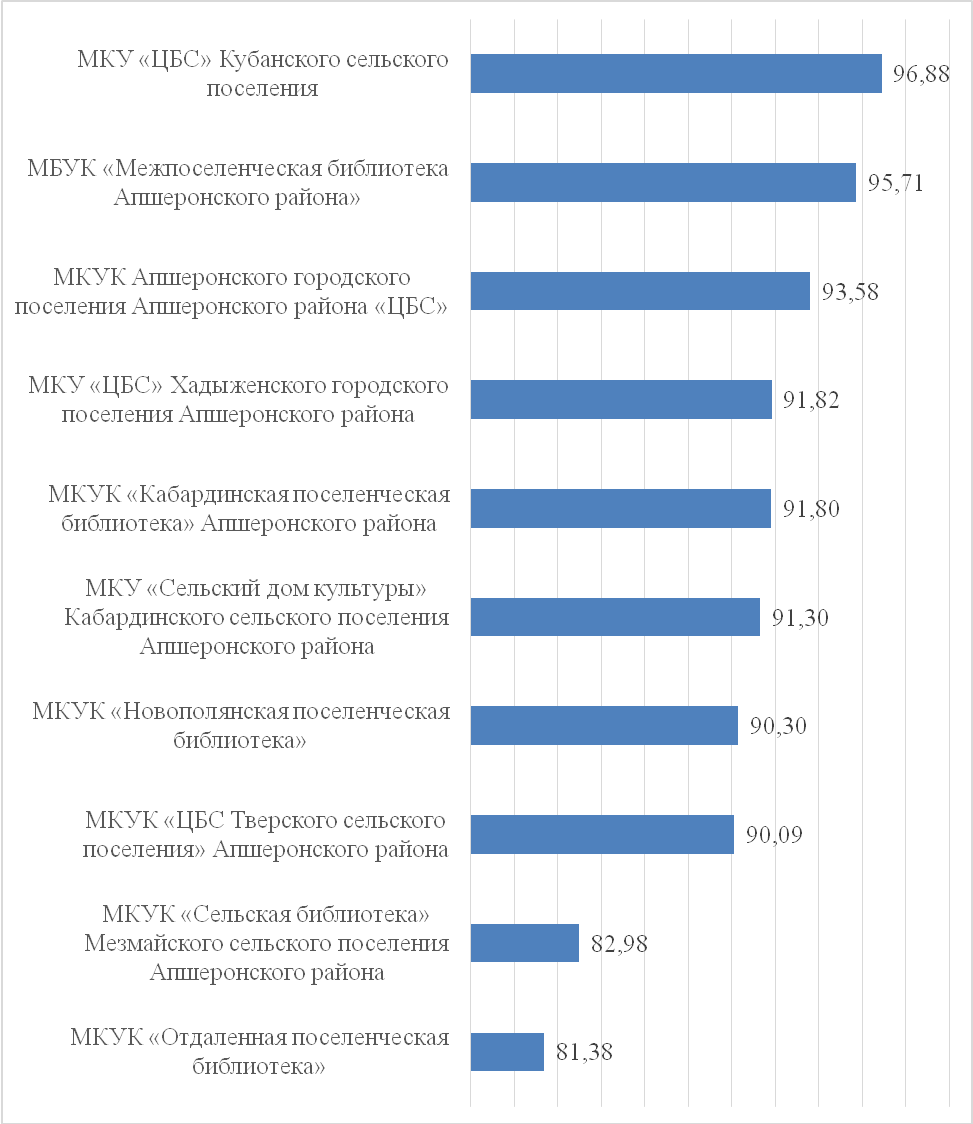 6. Предложения по улучшению качества условий оказания услуг организациями культуры, расположенных на территории Апшеронского района Краснодарского края6.1 Предложения по улучшению качества условий оказания услуг организациями культуры по результатам оценки критерия «Открытость и доступность информации об организации»1. Привести в соответствие информацию о деятельности организаций культуры на информационных стендах в помещениях организаций.2. Привести в соответствие информацию о деятельности организаций культуры, размещенной на официальном сайте организаций в сети «Интернет», порядку размещения информации на официальном сайте поставщика услуг в сети «Интернет» согласно требованиям приказа Министерства культуры Российской Федерации от 20 февраля 2015 г. № 277 "Об утверждении требований к содержанию и форме предоставления информации о деятельности организаций культуры, размещенной на официальных сайтах уполномоченного федерального органа исполнительной власти, органов государственной власти субъектов Российской Федерации, органов местного самоуправления и организаций культуры в сети "Интернет"3. Для обеспечения наличия на официальных сайтах достоверной, полной и актуальной информации определить периодичность обновления и график представления данных на сайт. 6.2 Предложения по улучшению качества условий оказания услуг организациями культуры по результатам оценки критерия «Доступность услуг для инвалидов»1. Оборудовать помещения организаций культуры и прилегающих к ним территорий с учетом доступности для инвалидов, в частности:- входные группы пандусами (подъёмными платформами)- адаптированными лифтами, поручнями, расширенными дверными проёмами- специальными креслами-колясками- специально оборудованными санитарно-гигиеническими помещениями в организациях.2. Обеспечить в организации условия доступности, позволяющие инвалидам получать услуги наравне с другими, в частности:- дублировать для инвалидов по слуху и зрению звуковую и зрительную информацию- дублировать надписи знаками, выполненными рельефно-точечным шрифтом Брайля- предоставить инвалидам по слуху (слуху и зрению) услуги сурдопереводчика (тифлосурдопереводчика)- обеспечить инвалидов по зрению альтернативной версии официального сайта организации в сети "Интернет" для инвалидов по зрению- обеспечить помощью сопровождение инвалидов в помещениях организаций, оказываемой работниками организаций культуры, прошедшими необходимое обучение (инструктирование)- возможность предоставления услуг в дистанционном режиме или на дому.	Предложения и замечания респондентов по улучшению качества предоставления услуг организациями культуры приведены в Приложении 3.Более детальные предложения по организациям культуры приведены в Протоколах (См.: Приложение 5 к отчету).Приложение 1. Перечень организаций культуры Апшеронского района Краснодарского края для проведения сбора, обобщения и анализа информации о качестве условий оказания услуг в 2021 годуПриложение 2. Анкета получателей услугАНКЕТАПолучателей услугЗдравствуйте! Благодарим вас за участие в проведении сбора, обобщения и анализа информации о качестве условий оказания услуг. Уделив немного времени заполнению данной анкеты, вы поможете не только выявить проблемные места в деятельности организаций, но и улучшить качество оказываемых услуг населению. Прочитайте, пожалуйста, представленные ниже вопросы, выберите один из предлагаемых вариантов ответа на каждый вопрос.Укажите наименование Вашей организации: __________________________________________________1) Видели ли Вы информационные стенды о деятельности организации при ее посещении?2) Удовлетворены ли Вы качеством, полнотой и доступностью информации о деятельности организации, размещенной на информационных стендах в помещении организации? 3) Пользовались ли Вы официальным сайтом организации, чтобы получить информацию о ее деятельности?4) Удовлетворены ли Вы качеством, полнотой и доступностью информации о деятельности организации, на официальном сайте организации в информационно-телекоммуникационной сети "Интернет"?5) Удовлетворены ли Вы комфортностью предоставления услуг? (удобная мебель, есть туалет, чистый пол и стены, удобно ориентироваться в организации и т. д.)6) Имеете ли Вы (Ваш ребёнок) статус инвалида?7) Удовлетворены ли Вы доступностью услуг для инвалидов и маломобильных групп населения (в помещениях организации есть необходимое оборудование для маломобильных групп населения и инвалидов: поручни, пандусы, звуковые сигналы и т. д.)? 8) Удовлетворены ли Вы доброжелательностью, вежливостью работников организации, обеспечивающих первичный контакт и информирование получателя услуги (справочная, приёмная директора и т. д.)? 9) Удовлетворены ли Вы доброжелательностью, вежливостью работников организации, обеспечивающих непосредственное оказание услуги (учитель, преподаватель, воспитатель, библиотекарь, экскурсовод и т д.)? 10) Удовлетворены ли Вы доброжелательностью, вежливостью работников организации при использовании дистанционных форм взаимодействия (по телефону, электронной почте, с помощью электронных сервисов (подачи электронного обращения/жалоб/предложений, записи на прием/получение услуги, получение консультации по оказываемым услугам и пр.))? 11) Готовы ли Вы рекомендовать организацию родственникам и знакомым (могли бы ее рекомендовать, если бы была возможность выбора организации)? 12) Удовлетворены ли Вы графиком работы организации? 13) Удовлетворены ли Вы в целом условиями оказания услуг в организации? 14) Ваши предложения, пожелания по улучшению качества предоставляемых услуг:____________________________________________________________________________________________________________________________________________________________________________________________________________________________________________________________________________________________________________________________________________________________________________________Благодарим Вас за участие в опросе!Приложение 3. Предложения и замечания потребителей услуг организаций культуры Апшеронского района Краснодарского краяПриложение 4. Значения показателей, критериев и итогового показателя по результатам сбора и обобщения информации о качестве условий оказания услуг организациями культурыПРИЛОЖЕНИЕ 5. ПРОТОКОЛЫ ПО УЧРЕЖДЕНИЯМ, ПРИНЯВШИМ УЧАСТИЕ В СБОРЕ, ОБОБЩЕНИИ И АНАЛИЗЕ ИНФОРМАЦИИ О КАЧЕСТВЕ УСЛОВИЙ ОКАЗАНИЯ УСЛУГ ОРГАНИЗАЦИЯМИ КУЛЬТУРЫ№Наименование организацииКоличество получателей услугМинимальное необходимое количество анкет *Фактическое количество респондентов1МКУ «ЦБС» Кубанского сельского поселения21811001482МКУ «ЦБС» Хадыженского городского поселения Апшеронского района96031501603МБУК «Межпоселенческая библиотека Апшеронского района»56581502474МКУК Апшеронского городского поселения Апшеронского района «ЦБС»57451501725МКУК «Новополянская поселенческая библиотека»10271001196МКУК «Отдаленная поселенческая библиотека»12450837МКУК «Кабардинская поселенческая библиотека» Апшеронского района574501048МКУ «Сельский дом культуры» Кабардинского сельского поселения Апшеронского района21451001219МКУК «ЦБС Тверского сельского поселения» Апшеронского района113610013210МКУК «Сельская библиотека» Мезмайского сельского поселения Апшеронского района2005072Всего28393-1358NКоличество получателей услугКоличество анкетIменее 1 000 человекне менее 50 и не более 600 **IIот 1 000 до 5 000 человекне менее 100 и не более 600 IIIот 5 000 до 12 000 человекне менее 150 и не более 600IVот 12 000 до 50 000 человекне менее 450 и не более 600Vболее 50 000 человекне менее 500 и не более 600Перечень информациина информационных стендах в помещении организациина официальном сайте организации в сети "Интернет»123I. Общая информация об организации культуры Полное и сокращенное наименование организации культуры, почтовый адрес, контактные телефоны и адреса электронной почтыМесто нахождения организации культуры и ее филиалов (при наличии)Дата создания организации культуры, сведения об учредителе/учредителях, контактные телефоны, адрес сайта, адреса электронной почты учредителя/учредителейУчредительные документы (копия устава организации культуры, свидетельство о государственной регистрации, решения учредителя о создании организации культуры и назначении ее руководителя, положения о филиалах и представительствах (при наличии))ХСтруктура и органы управления организации культуры; фамилии, имена, отчества и должности руководителей организации культуры, ее структурных подразделений и филиалов (при их наличии), контактные телефоны, адреса сайтов структурных подразделений (при наличии), адреса электронной почтыРежим, график работы организации культурыII. Информация о деятельности организации культурыВиды предоставляемых услуг организацией культурыПеречень оказываемых платных услуг (при наличии)*; цены (тарифы) на услуги (при наличии платных услуг), копии документов о порядке предоставления услуг за плату, нормативных правовых актов, устанавливающих цены (тарифы) на услуги (при наличии платных услуг)***Материально-техническое обеспечение предоставления услугХ Копия плана финансово-хозяйственной деятельности организации культуры, утвержденного в установленном законодательством Российской Федерации порядке, или бюджетной сметы (информация об объеме предоставляемых услуг)ХИнформация о планируемых мероприятиях (анонсы, афиши, акции), новости, событияКопии лицензий на осуществление деятельность, подлежащей лицензированию в соответствии с законодательством Российской Федерации (при осуществлении соответствующих видов деятельности)***III. Информация о независимой оценке качества Результаты сбора, обобщения и анализа информации о качестве условий оказания услуг, планы по улучшению качества работы организации культуры (по устранению недостатков, выявленных по итогам сбора, обобщения и анализа информации о качестве условий оказания услуг) Всего10 (8**)13 (11**)Наименование учрежденияОбщее количество балловРейтинг2. МКУ «ЦБС» Хадыженского городского поселения Апшеронского района100,0011. МКУ «ЦБС» Кубанского сельского поселения99,8623. МБУК «Межпоселенческая библиотека Апшеронского района»99,8435. МКУК «Новополянская поселенческая библиотека»97,5047. МКУК «Кабардинская поселенческая библиотека» Апшеронского района95,0054. МКУК Апшеронского городского поселения Апшеронского района «ЦБС»94,5069. МКУК «ЦБС Тверского сельского поселения» Апшеронского района92,5076. МКУК «Отдаленная поселенческая библиотека»92,0888. МКУ «Сельский дом культуры» Кабардинского сельского поселения Апшеронского района91,83910. МКУК «Сельская библиотека» Мезмайского сельского поселения Апшеронского района77,1710Наименование учрежденияОбщее количество балловРейтинг2. МКУ «ЦБС» Хадыженского городского поселения Апшеронского района100,0015. МКУК «Новополянская поселенческая библиотека»100,0017. МКУК «Кабардинская поселенческая библиотека» Апшеронского района100,0014. МКУК Апшеронского городского поселения Апшеронского района «ЦБС»99,7123. МБУК «Межпоселенческая библиотека Апшеронского района»99,6038. МКУ «Сельский дом культуры» Кабардинского сельского поселения Апшеронского района99,1741. МКУ «ЦБС» Кубанского сельского поселения98,6559. МКУК «ЦБС Тверского сельского поселения» Апшеронского района98,11610. МКУК «Сельская библиотека» Мезмайского сельского поселения Апшеронского района80,0076. МКУК «Отдаленная поселенческая библиотека»68,808Наименование учрежденияОбщее количество балловРейтинг1. МКУ «ЦБС» Кубанского сельского поселения86,0013. МБУК «Межпоселенческая библиотека Апшеронского района»80,0024. МКУК Апшеронского городского поселения Апшеронского района «ЦБС»74,0038. МКУ «Сельский дом культуры» Кабардинского сельского поселения Апшеронского района66,0047. МКУК «Кабардинская поселенческая библиотека» Апшеронского района64,0059. МКУК «ЦБС Тверского сельского поселения» Апшеронского района60,0062. МКУ «ЦБС» Хадыженского городского поселения Апшеронского района59,09710. МКУК «Сельская библиотека» Мезмайского сельского поселения Апшеронского района58,0085. МКУК «Новополянская поселенческая библиотека»54,0096. МКУК «Отдаленная поселенческая библиотека»46,0010Наименование учрежденияОбщее количество балловРейтинг1. МКУ «ЦБС» Кубанского сельского поселения100,0012. МКУ «ЦБС» Хадыженского городского поселения Апшеронского района100,0014. МКУК Апшеронского городского поселения Апшеронского района «ЦБС»100,0015. МКУК «Новополянская поселенческая библиотека»100,0016. МКУК «Отдаленная поселенческая библиотека»100,0017. МКУК «Кабардинская поселенческая библиотека» Апшеронского района100,0018. МКУ «Сельский дом культуры» Кабардинского сельского поселения Апшеронского района100,0019. МКУК «ЦБС Тверского сельского поселения» Апшеронского района100,00110. МКУК «Сельская библиотека» Мезмайского сельского поселения Апшеронского района99,7223. МБУК «Межпоселенческая библиотека Апшеронского района»99,193Наименование учрежденияОбщее количество балловРейтинг2. МКУ «ЦБС» Хадыженского городского поселения Апшеронского района100,0015. МКУК «Новополянская поселенческая библиотека»100,0016. МКУК «Отдаленная поселенческая библиотека»100,0017. МКУК «Кабардинская поселенческая библиотека» Апшеронского района100,00110. МКУК «Сельская библиотека» Мезмайского сельского поселения Апшеронского района100,0013. МБУК «Межпоселенческая библиотека Апшеронского района»99,9221. МКУ «ЦБС» Кубанского сельского поселения99,8639. МКУК «ЦБС Тверского сельского поселения» Апшеронского района99,8544. МКУК Апшеронского городского поселения Апшеронского района «ЦБС»99,7158. МКУ «Сельский дом культуры» Кабардинского сельского поселения Апшеронского района99,506Наименование учрежденияОбщее количество балловРейтинг1. МКУ «ЦБС» Кубанского сельского поселения100,0012. МКУ «ЦБС» Хадыженского городского поселения Апшеронского района100,0013. МБУК «Межпоселенческая библиотека Апшеронского района»100,0014. МКУК Апшеронского городского поселения Апшеронского района «ЦБС»91,6725. МКУК «Новополянская поселенческая библиотека»91,6727. МКУК «Кабардинская поселенческая библиотека» Апшеронского района83,3338. МКУ «Сельский дом культуры» Кабардинского сельского поселения Апшеронского района83,3339. МКУК «ЦБС Тверского сельского поселения» Апшеронского района75,0046. МКУК «Отдаленная поселенческая библиотека»73,61510. МКУК «Сельская библиотека» Мезмайского сельского поселения Апшеронского района63,896Наименование учрежденияОбщее количество балловРейтинг1. МКУ «ЦБС» Кубанского сельского поселения100,0012. МКУ «ЦБС» Хадыженского городского поселения Апшеронского района100,0013. МБУК «Межпоселенческая библиотека Апшеронского района»100,0015. МКУК «Новополянская поселенческая библиотека»100,0016. МКУК «Отдаленная поселенческая библиотека»100,0017. МКУК «Кабардинская поселенческая библиотека» Апшеронского района100,0019. МКУК «ЦБС Тверского сельского поселения» Апшеронского района100,00110. МКУК «Сельская библиотека» Мезмайского сельского поселения Апшеронского района100,0014. МКУК Апшеронского городского поселения Апшеронского района «ЦБС»90,0028. МКУ «Сельский дом культуры» Кабардинского сельского поселения Апшеронского района90,002Наименование учрежденияОбщее количество балловРейтинг2. МКУ «ЦБС» Хадыженского городского поселения Апшеронского района100,0014. МКУК Апшеронского городского поселения Апшеронского района «ЦБС»100,0015. МКУК «Новополянская поселенческая библиотека»100,0016. МКУК «Отдаленная поселенческая библиотека»100,0017. МКУК «Кабардинская поселенческая библиотека» Апшеронского района100,0019. МКУК «ЦБС Тверского сельского поселения» Апшеронского района100,0011. МКУ «ЦБС» Кубанского сельского поселения99,6623. МБУК «Межпоселенческая библиотека Апшеронского района»99,5938. МКУ «Сельский дом культуры» Кабардинского сельского поселения Апшеронского района99,58410. МКУК «Сельская библиотека» Мезмайского сельского поселения Апшеронского района70,005Наименование учрежденияОбщее количество балловРейтинг1. МКУ «ЦБС» Кубанского сельского поселения100,0012. МКУ «ЦБС» Хадыженского городского поселения Апшеронского района100,0013. МБУК «Межпоселенческая библиотека Апшеронского района»100,0014. МКУК Апшеронского городского поселения Апшеронского района «ЦБС»100,0015. МКУК «Новополянская поселенческая библиотека»100,0017. МКУК «Кабардинская поселенческая библиотека» Апшеронского района100,0018. МКУ «Сельский дом культуры» Кабардинского сельского поселения Апшеронского района100,0019. МКУК «ЦБС Тверского сельского поселения» Апшеронского района100,00110. МКУК «Сельская библиотека» Мезмайского сельского поселения Апшеронского района60,0026. МКУК «Отдаленная поселенческая библиотека»40,003Наименование учрежденияОбщее количество балловРейтинг2. МКУ «ЦБС» Хадыженского городского поселения Апшеронского района100,0015. МКУК «Новополянская поселенческая библиотека»100,0017. МКУК «Кабардинская поселенческая библиотека» Апшеронского района100,00110. МКУК «Сельская библиотека» Мезмайского сельского поселения Апшеронского района100,0014. МКУК Апшеронского городского поселения Апшеронского района «ЦБС»99,4223. МБУК «Межпоселенческая библиотека Апшеронского района»99,1938. МКУ «Сельский дом культуры» Кабардинского сельского поселения Апшеронского района98,3546. МКУК «Отдаленная поселенческая библиотека»97,5951. МКУ «ЦБС» Кубанского сельского поселения97,3069. МКУК «ЦБС Тверского сельского поселения» Апшеронского района96,217Наименование учрежденияОбщее количество балловРейтинг1. МКУ «ЦБС» Кубанского сельского поселения80,0013. МБУК «Межпоселенческая библиотека Апшеронского района»60,0027. МКУК «Кабардинская поселенческая библиотека» Апшеронского района60,0024. МКУК Апшеронского городского поселения Апшеронского района «ЦБС»40,0038. МКУ «Сельский дом культуры» Кабардинского сельского поселения Апшеронского района40,00310. МКУК «Сельская библиотека» Мезмайского сельского поселения Апшеронского района40,0032. МКУ «ЦБС» Хадыженского городского поселения Апшеронского района20,0049. МКУК «ЦБС Тверского сельского поселения» Апшеронского района20,0045. МКУК «Новополянская поселенческая библиотека»0,0056. МКУК «Отдаленная поселенческая библиотека»0,005Наименование учрежденияОбщее количество балловРейтинг1. МКУ «ЦБС» Кубанского сельского поселения80,0013. МБУК «Межпоселенческая библиотека Апшеронского района»80,0014. МКУК Апшеронского городского поселения Апшеронского района «ЦБС»80,0012. МКУ «ЦБС» Хадыженского городского поселения Апшеронского района60,0025. МКУК «Новополянская поселенческая библиотека»60,0028. МКУ «Сельский дом культуры» Кабардинского сельского поселения Апшеронского района60,0029. МКУК «ЦБС Тверского сельского поселения» Апшеронского района60,0026. МКУК «Отдаленная поселенческая библиотека»40,0037. МКУК «Кабардинская поселенческая библиотека» Апшеронского района40,00310. МКУК «Сельская библиотека» Мезмайского сельского поселения Апшеронского района40,003Наименование учрежденияОбщее количество балловРейтинг1. МКУ «ЦБС» Кубанского сельского поселения100,0013. МБУК «Межпоселенческая библиотека Апшеронского района»100,0014. МКУК Апшеронского городского поселения Апшеронского района «ЦБС»100,0015. МКУК «Новополянская поселенческая библиотека»100,0016. МКУК «Отдаленная поселенческая библиотека»100,0017. МКУК «Кабардинская поселенческая библиотека» Апшеронского района100,0018. МКУ «Сельский дом культуры» Кабардинского сельского поселения Апшеронского района100,0019. МКУК «ЦБС Тверского сельского поселения» Апшеронского района100,00110. МКУК «Сельская библиотека» Мезмайского сельского поселения Апшеронского района100,0012. МКУ «ЦБС» Хадыженского городского поселения Апшеронского района96,972Наименование учрежденияОбщее количество балловРейтинг1. МКУ «ЦБС» Кубанского сельского поселения100,0012. МКУ «ЦБС» Хадыженского городского поселения Апшеронского района100,0014. МКУК Апшеронского городского поселения Апшеронского района «ЦБС»100,0015. МКУК «Новополянская поселенческая библиотека»100,0016. МКУК «Отдаленная поселенческая библиотека»100,0017. МКУК «Кабардинская поселенческая библиотека» Апшеронского района100,0018. МКУ «Сельский дом культуры» Кабардинского сельского поселения Апшеронского района100,0019. МКУК «ЦБС Тверского сельского поселения» Апшеронского района100,00110. МКУК «Сельская библиотека» Мезмайского сельского поселения Апшеронского района100,0013. МБУК «Межпоселенческая библиотека Апшеронского района»99,602Наименование учрежденияОбщее количество балловРейтинг1. МКУ «ЦБС» Кубанского сельского поселения100,0012. МКУ «ЦБС» Хадыженского городского поселения Апшеронского района100,0014. МКУК Апшеронского городского поселения Апшеронского района «ЦБС»100,0015. МКУК «Новополянская поселенческая библиотека»100,0016. МКУК «Отдаленная поселенческая библиотека»100,0017. МКУК «Кабардинская поселенческая библиотека» Апшеронского района100,0018. МКУ «Сельский дом культуры» Кабардинского сельского поселения Апшеронского района100,0019. МКУК «ЦБС Тверского сельского поселения» Апшеронского района100,00110. МКУК «Сельская библиотека» Мезмайского сельского поселения Апшеронского района100,0013. МБУК «Межпоселенческая библиотека Апшеронского района»98,792Наименование учрежденияОбщее количество балловРейтинг1. МКУ «ЦБС» Кубанского сельского поселения100,0012. МКУ «ЦБС» Хадыженского городского поселения Апшеронского района100,0014. МКУК Апшеронского городского поселения Апшеронского района «ЦБС»100,0015. МКУК «Новополянская поселенческая библиотека»100,0016. МКУК «Отдаленная поселенческая библиотека»100,0017. МКУК «Кабардинская поселенческая библиотека» Апшеронского района100,0018. МКУ «Сельский дом культуры» Кабардинского сельского поселения Апшеронского района100,0019. МКУК «ЦБС Тверского сельского поселения» Апшеронского района100,0013. МБУК «Межпоселенческая библиотека Апшеронского района»99,19210. МКУК «Сельская библиотека» Мезмайского сельского поселения Апшеронского района98,613Наименование учрежденияОбщее количество балловРейтинг1. МКУ «ЦБС» Кубанского сельского поселения100,0012. МКУ «ЦБС» Хадыженского городского поселения Апшеронского района100,0013. МБУК «Межпоселенческая библиотека Апшеронского района»100,0014. МКУК Апшеронского городского поселения Апшеронского района «ЦБС»100,0015. МКУК «Новополянская поселенческая библиотека»100,0016. МКУК «Отдаленная поселенческая библиотека»100,0017. МКУК «Кабардинская поселенческая библиотека» Апшеронского района100,0018. МКУ «Сельский дом культуры» Кабардинского сельского поселения Апшеронского района100,0019. МКУК «ЦБС Тверского сельского поселения» Апшеронского района100,00110. МКУК «Сельская библиотека» Мезмайского сельского поселения Апшеронского района100,001Наименование учрежденияОбщее количество балловРейтинг2. МКУ «ЦБС» Хадыженского городского поселения Апшеронского района100,0014. МКУК Апшеронского городского поселения Апшеронского района «ЦБС»100,0015. МКУК «Новополянская поселенческая библиотека»100,0016. МКУК «Отдаленная поселенческая библиотека»100,0017. МКУК «Кабардинская поселенческая библиотека» Апшеронского района100,00110. МКУК «Сельская библиотека» Мезмайского сельского поселения Апшеронского района100,0013. МБУК «Межпоселенческая библиотека Апшеронского района»99,6021. МКУ «ЦБС» Кубанского сельского поселения99,3239. МКУК «ЦБС Тверского сельского поселения» Апшеронского района99,2448. МКУ «Сельский дом культуры» Кабардинского сельского поселения Апшеронского района97,525Наименование учрежденияОбщее количество балловРейтинг1. МКУ «ЦБС» Кубанского сельского поселения100,0012. МКУ «ЦБС» Хадыженского городского поселения Апшеронского района100,0013. МБУК «Межпоселенческая библиотека Апшеронского района»100,0015. МКУК «Новополянская поселенческая библиотека»100,0016. МКУК «Отдаленная поселенческая библиотека»100,0017. МКУК «Кабардинская поселенческая библиотека» Апшеронского района100,0018. МКУ «Сельский дом культуры» Кабардинского сельского поселения Апшеронского района100,0019. МКУК «ЦБС Тверского сельского поселения» Апшеронского района100,00110. МКУК «Сельская библиотека» Мезмайского сельского поселения Апшеронского района100,0014. МКУК Апшеронского городского поселения Апшеронского района «ЦБС»99,422Наименование учрежденияОбщее количество балловРейтинг1. МКУ «ЦБС» Кубанского сельского поселения96,8813. МБУК «Межпоселенческая библиотека Апшеронского района»95,7124. МКУК Апшеронского городского поселения Апшеронского района «ЦБС»93,5832. МКУ «ЦБС» Хадыженского городского поселения Апшеронского района91,8247. МКУК «Кабардинская поселенческая библиотека» Апшеронского района91,8058. МКУ «Сельский дом культуры» Кабардинского сельского поселения Апшеронского района91,3065. МКУК «Новополянская поселенческая библиотека»90,3079. МКУК «ЦБС Тверского сельского поселения» Апшеронского района90,09810. МКУК «Сельская библиотека» Мезмайского сельского поселения Апшеронского района82,9896. МКУК «Отдаленная поселенческая библиотека»81,3810№Наименование организацииАдресФИО руководителяТелефонЭл. почтаСайт1.МКУ «ЦБС» Кубанского сельского поселения352653, Краснодарский край, Апшеронский район, ст. Кубанская, ул. Красная, 20Запорожец Наталья Викторовна8(861 52) 7-51-17nataliakub2011@yandex.ruhttps://cbskuban.apskult.ru/2.МКУ «ЦБС» Хадыженского городского поселения Апшеронского района352680, Краснодарский край, г. Хадыженск, ул. Ленина, 54Бурмакина Марина Васильевна8(861 52) 4-28-82khadigensk.library@mail.ruhttps://hadcbs.apskult.ru/3.МБУК «Межпоселен-ческая библиотека Апшеронского района»352690, Краснодарский край, г. Апшеронск, ул. Ленина, 33Куликова Ольга Александровна8(861 52) 2-87-39aprlibrary@mail.kuban.ruhttp://aprlib.ru4.МКУК Апшеронского городского поселения Апшеронского района «ЦБС»352690, Краснодарскитй край, г. Апшеронск, ул. Буденного,1Серебрякова Любовь Ивановна8(861 52) 2-54-80bibliotekaagp@rambler.ruhttps://cbs.apskult.ru/5.МКУК «Новополянская поселенческая библиотека»352668, Краснодарский край, Апшеронский район п. Новые Поляны, ул. Железнодорожная,1аЕфименко Антонина Васильевна8(861 52) 3-31-37novopolyanskaja@yandex.ruhttps:// npolbibl.apskult.ru/6МКУК «Отдаленная поселенческая библиотека»352656, Краснодарский край, Апшеронский район пос. Отдалённый, ул. Клубная, 13Енина Светлана Владимировна8(918) 630-92-47otdalenn.esv@yandex.ru otdalenn@yandex.ruhttp://otdalenn.apsheronsk-oms.ru/svedeniya-ob-organizatcii.html7МКУК «Кабардинская поселенческая библиотека» Апшеронского района352665, Краснодарский край, Апшеронский район, ст. Кабардинская, ул. Советская, 11аИваненко Елена Дмитриевна8(861 52) 4-70-30bibliokab@mail.ruhttp://kab.apsheronsk-oms.ru/mkuk-kabardinskaya-poselencheskaya-biblioteka-1.html8МКУ «Сельский дом культуры» Кабардинского сельского поселения Апшеронского района352665, Краснодарский край, Апшеронский район, ст. Кабардинская, ул. Ленина 43Косихина Вера Ивановна8(86152)4-70-81sdk.kabardinka2014@mail.ruhttp://сдк-кабардинская.рф/9МКУК «ЦБС Тверского сельского поселения» Апшеронского района353660, Краснодарский край, Апшеронский район ст. Тверская, ул. Советская, 5Овчаренко Нина Владимировна8(861 52) 3-02-29tverbiblioteka@mail.ruhttps://tverbibl.apskult.ru/10МКУК «Сельская библиотека» Мезмайского сельского поселения Апшеронского района352666, Краснодарский край, Апшеронский район п. Мезмай, ул. Клубная, 1Кравцова Наталья Викторовна8(918) 812-32-85craftnata@mail.ruhttp://mez.apsheronsk-oms.ru/podvedomstvennye-organizatcii.htmlданет → переход к вопросу №3удовлетворен(а)не удовлетворен(а)ДаНет →переход к вопросу №5удовлетворен(а)не удовлетворен(а)удовлетворен(а)не удовлетворен(а)данет (переход к вопросу №6)удовлетворен(а)не удовлетворен(а)удовлетворен(а)не удовлетворен(а)удовлетворен(а)не удовлетворен(а) удовлетворен(а)не удовлетворен(а)данетудовлетворен(а)не удовлетворен(а)удовлетворен(а)не удовлетворен(а)ОрганизацияПредложения и замечания1. МКУ «ЦБС» Кубанского сельского поселенияБольше хороших книгСделать читальный зал, расширить библиотеку в хуторе Калинина2. МКУ «ЦБС» Хадыженского городского поселения Апшеронского районаБолее частое поступление новой литературыбольше литературных поступленийБольше новой литературыБольше новых книгВернуть библиотеку к прежнему режиму работы и больше книжных новинокВернуть доковидный режим работыВернуть доступ к выбору книгВернуть обычный режим работы библиотеки - открыть читальный зал и доступ к выбору литературыВернуть свободный доступ в читальный зал и на абонементВозможность самостоятельно выбирать книги на абонементе и открыть читальный залДать возможность самим выбирать книги, открыть доступ к книжному фонду на абонементеМало новых книг, Чаще и больше обновлять фондМало новых поступлений книгОткрыть доступ к книгам и самостоятельному выборуОтменить ограничения возможности самостоятельного выбора литературыУвеличить количество новых книгХотелось бы самостоятельно на полках выбирать книгичаще получать литературные новинки3. МБУК «Межпоселенческая библиотека Апшеронского района»Желаем вам нового ремонта. Приобретать новые книги в большем объеме!4. МКУК Апшеронского городского поселения Апшеронского района «ЦБС»из-за короновируса закрыт доступ к фонду. хочется погулять по фонду, выбрать Откройте доступ в читальный зал5. МКУК «Новополянская поселенческая библиотека»Больше новых детских книг и энциклопедий в Ширванскую библиотеку. Газофикация помещения библиотекиПобольше книг. Побольше новых книгЧтобы в организации был проведён газ6. МКУК «Отдаленная поселенческая библиотека»Нужно обновить книжный фондПобольше новых книгТребуется ремонт.Установить новую мебель7. МКУК «Кабардинская поселенческая библиотека» Апшеронского районаХотелось бы обновить книжный ассортимент8. МКУ «Сельский дом культуры» Кабардинского сельского поселения Апшеронского районаРемонт не помешал бы9. МКУК «ЦБС Тверского сельского поселения» Апшеронского районахочу больше книг10. МКУК «Сельская библиотека» Мезмайского сельского поселения Апшеронского районаКачественный доступ в интернетМобильный интернет с большей скоростьюмягкую мебель для ожидающих очередьНаличие ксерокопииНужна удобная мягкая мебельПриобрести мягкий диванчикхорошо было бы приобрести мягкую мебель для посетителейНаименование организацииПоказатель 1.1.Показатель 1.2.Показатель 1.3.Критерий 1Показатель 2.1.Показатель 2.3.Критерий 2Показатель 3.1.Показатель 3.2.Показатель 3.3.Критерий 3Показатель 4.1.Показатель 4.2.Показатель 4.3.Критерий 4Показатель 5.1.Показатель 5.2.Показатель 5.3.Критерий 5Итоговый показательСредний балл86,2598,0096,8894,0390,0098,8194,4036,0060,0099,7064,7199,9699,8899,7899,8910099,5799,9499,8890,581. МКУ «ЦБС» Кубанского сельского поселения10010099,6699,8610097,3098,6580,0080,0010086,0010010010010010099,3210099,8696,882. МКУ «ЦБС» Хадыженского городского поселения Апшеронского района10010010010010010010020,0060,0096,9759,0910010010010010010010010091,823. МБУК «Межпоселенческая библиотека Апшеронского района»10010099,5999,8410099,1999,6060,0080,0010080,0099,6098,7999,1999,1910099,6010099,9295,714. МКУК Апшеронского городского поселения Апшеронского района «ЦБС»91,6790,0010094,5010099,4299,7140,0080,0010074,0010010010010010010099,4299,7193,585. МКУК «Новополянская поселенческая библиотека»91,6710010097,501001001000,0060,0010054,0010010010010010010010010090,306. МКУК «Отдаленная поселенческая библиотека»73,6110010092,0840,0097,5968,800,0040,0010046,0010010010010010010010010081,387. МКУК «Кабардинская поселенческая библиотека» Апшеронского района83,3310010095,0010010010060,0040,0010064,0010010010010010010010010091,808. МКУ «Сельский дом культуры» Кабардинского сельского поселения Апшеронского района83,3390,0099,5891,8310098,3599,1740,0060,0010066,0010010010010010097,5210099,5091,309. МКУК «ЦБС Тверского сельского поселения» Апшеронского района75,0010010092,5010096,2198,1120,0060,0010060,0010010010010010099,2410099,8590,0910. МКУК «Сельская библиотека» Мезмайского сельского поселения Апшеронского района63,8910070,0077,1760,0010080,0040,0040,0010058,0010010098,6199,7210010010010082,98ПРОТОКОЛ №1ПРОТОКОЛ №1ПРОТОКОЛ №1ПО РЕЗУЛЬТАТАМ СБОРА, ОБОБЩЕНИЯ И АНАЛИЗА ИНФОРМАЦИИ В ЦЕЛЯХ НЕЗАВИСИМОЙ ОЦЕНКИ КАЧЕСТВА УСЛОВИЙПО РЕЗУЛЬТАТАМ СБОРА, ОБОБЩЕНИЯ И АНАЛИЗА ИНФОРМАЦИИ В ЦЕЛЯХ НЕЗАВИСИМОЙ ОЦЕНКИ КАЧЕСТВА УСЛОВИЙПО РЕЗУЛЬТАТАМ СБОРА, ОБОБЩЕНИЯ И АНАЛИЗА ИНФОРМАЦИИ В ЦЕЛЯХ НЕЗАВИСИМОЙ ОЦЕНКИ КАЧЕСТВА УСЛОВИЙОСУЩЕСТВЛЕНИЯ ДЕЯТЕЛЬНОСТИ ОРГАНИЗАЦИИ КУЛЬТУРЫОСУЩЕСТВЛЕНИЯ ДЕЯТЕЛЬНОСТИ ОРГАНИЗАЦИИ КУЛЬТУРЫОСУЩЕСТВЛЕНИЯ ДЕЯТЕЛЬНОСТИ ОРГАНИЗАЦИИ КУЛЬТУРЫНаименование организации: МКУ «ЦБС» Кубанского сельского поселенияНаименование организации: МКУ «ЦБС» Кубанского сельского поселенияНаименование организации: МКУ «ЦБС» Кубанского сельского поселенияРегион: Краснодарский крайРегион: Краснодарский крайРегион: Краснодарский крайАдрес: 352653, Краснодарский край, Апшеронский район, ст. Кубанская, ул. Красная, 20Адрес: 352653, Краснодарский край, Апшеронский район, ст. Кубанская, ул. Красная, 20Адрес: 352653, Краснодарский край, Апшеронский район, ст. Кубанская, ул. Красная, 20Ф.И.О. руководителя: Запорожец Наталья ВикторовнаФ.И.О. руководителя: Запорожец Наталья ВикторовнаФ.И.О. руководителя: Запорожец Наталья ВикторовнаКонтактный телефон: 8(861 52) 7-51-17Контактный телефон: 8(861 52) 7-51-17Контактный телефон: 8(861 52) 7-51-17Организация-оператор: Общество с ограниченной ответственностью ИЦ "НОВИ" (ООО ИЦ "НОВИ")Организация-оператор: Общество с ограниченной ответственностью ИЦ "НОВИ" (ООО ИЦ "НОВИ")Организация-оператор: Общество с ограниченной ответственностью ИЦ "НОВИ" (ООО ИЦ "НОВИ")ИТОГОВЫЕ РЕЗУЛЬТАТЫИТОГОВЫЕ РЕЗУЛЬТАТЫИТОГОВЫЕ РЕЗУЛЬТАТЫ№ п/пКритерийРезультаты расчета1Критерий «Открытость и доступность информации об организации»99,86 балла(-ов)2Критерий «Комфортность условий предоставления услуг»98,65 балла(-ов)3Критерий «Доступность услуг для инвалидов»86 балла(-ов)4Критерий «Доброжелательность, вежливость работников организации сферы культуры»100 балла(-ов)5Критерий «Удовлетворенность условиями оказания услуг»99,86 балла(-ов)ИТОГОВЫЙ ПОКАЗАТЕЛЬИТОГОВЫЙ ПОКАЗАТЕЛЬ96,88 балла(-ов)РЕЙТИНГ (МЕСТО, СРЕДИ ОЦЕНИВАЕМЫХ ОРГАНИЗАЦИЙ)РЕЙТИНГ (МЕСТО, СРЕДИ ОЦЕНИВАЕМЫХ ОРГАНИЗАЦИЙ)1НЕДОСТАТКИ В ДЕЯТЕЛЬНОСТИНЕДОСТАТКИ В ДЕЯТЕЛЬНОСТИНЕДОСТАТКИ В ДЕЯТЕЛЬНОСТИПо результатам оценки критерия «Доступность услуг для инвалидов» имеются следующие недостатки:По результатам оценки критерия «Доступность услуг для инвалидов» имеются следующие недостатки:По результатам оценки критерия «Доступность услуг для инвалидов» имеются следующие недостатки:Помещения организации культуры и прилегающей к ней территории не оборудованы с учетом доступности для инвалидов, в частности отсутствует:Помещения организации культуры и прилегающей к ней территории не оборудованы с учетом доступности для инвалидов, в частности отсутствует:Помещения организации культуры и прилегающей к ней территории не оборудованы с учетом доступности для инвалидов, в частности отсутствует:- специально оборудованные санитарно-гигиенические помещения в организации- специально оборудованные санитарно-гигиенические помещения в организации- специально оборудованные санитарно-гигиенические помещения в организацииВ организации отсутствуют условия доступности, позволяющих инвалидам получать услуги наравне с другими, в частности:В организации отсутствуют условия доступности, позволяющих инвалидам получать услуги наравне с другими, в частности:В организации отсутствуют условия доступности, позволяющих инвалидам получать услуги наравне с другими, в частности:- дублирование надписей, знаков и иной текстовой и графической информации знаками, выполненными рельефно-точечным шрифтом Брайля- дублирование надписей, знаков и иной текстовой и графической информации знаками, выполненными рельефно-точечным шрифтом Брайля- дублирование надписей, знаков и иной текстовой и графической информации знаками, выполненными рельефно-точечным шрифтом Брайля- возможность предоставления инвалидам по слуху (слуху и зрению) услуг сурдопереводчика (тифлосурдопереводчика)- возможность предоставления инвалидам по слуху (слуху и зрению) услуг сурдопереводчика (тифлосурдопереводчика)- возможность предоставления инвалидам по слуху (слуху и зрению) услуг сурдопереводчика (тифлосурдопереводчика)ВЫВОДЫ И ПРЕДЛОЖЕНИЯВЫВОДЫ И ПРЕДЛОЖЕНИЯВЫВОДЫ И ПРЕДЛОЖЕНИЯПо результатам оценки критерия «Доступность услуг для инвалидов»:По результатам оценки критерия «Доступность услуг для инвалидов»:По результатам оценки критерия «Доступность услуг для инвалидов»:Оборудовать помещения организации культуры и прилегающей к ней территории с учетом доступности для инвалидов, в частности:Оборудовать помещения организации культуры и прилегающей к ней территории с учетом доступности для инвалидов, в частности:Оборудовать помещения организации культуры и прилегающей к ней территории с учетом доступности для инвалидов, в частности:- специально оборудованными санитарно-гигиеническими помещениями в организации- специально оборудованными санитарно-гигиеническими помещениями в организации- специально оборудованными санитарно-гигиеническими помещениями в организацииОбеспечить в организации условия доступности, позволяющие инвалидам получать услуги наравне с другими, в частности:Обеспечить в организации условия доступности, позволяющие инвалидам получать услуги наравне с другими, в частности:Обеспечить в организации условия доступности, позволяющие инвалидам получать услуги наравне с другими, в частности:- дублировать надписи знаками, выполненными рельефно-точечным шрифтом Брайля- дублировать надписи знаками, выполненными рельефно-точечным шрифтом Брайля- дублировать надписи знаками, выполненными рельефно-точечным шрифтом Брайля- предоставить инвалидам по слуху (слуху и зрению) услуги сурдопереводчика (тифлосурдопереводчика)- предоставить инвалидам по слуху (слуху и зрению) услуги сурдопереводчика (тифлосурдопереводчика)- предоставить инвалидам по слуху (слуху и зрению) услуги сурдопереводчика (тифлосурдопереводчика)ПРОТОКОЛ №2ПРОТОКОЛ №2ПРОТОКОЛ №2ПО РЕЗУЛЬТАТАМ СБОРА, ОБОБЩЕНИЯ И АНАЛИЗА ИНФОРМАЦИИ В ЦЕЛЯХ НЕЗАВИСИМОЙ ОЦЕНКИ КАЧЕСТВА УСЛОВИЙПО РЕЗУЛЬТАТАМ СБОРА, ОБОБЩЕНИЯ И АНАЛИЗА ИНФОРМАЦИИ В ЦЕЛЯХ НЕЗАВИСИМОЙ ОЦЕНКИ КАЧЕСТВА УСЛОВИЙПО РЕЗУЛЬТАТАМ СБОРА, ОБОБЩЕНИЯ И АНАЛИЗА ИНФОРМАЦИИ В ЦЕЛЯХ НЕЗАВИСИМОЙ ОЦЕНКИ КАЧЕСТВА УСЛОВИЙОСУЩЕСТВЛЕНИЯ ДЕЯТЕЛЬНОСТИ ОРГАНИЗАЦИИ КУЛЬТУРЫОСУЩЕСТВЛЕНИЯ ДЕЯТЕЛЬНОСТИ ОРГАНИЗАЦИИ КУЛЬТУРЫОСУЩЕСТВЛЕНИЯ ДЕЯТЕЛЬНОСТИ ОРГАНИЗАЦИИ КУЛЬТУРЫНаименование организации: МКУ «ЦБС» Хадыженского городского поселения Апшеронского районаНаименование организации: МКУ «ЦБС» Хадыженского городского поселения Апшеронского районаНаименование организации: МКУ «ЦБС» Хадыженского городского поселения Апшеронского районаРегион: Краснодарский крайРегион: Краснодарский крайРегион: Краснодарский крайАдрес: 352680, Краснодарский край, г. Хадыженск, ул. Ленина, 54Адрес: 352680, Краснодарский край, г. Хадыженск, ул. Ленина, 54Адрес: 352680, Краснодарский край, г. Хадыженск, ул. Ленина, 54Ф.И.О. руководителя: Бурмакина Марина ВасильевнаФ.И.О. руководителя: Бурмакина Марина ВасильевнаФ.И.О. руководителя: Бурмакина Марина ВасильевнаКонтактный телефон: 8(861 52) 4-28-82Контактный телефон: 8(861 52) 4-28-82Контактный телефон: 8(861 52) 4-28-82Организация-оператор: Общество с ограниченной ответственностью ИЦ "НОВИ" (ООО ИЦ "НОВИ")Организация-оператор: Общество с ограниченной ответственностью ИЦ "НОВИ" (ООО ИЦ "НОВИ")Организация-оператор: Общество с ограниченной ответственностью ИЦ "НОВИ" (ООО ИЦ "НОВИ")ИТОГОВЫЕ РЕЗУЛЬТАТЫИТОГОВЫЕ РЕЗУЛЬТАТЫИТОГОВЫЕ РЕЗУЛЬТАТЫ№ п/пКритерийРезультаты расчета1Критерий «Открытость и доступность информации об организации»100 балла(-ов)2Критерий «Комфортность условий предоставления услуг»100 балла(-ов)3Критерий «Доступность услуг для инвалидов»59,09 балла(-ов)4Критерий «Доброжелательность, вежливость работников организации сферы культуры»100 балла(-ов)5Критерий «Удовлетворенность условиями оказания услуг»100 балла(-ов)ИТОГОВЫЙ ПОКАЗАТЕЛЬИТОГОВЫЙ ПОКАЗАТЕЛЬ91,82 балла(-ов)РЕЙТИНГ (МЕСТО, СРЕДИ ОЦЕНИВАЕМЫХ ОРГАНИЗАЦИЙ)РЕЙТИНГ (МЕСТО, СРЕДИ ОЦЕНИВАЕМЫХ ОРГАНИЗАЦИЙ)4НЕДОСТАТКИ В ДЕЯТЕЛЬНОСТИНЕДОСТАТКИ В ДЕЯТЕЛЬНОСТИНЕДОСТАТКИ В ДЕЯТЕЛЬНОСТИПо результатам оценки критерия «Доступность услуг для инвалидов» имеются следующие недостатки:По результатам оценки критерия «Доступность услуг для инвалидов» имеются следующие недостатки:По результатам оценки критерия «Доступность услуг для инвалидов» имеются следующие недостатки:Помещения организации культуры и прилегающей к ней территории не оборудованы с учетом доступности для инвалидов, в частности отсутствует:Помещения организации культуры и прилегающей к ней территории не оборудованы с учетом доступности для инвалидов, в частности отсутствует:Помещения организации культуры и прилегающей к ней территории не оборудованы с учетом доступности для инвалидов, в частности отсутствует:- оборудование входных групп пандусами (подъемными платформами)- оборудование входных групп пандусами (подъемными платформами)- оборудование входных групп пандусами (подъемными платформами)- выделенные стоянки для автотранспортных средств инвалидов- выделенные стоянки для автотранспортных средств инвалидов- выделенные стоянки для автотранспортных средств инвалидов- сменные кресла-коляски- сменные кресла-коляски- сменные кресла-коляски- специально оборудованные санитарно-гигиенические помещения в организации- специально оборудованные санитарно-гигиенические помещения в организации- специально оборудованные санитарно-гигиенические помещения в организацииВ организации отсутствуют условия доступности, позволяющих инвалидам получать услуги наравне с другими, в частности:В организации отсутствуют условия доступности, позволяющих инвалидам получать услуги наравне с другими, в частности:В организации отсутствуют условия доступности, позволяющих инвалидам получать услуги наравне с другими, в частности:- дублирование для инвалидов по слуху и зрению звуковой и зрительной информации- дублирование для инвалидов по слуху и зрению звуковой и зрительной информации- дублирование для инвалидов по слуху и зрению звуковой и зрительной информации- возможность предоставления инвалидам по слуху (слуху и зрению) услуг сурдопереводчика (тифлосурдопереводчика)- возможность предоставления инвалидам по слуху (слуху и зрению) услуг сурдопереводчика (тифлосурдопереводчика)- возможность предоставления инвалидам по слуху (слуху и зрению) услуг сурдопереводчика (тифлосурдопереводчика)- помощь, оказываемая работниками организации, прошедшими необходимое обучение (инструктирование), по сопровождению инвалидов в помещении организации- помощь, оказываемая работниками организации, прошедшими необходимое обучение (инструктирование), по сопровождению инвалидов в помещении организации- помощь, оказываемая работниками организации, прошедшими необходимое обучение (инструктирование), по сопровождению инвалидов в помещении организацииВЫВОДЫ И ПРЕДЛОЖЕНИЯПо результатам оценки критерия «Доступность услуг для инвалидов»:Оборудовать помещения организации культуры и прилегающей к ней территории с учетом доступности для инвалидов, в частности:- входные группы пандусами (подъёмными платформами)- выделенными стоянками для автотранспортных средств инвалидов- специальными креслами-колясками- специально оборудованными санитарно-гигиеническими помещениями в организацииОбеспечить в организации условия доступности, позволяющие инвалидам получать услуги наравне с другими, в частности:- дублировать для инвалидов по слуху и зрению звуковую и зрительную информацию- предоставить инвалидам по слуху (слуху и зрению) услуги сурдопереводчика (тифлосурдопереводчика)- обеспечить помощью сопровождение инвалидов в помещениях организаций, оказываемой работниками организации культуры, прошедшими необходимое обучение (инструктирование)ПРОТОКОЛ №3ПРОТОКОЛ №3ПРОТОКОЛ №3ПО РЕЗУЛЬТАТАМ СБОРА, ОБОБЩЕНИЯ И АНАЛИЗА ИНФОРМАЦИИ В ЦЕЛЯХ НЕЗАВИСИМОЙ ОЦЕНКИ КАЧЕСТВА УСЛОВИЙПО РЕЗУЛЬТАТАМ СБОРА, ОБОБЩЕНИЯ И АНАЛИЗА ИНФОРМАЦИИ В ЦЕЛЯХ НЕЗАВИСИМОЙ ОЦЕНКИ КАЧЕСТВА УСЛОВИЙПО РЕЗУЛЬТАТАМ СБОРА, ОБОБЩЕНИЯ И АНАЛИЗА ИНФОРМАЦИИ В ЦЕЛЯХ НЕЗАВИСИМОЙ ОЦЕНКИ КАЧЕСТВА УСЛОВИЙОСУЩЕСТВЛЕНИЯ ДЕЯТЕЛЬНОСТИ ОРГАНИЗАЦИИ КУЛЬТУРЫОСУЩЕСТВЛЕНИЯ ДЕЯТЕЛЬНОСТИ ОРГАНИЗАЦИИ КУЛЬТУРЫОСУЩЕСТВЛЕНИЯ ДЕЯТЕЛЬНОСТИ ОРГАНИЗАЦИИ КУЛЬТУРЫНаименование организации: МБУК «Межпоселенческая библиотека Апшеронского района»Наименование организации: МБУК «Межпоселенческая библиотека Апшеронского района»Наименование организации: МБУК «Межпоселенческая библиотека Апшеронского района»Регион: Краснодарский крайРегион: Краснодарский крайРегион: Краснодарский крайАдрес: 352690, Краснодарский край, г. Апшеронск, ул. Ленина, 33Адрес: 352690, Краснодарский край, г. Апшеронск, ул. Ленина, 33Адрес: 352690, Краснодарский край, г. Апшеронск, ул. Ленина, 33Ф.И.О. руководителя: Куликова Ольга АлександровнаФ.И.О. руководителя: Куликова Ольга АлександровнаФ.И.О. руководителя: Куликова Ольга АлександровнаКонтактный телефон: 8(861 52) 2-87-39Контактный телефон: 8(861 52) 2-87-39Контактный телефон: 8(861 52) 2-87-39Организация-оператор: Общество с ограниченной ответственностью ИЦ "НОВИ" (ООО ИЦ "НОВИ")Организация-оператор: Общество с ограниченной ответственностью ИЦ "НОВИ" (ООО ИЦ "НОВИ")Организация-оператор: Общество с ограниченной ответственностью ИЦ "НОВИ" (ООО ИЦ "НОВИ")ИТОГОВЫЕ РЕЗУЛЬТАТЫИТОГОВЫЕ РЕЗУЛЬТАТЫИТОГОВЫЕ РЕЗУЛЬТАТЫ№ п/пКритерийРезультаты расчета1Критерий «Открытость и доступность информации об организации»99,84 балла(-ов)2Критерий «Комфортность условий предоставления услуг»99,6 балла(-ов)3Критерий «Доступность услуг для инвалидов»80 балла(-ов)4Критерий «Доброжелательность, вежливость работников организации сферы культуры»99,19 балла(-ов)5Критерий «Удовлетворенность условиями оказания услуг»99,92 балла(-ов)ИТОГОВЫЙ ПОКАЗАТЕЛЬИТОГОВЫЙ ПОКАЗАТЕЛЬ95,71 балла(-ов)РЕЙТИНГ (МЕСТО, СРЕДИ ОЦЕНИВАЕМЫХ ОРГАНИЗАЦИЙ)РЕЙТИНГ (МЕСТО, СРЕДИ ОЦЕНИВАЕМЫХ ОРГАНИЗАЦИЙ)2НЕДОСТАТКИ В ДЕЯТЕЛЬНОСТИНЕДОСТАТКИ В ДЕЯТЕЛЬНОСТИНЕДОСТАТКИ В ДЕЯТЕЛЬНОСТИПо результатам оценки критерия «Доступность услуг для инвалидов» имеются следующие недостатки:По результатам оценки критерия «Доступность услуг для инвалидов» имеются следующие недостатки:По результатам оценки критерия «Доступность услуг для инвалидов» имеются следующие недостатки:Помещения организации культуры и прилегающей к ней территории не оборудованы с учетом доступности для инвалидов, в частности отсутствует:Помещения организации культуры и прилегающей к ней территории не оборудованы с учетом доступности для инвалидов, в частности отсутствует:Помещения организации культуры и прилегающей к ней территории не оборудованы с учетом доступности для инвалидов, в частности отсутствует:- сменные кресла-коляски- сменные кресла-коляски- сменные кресла-коляски- специально оборудованные санитарно-гигиенические помещения в организации- специально оборудованные санитарно-гигиенические помещения в организации- специально оборудованные санитарно-гигиенические помещения в организацииВ организации отсутствуют условия доступности, позволяющих инвалидам получать услуги наравне с другими, в частности:В организации отсутствуют условия доступности, позволяющих инвалидам получать услуги наравне с другими, в частности:В организации отсутствуют условия доступности, позволяющих инвалидам получать услуги наравне с другими, в частности:- дублирование для инвалидов по слуху и зрению звуковой и зрительной информации- дублирование для инвалидов по слуху и зрению звуковой и зрительной информации- дублирование для инвалидов по слуху и зрению звуковой и зрительной информации- возможность предоставления инвалидам по слуху (слуху и зрению) услуг сурдопереводчика (тифлосурдопереводчика)- возможность предоставления инвалидам по слуху (слуху и зрению) услуг сурдопереводчика (тифлосурдопереводчика)- возможность предоставления инвалидам по слуху (слуху и зрению) услуг сурдопереводчика (тифлосурдопереводчика)ВЫВОДЫ И ПРЕДЛОЖЕНИЯВЫВОДЫ И ПРЕДЛОЖЕНИЯВЫВОДЫ И ПРЕДЛОЖЕНИЯПо результатам оценки критерия «Доступность услуг для инвалидов»:По результатам оценки критерия «Доступность услуг для инвалидов»:По результатам оценки критерия «Доступность услуг для инвалидов»:Оборудовать помещения организации культуры и прилегающей к ней территории с учетом доступности для инвалидов, в частности:Оборудовать помещения организации культуры и прилегающей к ней территории с учетом доступности для инвалидов, в частности:Оборудовать помещения организации культуры и прилегающей к ней территории с учетом доступности для инвалидов, в частности:- специальными креслами-колясками- специальными креслами-колясками- специальными креслами-колясками- специально оборудованными санитарно-гигиеническими помещениями в организации- специально оборудованными санитарно-гигиеническими помещениями в организации- специально оборудованными санитарно-гигиеническими помещениями в организацииОбеспечить в организации условия доступности, позволяющие инвалидам получать услуги наравне с другими, в частности:Обеспечить в организации условия доступности, позволяющие инвалидам получать услуги наравне с другими, в частности:Обеспечить в организации условия доступности, позволяющие инвалидам получать услуги наравне с другими, в частности:- дублировать для инвалидов по слуху и зрению звуковую и зрительную информацию- дублировать для инвалидов по слуху и зрению звуковую и зрительную информацию- дублировать для инвалидов по слуху и зрению звуковую и зрительную информацию- предоставить инвалидам по слуху (слуху и зрению) услуги сурдопереводчика (тифлосурдопереводчика)- предоставить инвалидам по слуху (слуху и зрению) услуги сурдопереводчика (тифлосурдопереводчика)- предоставить инвалидам по слуху (слуху и зрению) услуги сурдопереводчика (тифлосурдопереводчика)ПРОТОКОЛ №4ПРОТОКОЛ №4ПРОТОКОЛ №4ПРОТОКОЛ №4ПРОТОКОЛ №4ПРОТОКОЛ №4ПО РЕЗУЛЬТАТАМ СБОРА, ОБОБЩЕНИЯ И АНАЛИЗА ИНФОРМАЦИИ В ЦЕЛЯХ НЕЗАВИСИМОЙ ОЦЕНКИ КАЧЕСТВА УСЛОВИЙПО РЕЗУЛЬТАТАМ СБОРА, ОБОБЩЕНИЯ И АНАЛИЗА ИНФОРМАЦИИ В ЦЕЛЯХ НЕЗАВИСИМОЙ ОЦЕНКИ КАЧЕСТВА УСЛОВИЙПО РЕЗУЛЬТАТАМ СБОРА, ОБОБЩЕНИЯ И АНАЛИЗА ИНФОРМАЦИИ В ЦЕЛЯХ НЕЗАВИСИМОЙ ОЦЕНКИ КАЧЕСТВА УСЛОВИЙПО РЕЗУЛЬТАТАМ СБОРА, ОБОБЩЕНИЯ И АНАЛИЗА ИНФОРМАЦИИ В ЦЕЛЯХ НЕЗАВИСИМОЙ ОЦЕНКИ КАЧЕСТВА УСЛОВИЙПО РЕЗУЛЬТАТАМ СБОРА, ОБОБЩЕНИЯ И АНАЛИЗА ИНФОРМАЦИИ В ЦЕЛЯХ НЕЗАВИСИМОЙ ОЦЕНКИ КАЧЕСТВА УСЛОВИЙПО РЕЗУЛЬТАТАМ СБОРА, ОБОБЩЕНИЯ И АНАЛИЗА ИНФОРМАЦИИ В ЦЕЛЯХ НЕЗАВИСИМОЙ ОЦЕНКИ КАЧЕСТВА УСЛОВИЙОСУЩЕСТВЛЕНИЯ ДЕЯТЕЛЬНОСТИ ОРГАНИЗАЦИИ КУЛЬТУРЫОСУЩЕСТВЛЕНИЯ ДЕЯТЕЛЬНОСТИ ОРГАНИЗАЦИИ КУЛЬТУРЫОСУЩЕСТВЛЕНИЯ ДЕЯТЕЛЬНОСТИ ОРГАНИЗАЦИИ КУЛЬТУРЫОСУЩЕСТВЛЕНИЯ ДЕЯТЕЛЬНОСТИ ОРГАНИЗАЦИИ КУЛЬТУРЫОСУЩЕСТВЛЕНИЯ ДЕЯТЕЛЬНОСТИ ОРГАНИЗАЦИИ КУЛЬТУРЫОСУЩЕСТВЛЕНИЯ ДЕЯТЕЛЬНОСТИ ОРГАНИЗАЦИИ КУЛЬТУРЫНаименование организации: МКУК Апшеронского городского поселения Апшеронского района «ЦБС»Наименование организации: МКУК Апшеронского городского поселения Апшеронского района «ЦБС»Наименование организации: МКУК Апшеронского городского поселения Апшеронского района «ЦБС»Наименование организации: МКУК Апшеронского городского поселения Апшеронского района «ЦБС»Наименование организации: МКУК Апшеронского городского поселения Апшеронского района «ЦБС»Наименование организации: МКУК Апшеронского городского поселения Апшеронского района «ЦБС»Регион: Краснодарский крайРегион: Краснодарский крайРегион: Краснодарский крайРегион: Краснодарский крайРегион: Краснодарский крайРегион: Краснодарский крайАдрес: 352690, Краснодарскитй край, г. Апшеронск, ул. Буденного,1Адрес: 352690, Краснодарскитй край, г. Апшеронск, ул. Буденного,1Адрес: 352690, Краснодарскитй край, г. Апшеронск, ул. Буденного,1Адрес: 352690, Краснодарскитй край, г. Апшеронск, ул. Буденного,1Адрес: 352690, Краснодарскитй край, г. Апшеронск, ул. Буденного,1Адрес: 352690, Краснодарскитй край, г. Апшеронск, ул. Буденного,1Ф.И.О. руководителя: Серебрякова Любовь ИвановнаФ.И.О. руководителя: Серебрякова Любовь ИвановнаФ.И.О. руководителя: Серебрякова Любовь ИвановнаФ.И.О. руководителя: Серебрякова Любовь ИвановнаФ.И.О. руководителя: Серебрякова Любовь ИвановнаФ.И.О. руководителя: Серебрякова Любовь ИвановнаКонтактный телефон: 8(861 52) 2-54-80Контактный телефон: 8(861 52) 2-54-80Контактный телефон: 8(861 52) 2-54-80Контактный телефон: 8(861 52) 2-54-80Контактный телефон: 8(861 52) 2-54-80Контактный телефон: 8(861 52) 2-54-80Организация-оператор: Общество с ограниченной ответственностью ИЦ "НОВИ" (ООО ИЦ "НОВИ")Организация-оператор: Общество с ограниченной ответственностью ИЦ "НОВИ" (ООО ИЦ "НОВИ")Организация-оператор: Общество с ограниченной ответственностью ИЦ "НОВИ" (ООО ИЦ "НОВИ")Организация-оператор: Общество с ограниченной ответственностью ИЦ "НОВИ" (ООО ИЦ "НОВИ")Организация-оператор: Общество с ограниченной ответственностью ИЦ "НОВИ" (ООО ИЦ "НОВИ")Организация-оператор: Общество с ограниченной ответственностью ИЦ "НОВИ" (ООО ИЦ "НОВИ")ИТОГОВЫЕ РЕЗУЛЬТАТЫИТОГОВЫЕ РЕЗУЛЬТАТЫИТОГОВЫЕ РЕЗУЛЬТАТЫИТОГОВЫЕ РЕЗУЛЬТАТЫИТОГОВЫЕ РЕЗУЛЬТАТЫИТОГОВЫЕ РЕЗУЛЬТАТЫ№ п/пКритерийКритерийКритерийРезультаты расчетаРезультаты расчета1Критерий «Открытость и доступность информации об организации»Критерий «Открытость и доступность информации об организации»Критерий «Открытость и доступность информации об организации»94,5 балла(-ов)94,5 балла(-ов)2Критерий «Комфортность условий предоставления услуг»Критерий «Комфортность условий предоставления услуг»Критерий «Комфортность условий предоставления услуг»99,71 балла(-ов)99,71 балла(-ов)3Критерий «Доступность услуг для инвалидов»Критерий «Доступность услуг для инвалидов»Критерий «Доступность услуг для инвалидов»74 балла(-ов)74 балла(-ов)4Критерий «Доброжелательность, вежливость работников организации сферы культуры»Критерий «Доброжелательность, вежливость работников организации сферы культуры»Критерий «Доброжелательность, вежливость работников организации сферы культуры»100 балла(-ов)100 балла(-ов)5Критерий «Удовлетворенность условиями оказания услуг»Критерий «Удовлетворенность условиями оказания услуг»Критерий «Удовлетворенность условиями оказания услуг»99,71 балла(-ов)99,71 балла(-ов)ИТОГОВЫЙ ПОКАЗАТЕЛЬИТОГОВЫЙ ПОКАЗАТЕЛЬИТОГОВЫЙ ПОКАЗАТЕЛЬИТОГОВЫЙ ПОКАЗАТЕЛЬ93,58 балла(-ов)93,58 балла(-ов)РЕЙТИНГ (МЕСТО, СРЕДИ ОЦЕНИВАЕМЫХ ОРГАНИЗАЦИЙ)РЕЙТИНГ (МЕСТО, СРЕДИ ОЦЕНИВАЕМЫХ ОРГАНИЗАЦИЙ)РЕЙТИНГ (МЕСТО, СРЕДИ ОЦЕНИВАЕМЫХ ОРГАНИЗАЦИЙ)РЕЙТИНГ (МЕСТО, СРЕДИ ОЦЕНИВАЕМЫХ ОРГАНИЗАЦИЙ)33НЕДОСТАТКИ В ДЕЯТЕЛЬНОСТИНЕДОСТАТКИ В ДЕЯТЕЛЬНОСТИНЕДОСТАТКИ В ДЕЯТЕЛЬНОСТИНЕДОСТАТКИ В ДЕЯТЕЛЬНОСТИНЕДОСТАТКИ В ДЕЯТЕЛЬНОСТИНЕДОСТАТКИ В ДЕЯТЕЛЬНОСТИВ результате проведения независимой оценки качества оказания услуг, выявлены следующие недостатки по критерию «Открытость и доступность информации об организации»:В результате проведения независимой оценки качества оказания услуг, выявлены следующие недостатки по критерию «Открытость и доступность информации об организации»:В результате проведения независимой оценки качества оказания услуг, выявлены следующие недостатки по критерию «Открытость и доступность информации об организации»:В результате проведения независимой оценки качества оказания услуг, выявлены следующие недостатки по критерию «Открытость и доступность информации об организации»:В результате проведения независимой оценки качества оказания услуг, выявлены следующие недостатки по критерию «Открытость и доступность информации об организации»:В результате проведения независимой оценки качества оказания услуг, выявлены следующие недостатки по критерию «Открытость и доступность информации об организации»:Несоответствие информации о деятельности организации культуры, размещенной на официальном сайте организации культуры, ее содержанию и порядку (форме), установленным нормативными правовыми актами. Отсутствует следующая информация:Несоответствие информации о деятельности организации культуры, размещенной на официальном сайте организации культуры, ее содержанию и порядку (форме), установленным нормативными правовыми актами. Отсутствует следующая информация:Несоответствие информации о деятельности организации культуры, размещенной на официальном сайте организации культуры, ее содержанию и порядку (форме), установленным нормативными правовыми актами. Отсутствует следующая информация:Несоответствие информации о деятельности организации культуры, размещенной на официальном сайте организации культуры, ее содержанию и порядку (форме), установленным нормативными правовыми актами. Отсутствует следующая информация:Несоответствие информации о деятельности организации культуры, размещенной на официальном сайте организации культуры, ее содержанию и порядку (форме), установленным нормативными правовыми актами. Отсутствует следующая информация:Несоответствие информации о деятельности организации культуры, размещенной на официальном сайте организации культуры, ее содержанию и порядку (форме), установленным нормативными правовыми актами. Отсутствует следующая информация:- ФИО и должности руководителей структурных подразделений и филиалов- ФИО и должности руководителей структурных подразделений и филиалов- ФИО и должности руководителей структурных подразделений и филиалов- ФИО и должности руководителей структурных подразделений и филиалов- ФИО и должности руководителей структурных подразделений и филиалов- ФИО и должности руководителей структурных подразделений и филиалов- копия плана ФХД или бюджетной сметы- копия плана ФХД или бюджетной сметы- копия плана ФХД или бюджетной сметы- копия плана ФХД или бюджетной сметы- копия плана ФХД или бюджетной сметы- копия плана ФХД или бюджетной сметы- информация о материально-техническом обеспечении- информация о материально-техническом обеспечении- информация о материально-техническом обеспечении- информация о материально-техническом обеспечении- информация о материально-техническом обеспечении- информация о материально-техническом обеспеченииНа официальном сайте организации культуры отсутствует информация о дистанционных способах взаимодействия с получателями услуг, в частности:На официальном сайте организации культуры отсутствует информация о дистанционных способах взаимодействия с получателями услуг, в частности:На официальном сайте организации культуры отсутствует информация о дистанционных способах взаимодействия с получателями услуг, в частности:На официальном сайте организации культуры отсутствует информация о дистанционных способах взаимодействия с получателями услуг, в частности:На официальном сайте организации культуры отсутствует информация о дистанционных способах взаимодействия с получателями услуг, в частности:На официальном сайте организации культуры отсутствует информация о дистанционных способах взаимодействия с получателями услуг, в частности:- техническая возможность выражения получателями услуг мнения о качестве оказания услуг (наличие анкеты для опроса граждан или гиперссылки на нее)- техническая возможность выражения получателями услуг мнения о качестве оказания услуг (наличие анкеты для опроса граждан или гиперссылки на нее)- техническая возможность выражения получателями услуг мнения о качестве оказания услуг (наличие анкеты для опроса граждан или гиперссылки на нее)- техническая возможность выражения получателями услуг мнения о качестве оказания услуг (наличие анкеты для опроса граждан или гиперссылки на нее)- техническая возможность выражения получателями услуг мнения о качестве оказания услуг (наличие анкеты для опроса граждан или гиперссылки на нее)- техническая возможность выражения получателями услуг мнения о качестве оказания услуг (наличие анкеты для опроса граждан или гиперссылки на нее)По результатам оценки критерия «Доступность услуг для инвалидов» имеются следующие недостатки:По результатам оценки критерия «Доступность услуг для инвалидов» имеются следующие недостатки:По результатам оценки критерия «Доступность услуг для инвалидов» имеются следующие недостатки:По результатам оценки критерия «Доступность услуг для инвалидов» имеются следующие недостатки:По результатам оценки критерия «Доступность услуг для инвалидов» имеются следующие недостатки:По результатам оценки критерия «Доступность услуг для инвалидов» имеются следующие недостатки:Помещения организации культуры и прилегающей к ней территории не оборудованы с учетом доступности для инвалидов, в частности отсутствует:Помещения организации культуры и прилегающей к ней территории не оборудованы с учетом доступности для инвалидов, в частности отсутствует:Помещения организации культуры и прилегающей к ней территории не оборудованы с учетом доступности для инвалидов, в частности отсутствует:Помещения организации культуры и прилегающей к ней территории не оборудованы с учетом доступности для инвалидов, в частности отсутствует:Помещения организации культуры и прилегающей к ней территории не оборудованы с учетом доступности для инвалидов, в частности отсутствует:Помещения организации культуры и прилегающей к ней территории не оборудованы с учетом доступности для инвалидов, в частности отсутствует:- выделенные стоянки для автотранспортных средств инвалидов- выделенные стоянки для автотранспортных средств инвалидов- выделенные стоянки для автотранспортных средств инвалидов- выделенные стоянки для автотранспортных средств инвалидов- выделенные стоянки для автотранспортных средств инвалидов- выделенные стоянки для автотранспортных средств инвалидов- сменные кресла-коляски- сменные кресла-коляски- сменные кресла-коляски- сменные кресла-коляски- сменные кресла-коляски- сменные кресла-коляски- специально оборудованные санитарно-гигиенические помещения в организации- специально оборудованные санитарно-гигиенические помещения в организации- специально оборудованные санитарно-гигиенические помещения в организации- специально оборудованные санитарно-гигиенические помещения в организации- специально оборудованные санитарно-гигиенические помещения в организации- специально оборудованные санитарно-гигиенические помещения в организацииВ организации отсутствуют условия доступности, позволяющих инвалидам получать услуги наравне с другими, в частности:В организации отсутствуют условия доступности, позволяющих инвалидам получать услуги наравне с другими, в частности:В организации отсутствуют условия доступности, позволяющих инвалидам получать услуги наравне с другими, в частности:В организации отсутствуют условия доступности, позволяющих инвалидам получать услуги наравне с другими, в частности:В организации отсутствуют условия доступности, позволяющих инвалидам получать услуги наравне с другими, в частности:В организации отсутствуют условия доступности, позволяющих инвалидам получать услуги наравне с другими, в частности:- возможность предоставления инвалидам по слуху (слуху и зрению) услуг сурдопереводчика (тифлосурдопереводчика)- возможность предоставления инвалидам по слуху (слуху и зрению) услуг сурдопереводчика (тифлосурдопереводчика)- возможность предоставления инвалидам по слуху (слуху и зрению) услуг сурдопереводчика (тифлосурдопереводчика)- возможность предоставления инвалидам по слуху (слуху и зрению) услуг сурдопереводчика (тифлосурдопереводчика)- возможность предоставления инвалидам по слуху (слуху и зрению) услуг сурдопереводчика (тифлосурдопереводчика)- возможность предоставления инвалидам по слуху (слуху и зрению) услуг сурдопереводчика (тифлосурдопереводчика)- помощь, оказываемая работниками организации, прошедшими необходимое обучение (инструктирование), по сопровождению инвалидов в помещении организации- помощь, оказываемая работниками организации, прошедшими необходимое обучение (инструктирование), по сопровождению инвалидов в помещении организации- помощь, оказываемая работниками организации, прошедшими необходимое обучение (инструктирование), по сопровождению инвалидов в помещении организации- помощь, оказываемая работниками организации, прошедшими необходимое обучение (инструктирование), по сопровождению инвалидов в помещении организации- помощь, оказываемая работниками организации, прошедшими необходимое обучение (инструктирование), по сопровождению инвалидов в помещении организации- помощь, оказываемая работниками организации, прошедшими необходимое обучение (инструктирование), по сопровождению инвалидов в помещении организацииВЫВОДЫ И ПРЕДЛОЖЕНИЯВЫВОДЫ И ПРЕДЛОЖЕНИЯВЫВОДЫ И ПРЕДЛОЖЕНИЯВЫВОДЫ И ПРЕДЛОЖЕНИЯВЫВОДЫ И ПРЕДЛОЖЕНИЯВЫВОДЫ И ПРЕДЛОЖЕНИЯПо результатам оценки критерия «Открытость и доступность информации об организации»:По результатам оценки критерия «Открытость и доступность информации об организации»:По результатам оценки критерия «Открытость и доступность информации об организации»:По результатам оценки критерия «Открытость и доступность информации об организации»:По результатам оценки критерия «Открытость и доступность информации об организации»:По результатам оценки критерия «Открытость и доступность информации об организации»:Привести в соответствие информацию о деятельности организации культуры, размещенной на официальном сайте организации в сети «Интернет», порядку размещения информации на официальном сайте поставщика услуг в сети «Интернет» согласно требованиям приказа Министерства культуры Российской Федерации от 20 февраля 2015 г. № 277 "Об утверждении требований к содержанию и форме предоставления информации о деятельности организаций культуры, размещенной на официальных сайтах уполномоченного федерального органа исполнительной власти, органов государственной власти субъектов Российской Федерации, органов местного самоуправления и организаций культуры в сети "Интернет", в частности:Привести в соответствие информацию о деятельности организации культуры, размещенной на официальном сайте организации в сети «Интернет», порядку размещения информации на официальном сайте поставщика услуг в сети «Интернет» согласно требованиям приказа Министерства культуры Российской Федерации от 20 февраля 2015 г. № 277 "Об утверждении требований к содержанию и форме предоставления информации о деятельности организаций культуры, размещенной на официальных сайтах уполномоченного федерального органа исполнительной власти, органов государственной власти субъектов Российской Федерации, органов местного самоуправления и организаций культуры в сети "Интернет", в частности:Привести в соответствие информацию о деятельности организации культуры, размещенной на официальном сайте организации в сети «Интернет», порядку размещения информации на официальном сайте поставщика услуг в сети «Интернет» согласно требованиям приказа Министерства культуры Российской Федерации от 20 февраля 2015 г. № 277 "Об утверждении требований к содержанию и форме предоставления информации о деятельности организаций культуры, размещенной на официальных сайтах уполномоченного федерального органа исполнительной власти, органов государственной власти субъектов Российской Федерации, органов местного самоуправления и организаций культуры в сети "Интернет", в частности:Привести в соответствие информацию о деятельности организации культуры, размещенной на официальном сайте организации в сети «Интернет», порядку размещения информации на официальном сайте поставщика услуг в сети «Интернет» согласно требованиям приказа Министерства культуры Российской Федерации от 20 февраля 2015 г. № 277 "Об утверждении требований к содержанию и форме предоставления информации о деятельности организаций культуры, размещенной на официальных сайтах уполномоченного федерального органа исполнительной власти, органов государственной власти субъектов Российской Федерации, органов местного самоуправления и организаций культуры в сети "Интернет", в частности:Привести в соответствие информацию о деятельности организации культуры, размещенной на официальном сайте организации в сети «Интернет», порядку размещения информации на официальном сайте поставщика услуг в сети «Интернет» согласно требованиям приказа Министерства культуры Российской Федерации от 20 февраля 2015 г. № 277 "Об утверждении требований к содержанию и форме предоставления информации о деятельности организаций культуры, размещенной на официальных сайтах уполномоченного федерального органа исполнительной власти, органов государственной власти субъектов Российской Федерации, органов местного самоуправления и организаций культуры в сети "Интернет", в частности:Привести в соответствие информацию о деятельности организации культуры, размещенной на официальном сайте организации в сети «Интернет», порядку размещения информации на официальном сайте поставщика услуг в сети «Интернет» согласно требованиям приказа Министерства культуры Российской Федерации от 20 февраля 2015 г. № 277 "Об утверждении требований к содержанию и форме предоставления информации о деятельности организаций культуры, размещенной на официальных сайтах уполномоченного федерального органа исполнительной власти, органов государственной власти субъектов Российской Федерации, органов местного самоуправления и организаций культуры в сети "Интернет", в частности:- ФИО и должности руководителей структурных подразделений и филиалов- ФИО и должности руководителей структурных подразделений и филиалов- ФИО и должности руководителей структурных подразделений и филиалов- ФИО и должности руководителей структурных подразделений и филиалов- ФИО и должности руководителей структурных подразделений и филиалов- ФИО и должности руководителей структурных подразделений и филиалов- копия плана ФХД или бюджетной сметы- копия плана ФХД или бюджетной сметы- копия плана ФХД или бюджетной сметы- копия плана ФХД или бюджетной сметы- копия плана ФХД или бюджетной сметы- копия плана ФХД или бюджетной сметы- информация о материально-техническом обеспечении- информация о материально-техническом обеспечении- информация о материально-техническом обеспечении- информация о материально-техническом обеспечении- информация о материально-техническом обеспечении- информация о материально-техническом обеспеченииОбеспечить наличие и функционирование на официальном сайте организации культуры информации о дистанционных способах взаимодействия с получателями услуг, в частности:Обеспечить наличие и функционирование на официальном сайте организации культуры информации о дистанционных способах взаимодействия с получателями услуг, в частности:Обеспечить наличие и функционирование на официальном сайте организации культуры информации о дистанционных способах взаимодействия с получателями услуг, в частности:Обеспечить наличие и функционирование на официальном сайте организации культуры информации о дистанционных способах взаимодействия с получателями услуг, в частности:Обеспечить наличие и функционирование на официальном сайте организации культуры информации о дистанционных способах взаимодействия с получателями услуг, в частности:Обеспечить наличие и функционирование на официальном сайте организации культуры информации о дистанционных способах взаимодействия с получателями услуг, в частности:- обеспечить техническую возможность выражения получателем услуг мнения о качестве условий оказания услуг организацией культуры (наличие анкеты для опроса граждан или гиперссылки на неё)- обеспечить техническую возможность выражения получателем услуг мнения о качестве условий оказания услуг организацией культуры (наличие анкеты для опроса граждан или гиперссылки на неё)- обеспечить техническую возможность выражения получателем услуг мнения о качестве условий оказания услуг организацией культуры (наличие анкеты для опроса граждан или гиперссылки на неё)- обеспечить техническую возможность выражения получателем услуг мнения о качестве условий оказания услуг организацией культуры (наличие анкеты для опроса граждан или гиперссылки на неё)- обеспечить техническую возможность выражения получателем услуг мнения о качестве условий оказания услуг организацией культуры (наличие анкеты для опроса граждан или гиперссылки на неё)- обеспечить техническую возможность выражения получателем услуг мнения о качестве условий оказания услуг организацией культуры (наличие анкеты для опроса граждан или гиперссылки на неё)По результатам оценки критерия «Доступность услуг для инвалидов»:По результатам оценки критерия «Доступность услуг для инвалидов»:По результатам оценки критерия «Доступность услуг для инвалидов»:По результатам оценки критерия «Доступность услуг для инвалидов»:По результатам оценки критерия «Доступность услуг для инвалидов»:По результатам оценки критерия «Доступность услуг для инвалидов»:Оборудовать помещения организации культуры и прилегающей к ней территории с учетом доступности для инвалидов, в частности:Оборудовать помещения организации культуры и прилегающей к ней территории с учетом доступности для инвалидов, в частности:Оборудовать помещения организации культуры и прилегающей к ней территории с учетом доступности для инвалидов, в частности:Оборудовать помещения организации культуры и прилегающей к ней территории с учетом доступности для инвалидов, в частности:Оборудовать помещения организации культуры и прилегающей к ней территории с учетом доступности для инвалидов, в частности:Оборудовать помещения организации культуры и прилегающей к ней территории с учетом доступности для инвалидов, в частности:- выделенными стоянками для автотранспортных средств инвалидов- выделенными стоянками для автотранспортных средств инвалидов- выделенными стоянками для автотранспортных средств инвалидов- выделенными стоянками для автотранспортных средств инвалидов- выделенными стоянками для автотранспортных средств инвалидов- выделенными стоянками для автотранспортных средств инвалидов- специальными креслами-колясками- специальными креслами-колясками- специальными креслами-колясками- специальными креслами-колясками- специальными креслами-колясками- специальными креслами-колясками- специально оборудованными санитарно-гигиеническими помещениями в организации- специально оборудованными санитарно-гигиеническими помещениями в организации- специально оборудованными санитарно-гигиеническими помещениями в организации- специально оборудованными санитарно-гигиеническими помещениями в организации- специально оборудованными санитарно-гигиеническими помещениями в организации- специально оборудованными санитарно-гигиеническими помещениями в организацииОбеспечить в организации условия доступности, позволяющие инвалидам получать услуги наравне с другими, в частности:Обеспечить в организации условия доступности, позволяющие инвалидам получать услуги наравне с другими, в частности:Обеспечить в организации условия доступности, позволяющие инвалидам получать услуги наравне с другими, в частности:Обеспечить в организации условия доступности, позволяющие инвалидам получать услуги наравне с другими, в частности:Обеспечить в организации условия доступности, позволяющие инвалидам получать услуги наравне с другими, в частности:Обеспечить в организации условия доступности, позволяющие инвалидам получать услуги наравне с другими, в частности:- предоставить инвалидам по слуху (слуху и зрению) услуги сурдопереводчика (тифлосурдопереводчика)- предоставить инвалидам по слуху (слуху и зрению) услуги сурдопереводчика (тифлосурдопереводчика)- предоставить инвалидам по слуху (слуху и зрению) услуги сурдопереводчика (тифлосурдопереводчика)- предоставить инвалидам по слуху (слуху и зрению) услуги сурдопереводчика (тифлосурдопереводчика)- предоставить инвалидам по слуху (слуху и зрению) услуги сурдопереводчика (тифлосурдопереводчика)- предоставить инвалидам по слуху (слуху и зрению) услуги сурдопереводчика (тифлосурдопереводчика)- обеспечить помощью сопровождение инвалидов в помещениях организаций, оказываемой работниками организации культуры, прошедшими необходимое обучение (инструктирование)- обеспечить помощью сопровождение инвалидов в помещениях организаций, оказываемой работниками организации культуры, прошедшими необходимое обучение (инструктирование)- обеспечить помощью сопровождение инвалидов в помещениях организаций, оказываемой работниками организации культуры, прошедшими необходимое обучение (инструктирование)- обеспечить помощью сопровождение инвалидов в помещениях организаций, оказываемой работниками организации культуры, прошедшими необходимое обучение (инструктирование)- обеспечить помощью сопровождение инвалидов в помещениях организаций, оказываемой работниками организации культуры, прошедшими необходимое обучение (инструктирование)- обеспечить помощью сопровождение инвалидов в помещениях организаций, оказываемой работниками организации культуры, прошедшими необходимое обучение (инструктирование)ПРОТОКОЛ №5ПРОТОКОЛ №5ПРОТОКОЛ №5ПРОТОКОЛ №5ПРОТОКОЛ №5ПРОТОКОЛ №5ПО РЕЗУЛЬТАТАМ СБОРА, ОБОБЩЕНИЯ И АНАЛИЗА ИНФОРМАЦИИ В ЦЕЛЯХ НЕЗАВИСИМОЙ ОЦЕНКИ КАЧЕСТВА УСЛОВИЙПО РЕЗУЛЬТАТАМ СБОРА, ОБОБЩЕНИЯ И АНАЛИЗА ИНФОРМАЦИИ В ЦЕЛЯХ НЕЗАВИСИМОЙ ОЦЕНКИ КАЧЕСТВА УСЛОВИЙПО РЕЗУЛЬТАТАМ СБОРА, ОБОБЩЕНИЯ И АНАЛИЗА ИНФОРМАЦИИ В ЦЕЛЯХ НЕЗАВИСИМОЙ ОЦЕНКИ КАЧЕСТВА УСЛОВИЙПО РЕЗУЛЬТАТАМ СБОРА, ОБОБЩЕНИЯ И АНАЛИЗА ИНФОРМАЦИИ В ЦЕЛЯХ НЕЗАВИСИМОЙ ОЦЕНКИ КАЧЕСТВА УСЛОВИЙПО РЕЗУЛЬТАТАМ СБОРА, ОБОБЩЕНИЯ И АНАЛИЗА ИНФОРМАЦИИ В ЦЕЛЯХ НЕЗАВИСИМОЙ ОЦЕНКИ КАЧЕСТВА УСЛОВИЙПО РЕЗУЛЬТАТАМ СБОРА, ОБОБЩЕНИЯ И АНАЛИЗА ИНФОРМАЦИИ В ЦЕЛЯХ НЕЗАВИСИМОЙ ОЦЕНКИ КАЧЕСТВА УСЛОВИЙОСУЩЕСТВЛЕНИЯ ДЕЯТЕЛЬНОСТИ ОРГАНИЗАЦИИ КУЛЬТУРЫОСУЩЕСТВЛЕНИЯ ДЕЯТЕЛЬНОСТИ ОРГАНИЗАЦИИ КУЛЬТУРЫОСУЩЕСТВЛЕНИЯ ДЕЯТЕЛЬНОСТИ ОРГАНИЗАЦИИ КУЛЬТУРЫОСУЩЕСТВЛЕНИЯ ДЕЯТЕЛЬНОСТИ ОРГАНИЗАЦИИ КУЛЬТУРЫОСУЩЕСТВЛЕНИЯ ДЕЯТЕЛЬНОСТИ ОРГАНИЗАЦИИ КУЛЬТУРЫОСУЩЕСТВЛЕНИЯ ДЕЯТЕЛЬНОСТИ ОРГАНИЗАЦИИ КУЛЬТУРЫНаименование организации: МКУК «Новополянская поселенческая библиотека»Наименование организации: МКУК «Новополянская поселенческая библиотека»Наименование организации: МКУК «Новополянская поселенческая библиотека»Наименование организации: МКУК «Новополянская поселенческая библиотека»Наименование организации: МКУК «Новополянская поселенческая библиотека»Наименование организации: МКУК «Новополянская поселенческая библиотека»Регион: Краснодарский крайРегион: Краснодарский крайРегион: Краснодарский крайРегион: Краснодарский крайРегион: Краснодарский крайРегион: Краснодарский крайАдрес: 352668, Краснодарский край, Апшеронский район п. Новые Поляны, ул. Железнодорожная,1аАдрес: 352668, Краснодарский край, Апшеронский район п. Новые Поляны, ул. Железнодорожная,1аАдрес: 352668, Краснодарский край, Апшеронский район п. Новые Поляны, ул. Железнодорожная,1аАдрес: 352668, Краснодарский край, Апшеронский район п. Новые Поляны, ул. Железнодорожная,1аАдрес: 352668, Краснодарский край, Апшеронский район п. Новые Поляны, ул. Железнодорожная,1аАдрес: 352668, Краснодарский край, Апшеронский район п. Новые Поляны, ул. Железнодорожная,1аФ.И.О. руководителя: Ефименко Антонина ВасильевнаФ.И.О. руководителя: Ефименко Антонина ВасильевнаФ.И.О. руководителя: Ефименко Антонина ВасильевнаФ.И.О. руководителя: Ефименко Антонина ВасильевнаФ.И.О. руководителя: Ефименко Антонина ВасильевнаФ.И.О. руководителя: Ефименко Антонина ВасильевнаКонтактный телефон: 8(861 52) 3-31-37Контактный телефон: 8(861 52) 3-31-37Контактный телефон: 8(861 52) 3-31-37Контактный телефон: 8(861 52) 3-31-37Контактный телефон: 8(861 52) 3-31-37Контактный телефон: 8(861 52) 3-31-37Организация-оператор: Общество с ограниченной ответственностью ИЦ "НОВИ" (ООО ИЦ "НОВИ")Организация-оператор: Общество с ограниченной ответственностью ИЦ "НОВИ" (ООО ИЦ "НОВИ")Организация-оператор: Общество с ограниченной ответственностью ИЦ "НОВИ" (ООО ИЦ "НОВИ")Организация-оператор: Общество с ограниченной ответственностью ИЦ "НОВИ" (ООО ИЦ "НОВИ")Организация-оператор: Общество с ограниченной ответственностью ИЦ "НОВИ" (ООО ИЦ "НОВИ")Организация-оператор: Общество с ограниченной ответственностью ИЦ "НОВИ" (ООО ИЦ "НОВИ")ИТОГОВЫЕ РЕЗУЛЬТАТЫИТОГОВЫЕ РЕЗУЛЬТАТЫИТОГОВЫЕ РЕЗУЛЬТАТЫИТОГОВЫЕ РЕЗУЛЬТАТЫИТОГОВЫЕ РЕЗУЛЬТАТЫИТОГОВЫЕ РЕЗУЛЬТАТЫ№ п/пКритерийКритерийКритерийРезультаты расчетаРезультаты расчета1Критерий «Открытость и доступность информации об организации»Критерий «Открытость и доступность информации об организации»Критерий «Открытость и доступность информации об организации»97,5 балла(-ов)97,5 балла(-ов)2Критерий «Комфортность условий предоставления услуг»Критерий «Комфортность условий предоставления услуг»Критерий «Комфортность условий предоставления услуг»100 балла(-ов)100 балла(-ов)3Критерий «Доступность услуг для инвалидов»Критерий «Доступность услуг для инвалидов»Критерий «Доступность услуг для инвалидов»54 балла(-ов)54 балла(-ов)4Критерий «Доброжелательность, вежливость работников организации сферы культуры»Критерий «Доброжелательность, вежливость работников организации сферы культуры»Критерий «Доброжелательность, вежливость работников организации сферы культуры»100 балла(-ов)100 балла(-ов)5Критерий «Удовлетворенность условиями оказания услуг»Критерий «Удовлетворенность условиями оказания услуг»Критерий «Удовлетворенность условиями оказания услуг»100 балла(-ов)100 балла(-ов)ИТОГОВЫЙ ПОКАЗАТЕЛЬИТОГОВЫЙ ПОКАЗАТЕЛЬИТОГОВЫЙ ПОКАЗАТЕЛЬИТОГОВЫЙ ПОКАЗАТЕЛЬ90,3 балла(-ов)90,3 балла(-ов)РЕЙТИНГ (МЕСТО, СРЕДИ ОЦЕНИВАЕМЫХ ОРГАНИЗАЦИЙ)РЕЙТИНГ (МЕСТО, СРЕДИ ОЦЕНИВАЕМЫХ ОРГАНИЗАЦИЙ)РЕЙТИНГ (МЕСТО, СРЕДИ ОЦЕНИВАЕМЫХ ОРГАНИЗАЦИЙ)РЕЙТИНГ (МЕСТО, СРЕДИ ОЦЕНИВАЕМЫХ ОРГАНИЗАЦИЙ)77НЕДОСТАТКИ В ДЕЯТЕЛЬНОСТИНЕДОСТАТКИ В ДЕЯТЕЛЬНОСТИНЕДОСТАТКИ В ДЕЯТЕЛЬНОСТИНЕДОСТАТКИ В ДЕЯТЕЛЬНОСТИНЕДОСТАТКИ В ДЕЯТЕЛЬНОСТИНЕДОСТАТКИ В ДЕЯТЕЛЬНОСТИВ результате проведения независимой оценки качества оказания услуг, выявлены следующие недостатки по критерию «Открытость и доступность информации об организации»:В результате проведения независимой оценки качества оказания услуг, выявлены следующие недостатки по критерию «Открытость и доступность информации об организации»:В результате проведения независимой оценки качества оказания услуг, выявлены следующие недостатки по критерию «Открытость и доступность информации об организации»:В результате проведения независимой оценки качества оказания услуг, выявлены следующие недостатки по критерию «Открытость и доступность информации об организации»:В результате проведения независимой оценки качества оказания услуг, выявлены следующие недостатки по критерию «Открытость и доступность информации об организации»:В результате проведения независимой оценки качества оказания услуг, выявлены следующие недостатки по критерию «Открытость и доступность информации об организации»:Несоответствие информации о деятельности организации культуры, размещенной на официальном сайте организации культуры, ее содержанию и порядку (форме), установленным нормативными правовыми актами. Отсутствует следующая информация:Несоответствие информации о деятельности организации культуры, размещенной на официальном сайте организации культуры, ее содержанию и порядку (форме), установленным нормативными правовыми актами. Отсутствует следующая информация:Несоответствие информации о деятельности организации культуры, размещенной на официальном сайте организации культуры, ее содержанию и порядку (форме), установленным нормативными правовыми актами. Отсутствует следующая информация:Несоответствие информации о деятельности организации культуры, размещенной на официальном сайте организации культуры, ее содержанию и порядку (форме), установленным нормативными правовыми актами. Отсутствует следующая информация:Несоответствие информации о деятельности организации культуры, размещенной на официальном сайте организации культуры, ее содержанию и порядку (форме), установленным нормативными правовыми актами. Отсутствует следующая информация:Несоответствие информации о деятельности организации культуры, размещенной на официальном сайте организации культуры, ее содержанию и порядку (форме), установленным нормативными правовыми актами. Отсутствует следующая информация:- информация о материально-техническом обеспечении- информация о материально-техническом обеспечении- информация о материально-техническом обеспечении- информация о материально-техническом обеспечении- информация о материально-техническом обеспечении- информация о материально-техническом обеспечении- результаты независимой оценки качества оказания услуг- результаты независимой оценки качества оказания услуг- результаты независимой оценки качества оказания услуг- результаты независимой оценки качества оказания услуг- результаты независимой оценки качества оказания услуг- результаты независимой оценки качества оказания услуг- план по улучшению качества работы организации- план по улучшению качества работы организации- план по улучшению качества работы организации- план по улучшению качества работы организации- план по улучшению качества работы организации- план по улучшению качества работы организацииПо результатам оценки критерия «Комфортность условий предоставления услуг» выявлены следующие недостатки:По результатам оценки критерия «Комфортность условий предоставления услуг» выявлены следующие недостатки:По результатам оценки критерия «Комфортность условий предоставления услуг» выявлены следующие недостатки:По результатам оценки критерия «Комфортность условий предоставления услуг» выявлены следующие недостатки:По результатам оценки критерия «Комфортность условий предоставления услуг» выявлены следующие недостатки:По результатам оценки критерия «Комфортность условий предоставления услуг» выявлены следующие недостатки:В организации отсутствуют комфортные условия для предоставления услуг (перечень параметров комфортных условий устанавливается в ведомственном нормативном акте уполномоченного федерального органа исполнительной власти об утверждении показателей независимой оценки качества), в частности:В организации отсутствуют комфортные условия для предоставления услуг (перечень параметров комфортных условий устанавливается в ведомственном нормативном акте уполномоченного федерального органа исполнительной власти об утверждении показателей независимой оценки качества), в частности:В организации отсутствуют комфортные условия для предоставления услуг (перечень параметров комфортных условий устанавливается в ведомственном нормативном акте уполномоченного федерального органа исполнительной власти об утверждении показателей независимой оценки качества), в частности:В организации отсутствуют комфортные условия для предоставления услуг (перечень параметров комфортных условий устанавливается в ведомственном нормативном акте уполномоченного федерального органа исполнительной власти об утверждении показателей независимой оценки качества), в частности:В организации отсутствуют комфортные условия для предоставления услуг (перечень параметров комфортных условий устанавливается в ведомственном нормативном акте уполномоченного федерального органа исполнительной власти об утверждении показателей независимой оценки качества), в частности:В организации отсутствуют комфортные условия для предоставления услуг (перечень параметров комфортных условий устанавливается в ведомственном нормативном акте уполномоченного федерального органа исполнительной власти об утверждении показателей независимой оценки качества), в частности:- наличие и доступность санитарно-гигиенических помещений - наличие и доступность санитарно-гигиенических помещений - наличие и доступность санитарно-гигиенических помещений - наличие и доступность санитарно-гигиенических помещений - наличие и доступность санитарно-гигиенических помещений - наличие и доступность санитарно-гигиенических помещений По результатам оценки критерия «Доступность услуг для инвалидов» имеются следующие недостатки:По результатам оценки критерия «Доступность услуг для инвалидов» имеются следующие недостатки:По результатам оценки критерия «Доступность услуг для инвалидов» имеются следующие недостатки:По результатам оценки критерия «Доступность услуг для инвалидов» имеются следующие недостатки:По результатам оценки критерия «Доступность услуг для инвалидов» имеются следующие недостатки:По результатам оценки критерия «Доступность услуг для инвалидов» имеются следующие недостатки:Помещения организации культуры и прилегающей к ней территории не оборудованы с учетом доступности для инвалидов, в частности отсутствует:Помещения организации культуры и прилегающей к ней территории не оборудованы с учетом доступности для инвалидов, в частности отсутствует:Помещения организации культуры и прилегающей к ней территории не оборудованы с учетом доступности для инвалидов, в частности отсутствует:Помещения организации культуры и прилегающей к ней территории не оборудованы с учетом доступности для инвалидов, в частности отсутствует:Помещения организации культуры и прилегающей к ней территории не оборудованы с учетом доступности для инвалидов, в частности отсутствует:Помещения организации культуры и прилегающей к ней территории не оборудованы с учетом доступности для инвалидов, в частности отсутствует:- оборудование входных групп пандусами (подъемными платформами)- оборудование входных групп пандусами (подъемными платформами)- оборудование входных групп пандусами (подъемными платформами)- оборудование входных групп пандусами (подъемными платформами)- оборудование входных групп пандусами (подъемными платформами)- оборудование входных групп пандусами (подъемными платформами)- выделенные стоянки для автотранспортных средств инвалидов- выделенные стоянки для автотранспортных средств инвалидов- выделенные стоянки для автотранспортных средств инвалидов- выделенные стоянки для автотранспортных средств инвалидов- выделенные стоянки для автотранспортных средств инвалидов- выделенные стоянки для автотранспортных средств инвалидов- адаптированные лифты, поручни, расширенные дверные проемы- адаптированные лифты, поручни, расширенные дверные проемы- адаптированные лифты, поручни, расширенные дверные проемы- адаптированные лифты, поручни, расширенные дверные проемы- адаптированные лифты, поручни, расширенные дверные проемы- адаптированные лифты, поручни, расширенные дверные проемы- сменные кресла-коляски- сменные кресла-коляски- сменные кресла-коляски- сменные кресла-коляски- сменные кресла-коляски- сменные кресла-коляски- специально оборудованные санитарно-гигиенические помещения в организации- специально оборудованные санитарно-гигиенические помещения в организации- специально оборудованные санитарно-гигиенические помещения в организации- специально оборудованные санитарно-гигиенические помещения в организации- специально оборудованные санитарно-гигиенические помещения в организации- специально оборудованные санитарно-гигиенические помещения в организацииВ организации отсутствуют условия доступности, позволяющих инвалидам получать услуги наравне с другими, в частности:В организации отсутствуют условия доступности, позволяющих инвалидам получать услуги наравне с другими, в частности:В организации отсутствуют условия доступности, позволяющих инвалидам получать услуги наравне с другими, в частности:В организации отсутствуют условия доступности, позволяющих инвалидам получать услуги наравне с другими, в частности:В организации отсутствуют условия доступности, позволяющих инвалидам получать услуги наравне с другими, в частности:В организации отсутствуют условия доступности, позволяющих инвалидам получать услуги наравне с другими, в частности:- дублирование для инвалидов по слуху и зрению звуковой и зрительной информации- дублирование для инвалидов по слуху и зрению звуковой и зрительной информации- дублирование для инвалидов по слуху и зрению звуковой и зрительной информации- дублирование для инвалидов по слуху и зрению звуковой и зрительной информации- дублирование для инвалидов по слуху и зрению звуковой и зрительной информации- дублирование для инвалидов по слуху и зрению звуковой и зрительной информации- дублирование надписей, знаков и иной текстовой и графической информации знаками, выполненными рельефно-точечным шрифтом Брайля- дублирование надписей, знаков и иной текстовой и графической информации знаками, выполненными рельефно-точечным шрифтом Брайля- дублирование надписей, знаков и иной текстовой и графической информации знаками, выполненными рельефно-точечным шрифтом Брайля- дублирование надписей, знаков и иной текстовой и графической информации знаками, выполненными рельефно-точечным шрифтом Брайля- дублирование надписей, знаков и иной текстовой и графической информации знаками, выполненными рельефно-точечным шрифтом Брайля- дублирование надписей, знаков и иной текстовой и графической информации знаками, выполненными рельефно-точечным шрифтом Брайля- возможность предоставления инвалидам по слуху (слуху и зрению) услуг сурдопереводчика (тифлосурдопереводчика)- возможность предоставления инвалидам по слуху (слуху и зрению) услуг сурдопереводчика (тифлосурдопереводчика)- возможность предоставления инвалидам по слуху (слуху и зрению) услуг сурдопереводчика (тифлосурдопереводчика)- возможность предоставления инвалидам по слуху (слуху и зрению) услуг сурдопереводчика (тифлосурдопереводчика)- возможность предоставления инвалидам по слуху (слуху и зрению) услуг сурдопереводчика (тифлосурдопереводчика)- возможность предоставления инвалидам по слуху (слуху и зрению) услуг сурдопереводчика (тифлосурдопереводчика)ВЫВОДЫ И ПРЕДЛОЖЕНИЯВЫВОДЫ И ПРЕДЛОЖЕНИЯВЫВОДЫ И ПРЕДЛОЖЕНИЯВЫВОДЫ И ПРЕДЛОЖЕНИЯВЫВОДЫ И ПРЕДЛОЖЕНИЯВЫВОДЫ И ПРЕДЛОЖЕНИЯПо результатам оценки критерия «Открытость и доступность информации об организации»:По результатам оценки критерия «Открытость и доступность информации об организации»:По результатам оценки критерия «Открытость и доступность информации об организации»:По результатам оценки критерия «Открытость и доступность информации об организации»:По результатам оценки критерия «Открытость и доступность информации об организации»:По результатам оценки критерия «Открытость и доступность информации об организации»:Привести в соответствие информацию о деятельности организации культуры, размещенной на официальном сайте организации в сети «Интернет», порядку размещения информации на официальном сайте поставщика услуг в сети «Интернет» согласно требованиям приказа Министерства культуры Российской Федерации от 20 февраля 2015 г. № 277 "Об утверждении требований к содержанию и форме предоставления информации о деятельности организаций культуры, размещенной на официальных сайтах уполномоченного федерального органа исполнительной власти, органов государственной власти субъектов Российской Федерации, органов местного самоуправления и организаций культуры в сети "Интернет", в частности:Привести в соответствие информацию о деятельности организации культуры, размещенной на официальном сайте организации в сети «Интернет», порядку размещения информации на официальном сайте поставщика услуг в сети «Интернет» согласно требованиям приказа Министерства культуры Российской Федерации от 20 февраля 2015 г. № 277 "Об утверждении требований к содержанию и форме предоставления информации о деятельности организаций культуры, размещенной на официальных сайтах уполномоченного федерального органа исполнительной власти, органов государственной власти субъектов Российской Федерации, органов местного самоуправления и организаций культуры в сети "Интернет", в частности:Привести в соответствие информацию о деятельности организации культуры, размещенной на официальном сайте организации в сети «Интернет», порядку размещения информации на официальном сайте поставщика услуг в сети «Интернет» согласно требованиям приказа Министерства культуры Российской Федерации от 20 февраля 2015 г. № 277 "Об утверждении требований к содержанию и форме предоставления информации о деятельности организаций культуры, размещенной на официальных сайтах уполномоченного федерального органа исполнительной власти, органов государственной власти субъектов Российской Федерации, органов местного самоуправления и организаций культуры в сети "Интернет", в частности:Привести в соответствие информацию о деятельности организации культуры, размещенной на официальном сайте организации в сети «Интернет», порядку размещения информации на официальном сайте поставщика услуг в сети «Интернет» согласно требованиям приказа Министерства культуры Российской Федерации от 20 февраля 2015 г. № 277 "Об утверждении требований к содержанию и форме предоставления информации о деятельности организаций культуры, размещенной на официальных сайтах уполномоченного федерального органа исполнительной власти, органов государственной власти субъектов Российской Федерации, органов местного самоуправления и организаций культуры в сети "Интернет", в частности:Привести в соответствие информацию о деятельности организации культуры, размещенной на официальном сайте организации в сети «Интернет», порядку размещения информации на официальном сайте поставщика услуг в сети «Интернет» согласно требованиям приказа Министерства культуры Российской Федерации от 20 февраля 2015 г. № 277 "Об утверждении требований к содержанию и форме предоставления информации о деятельности организаций культуры, размещенной на официальных сайтах уполномоченного федерального органа исполнительной власти, органов государственной власти субъектов Российской Федерации, органов местного самоуправления и организаций культуры в сети "Интернет", в частности:Привести в соответствие информацию о деятельности организации культуры, размещенной на официальном сайте организации в сети «Интернет», порядку размещения информации на официальном сайте поставщика услуг в сети «Интернет» согласно требованиям приказа Министерства культуры Российской Федерации от 20 февраля 2015 г. № 277 "Об утверждении требований к содержанию и форме предоставления информации о деятельности организаций культуры, размещенной на официальных сайтах уполномоченного федерального органа исполнительной власти, органов государственной власти субъектов Российской Федерации, органов местного самоуправления и организаций культуры в сети "Интернет", в частности:- информация о материально-техническом обеспечении- информация о материально-техническом обеспечении- информация о материально-техническом обеспечении- информация о материально-техническом обеспечении- информация о материально-техническом обеспечении- информация о материально-техническом обеспечении- результаты независимой оценки качества оказания услуг- результаты независимой оценки качества оказания услуг- результаты независимой оценки качества оказания услуг- результаты независимой оценки качества оказания услуг- результаты независимой оценки качества оказания услуг- результаты независимой оценки качества оказания услуг- план по улучшению качества работы организации- план по улучшению качества работы организации- план по улучшению качества работы организации- план по улучшению качества работы организации- план по улучшению качества работы организации- план по улучшению качества работы организацииПо результатам оценки критерия «Комфортность условий предоставления услуг, в том числе время ожидания предоставления услуг»:По результатам оценки критерия «Комфортность условий предоставления услуг, в том числе время ожидания предоставления услуг»:По результатам оценки критерия «Комфортность условий предоставления услуг, в том числе время ожидания предоставления услуг»:По результатам оценки критерия «Комфортность условий предоставления услуг, в том числе время ожидания предоставления услуг»:По результатам оценки критерия «Комфортность условий предоставления услуг, в том числе время ожидания предоставления услуг»:По результатам оценки критерия «Комфортность условий предоставления услуг, в том числе время ожидания предоставления услуг»:Обеспечить в организации комфортные условия для предоставления услуг (перечень параметров комфортных условий устанавливается в ведомственном нормативном акте уполномоченного федерального органа исполнительной власти об утверждении показателей независимой оценки качества), в частности:Обеспечить в организации комфортные условия для предоставления услуг (перечень параметров комфортных условий устанавливается в ведомственном нормативном акте уполномоченного федерального органа исполнительной власти об утверждении показателей независимой оценки качества), в частности:Обеспечить в организации комфортные условия для предоставления услуг (перечень параметров комфортных условий устанавливается в ведомственном нормативном акте уполномоченного федерального органа исполнительной власти об утверждении показателей независимой оценки качества), в частности:Обеспечить в организации комфортные условия для предоставления услуг (перечень параметров комфортных условий устанавливается в ведомственном нормативном акте уполномоченного федерального органа исполнительной власти об утверждении показателей независимой оценки качества), в частности:Обеспечить в организации комфортные условия для предоставления услуг (перечень параметров комфортных условий устанавливается в ведомственном нормативном акте уполномоченного федерального органа исполнительной власти об утверждении показателей независимой оценки качества), в частности:Обеспечить в организации комфортные условия для предоставления услуг (перечень параметров комфортных условий устанавливается в ведомственном нормативном акте уполномоченного федерального органа исполнительной власти об утверждении показателей независимой оценки качества), в частности:- санитарно-гигиенических помещений (чистота помещений, наличие мыла, туалетной бумаги и пр.)- санитарно-гигиенических помещений (чистота помещений, наличие мыла, туалетной бумаги и пр.)- санитарно-гигиенических помещений (чистота помещений, наличие мыла, туалетной бумаги и пр.)- санитарно-гигиенических помещений (чистота помещений, наличие мыла, туалетной бумаги и пр.)- санитарно-гигиенических помещений (чистота помещений, наличие мыла, туалетной бумаги и пр.)- санитарно-гигиенических помещений (чистота помещений, наличие мыла, туалетной бумаги и пр.)По результатам оценки критерия «Доступность услуг для инвалидов»:По результатам оценки критерия «Доступность услуг для инвалидов»:По результатам оценки критерия «Доступность услуг для инвалидов»:По результатам оценки критерия «Доступность услуг для инвалидов»:По результатам оценки критерия «Доступность услуг для инвалидов»:По результатам оценки критерия «Доступность услуг для инвалидов»:Оборудовать помещения организации культуры и прилегающей к ней территории с учетом доступности для инвалидов, в частности:Оборудовать помещения организации культуры и прилегающей к ней территории с учетом доступности для инвалидов, в частности:Оборудовать помещения организации культуры и прилегающей к ней территории с учетом доступности для инвалидов, в частности:Оборудовать помещения организации культуры и прилегающей к ней территории с учетом доступности для инвалидов, в частности:Оборудовать помещения организации культуры и прилегающей к ней территории с учетом доступности для инвалидов, в частности:Оборудовать помещения организации культуры и прилегающей к ней территории с учетом доступности для инвалидов, в частности:- входные группы пандусами (подъёмными платформами)- входные группы пандусами (подъёмными платформами)- входные группы пандусами (подъёмными платформами)- входные группы пандусами (подъёмными платформами)- входные группы пандусами (подъёмными платформами)- входные группы пандусами (подъёмными платформами)- выделенными стоянками для автотранспортных средств инвалидов- выделенными стоянками для автотранспортных средств инвалидов- выделенными стоянками для автотранспортных средств инвалидов- выделенными стоянками для автотранспортных средств инвалидов- выделенными стоянками для автотранспортных средств инвалидов- выделенными стоянками для автотранспортных средств инвалидов- адаптированными лифтами, поручнями, расширенными дверными проёмами- адаптированными лифтами, поручнями, расширенными дверными проёмами- адаптированными лифтами, поручнями, расширенными дверными проёмами- адаптированными лифтами, поручнями, расширенными дверными проёмами- адаптированными лифтами, поручнями, расширенными дверными проёмами- адаптированными лифтами, поручнями, расширенными дверными проёмами- специальными креслами-колясками- специальными креслами-колясками- специальными креслами-колясками- специальными креслами-колясками- специальными креслами-колясками- специальными креслами-колясками- специально оборудованными санитарно-гигиеническими помещениями в организации- специально оборудованными санитарно-гигиеническими помещениями в организации- специально оборудованными санитарно-гигиеническими помещениями в организации- специально оборудованными санитарно-гигиеническими помещениями в организации- специально оборудованными санитарно-гигиеническими помещениями в организации- специально оборудованными санитарно-гигиеническими помещениями в организацииОбеспечить в организации условия доступности, позволяющие инвалидам получать услуги наравне с другими, в частности:Обеспечить в организации условия доступности, позволяющие инвалидам получать услуги наравне с другими, в частности:Обеспечить в организации условия доступности, позволяющие инвалидам получать услуги наравне с другими, в частности:Обеспечить в организации условия доступности, позволяющие инвалидам получать услуги наравне с другими, в частности:Обеспечить в организации условия доступности, позволяющие инвалидам получать услуги наравне с другими, в частности:Обеспечить в организации условия доступности, позволяющие инвалидам получать услуги наравне с другими, в частности:- дублировать для инвалидов по слуху и зрению звуковую и зрительную информацию- дублировать для инвалидов по слуху и зрению звуковую и зрительную информацию- дублировать для инвалидов по слуху и зрению звуковую и зрительную информацию- дублировать для инвалидов по слуху и зрению звуковую и зрительную информацию- дублировать для инвалидов по слуху и зрению звуковую и зрительную информацию- дублировать для инвалидов по слуху и зрению звуковую и зрительную информацию- дублировать надписи знаками, выполненными рельефно-точечным шрифтом Брайля- дублировать надписи знаками, выполненными рельефно-точечным шрифтом Брайля- дублировать надписи знаками, выполненными рельефно-точечным шрифтом Брайля- дублировать надписи знаками, выполненными рельефно-точечным шрифтом Брайля- дублировать надписи знаками, выполненными рельефно-точечным шрифтом Брайля- дублировать надписи знаками, выполненными рельефно-точечным шрифтом Брайля- предоставить инвалидам по слуху (слуху и зрению) услуги сурдопереводчика (тифлосурдопереводчика)- предоставить инвалидам по слуху (слуху и зрению) услуги сурдопереводчика (тифлосурдопереводчика)- предоставить инвалидам по слуху (слуху и зрению) услуги сурдопереводчика (тифлосурдопереводчика)- предоставить инвалидам по слуху (слуху и зрению) услуги сурдопереводчика (тифлосурдопереводчика)- предоставить инвалидам по слуху (слуху и зрению) услуги сурдопереводчика (тифлосурдопереводчика)- предоставить инвалидам по слуху (слуху и зрению) услуги сурдопереводчика (тифлосурдопереводчика)ПРОТОКОЛ №6ПРОТОКОЛ №6ПРОТОКОЛ №6ПРОТОКОЛ №6ПРОТОКОЛ №6ПРОТОКОЛ №6ПО РЕЗУЛЬТАТАМ СБОРА, ОБОБЩЕНИЯ И АНАЛИЗА ИНФОРМАЦИИ В ЦЕЛЯХ НЕЗАВИСИМОЙ ОЦЕНКИ КАЧЕСТВА УСЛОВИЙПО РЕЗУЛЬТАТАМ СБОРА, ОБОБЩЕНИЯ И АНАЛИЗА ИНФОРМАЦИИ В ЦЕЛЯХ НЕЗАВИСИМОЙ ОЦЕНКИ КАЧЕСТВА УСЛОВИЙПО РЕЗУЛЬТАТАМ СБОРА, ОБОБЩЕНИЯ И АНАЛИЗА ИНФОРМАЦИИ В ЦЕЛЯХ НЕЗАВИСИМОЙ ОЦЕНКИ КАЧЕСТВА УСЛОВИЙПО РЕЗУЛЬТАТАМ СБОРА, ОБОБЩЕНИЯ И АНАЛИЗА ИНФОРМАЦИИ В ЦЕЛЯХ НЕЗАВИСИМОЙ ОЦЕНКИ КАЧЕСТВА УСЛОВИЙПО РЕЗУЛЬТАТАМ СБОРА, ОБОБЩЕНИЯ И АНАЛИЗА ИНФОРМАЦИИ В ЦЕЛЯХ НЕЗАВИСИМОЙ ОЦЕНКИ КАЧЕСТВА УСЛОВИЙПО РЕЗУЛЬТАТАМ СБОРА, ОБОБЩЕНИЯ И АНАЛИЗА ИНФОРМАЦИИ В ЦЕЛЯХ НЕЗАВИСИМОЙ ОЦЕНКИ КАЧЕСТВА УСЛОВИЙОСУЩЕСТВЛЕНИЯ ДЕЯТЕЛЬНОСТИ ОРГАНИЗАЦИИ КУЛЬТУРЫОСУЩЕСТВЛЕНИЯ ДЕЯТЕЛЬНОСТИ ОРГАНИЗАЦИИ КУЛЬТУРЫОСУЩЕСТВЛЕНИЯ ДЕЯТЕЛЬНОСТИ ОРГАНИЗАЦИИ КУЛЬТУРЫОСУЩЕСТВЛЕНИЯ ДЕЯТЕЛЬНОСТИ ОРГАНИЗАЦИИ КУЛЬТУРЫОСУЩЕСТВЛЕНИЯ ДЕЯТЕЛЬНОСТИ ОРГАНИЗАЦИИ КУЛЬТУРЫОСУЩЕСТВЛЕНИЯ ДЕЯТЕЛЬНОСТИ ОРГАНИЗАЦИИ КУЛЬТУРЫНаименование организации: МКУК «Отдаленная поселенческая библиотека»Наименование организации: МКУК «Отдаленная поселенческая библиотека»Наименование организации: МКУК «Отдаленная поселенческая библиотека»Наименование организации: МКУК «Отдаленная поселенческая библиотека»Наименование организации: МКУК «Отдаленная поселенческая библиотека»Наименование организации: МКУК «Отдаленная поселенческая библиотека»Регион: Краснодарский крайРегион: Краснодарский крайРегион: Краснодарский крайРегион: Краснодарский крайРегион: Краснодарский крайРегион: Краснодарский крайАдрес: 352656, Краснодарский край, Апшеронский район пос. Отдалённый, ул. Клубная, 13Адрес: 352656, Краснодарский край, Апшеронский район пос. Отдалённый, ул. Клубная, 13Адрес: 352656, Краснодарский край, Апшеронский район пос. Отдалённый, ул. Клубная, 13Адрес: 352656, Краснодарский край, Апшеронский район пос. Отдалённый, ул. Клубная, 13Адрес: 352656, Краснодарский край, Апшеронский район пос. Отдалённый, ул. Клубная, 13Адрес: 352656, Краснодарский край, Апшеронский район пос. Отдалённый, ул. Клубная, 13Ф.И.О. руководителя: Енина Светлана ВладимировнаФ.И.О. руководителя: Енина Светлана ВладимировнаФ.И.О. руководителя: Енина Светлана ВладимировнаФ.И.О. руководителя: Енина Светлана ВладимировнаФ.И.О. руководителя: Енина Светлана ВладимировнаФ.И.О. руководителя: Енина Светлана ВладимировнаКонтактный телефон: 8(918) 630-92-47Контактный телефон: 8(918) 630-92-47Контактный телефон: 8(918) 630-92-47Контактный телефон: 8(918) 630-92-47Контактный телефон: 8(918) 630-92-47Контактный телефон: 8(918) 630-92-47Организация-оператор: Общество с ограниченной ответственностью ИЦ "НОВИ" (ООО ИЦ "НОВИ")Организация-оператор: Общество с ограниченной ответственностью ИЦ "НОВИ" (ООО ИЦ "НОВИ")Организация-оператор: Общество с ограниченной ответственностью ИЦ "НОВИ" (ООО ИЦ "НОВИ")Организация-оператор: Общество с ограниченной ответственностью ИЦ "НОВИ" (ООО ИЦ "НОВИ")Организация-оператор: Общество с ограниченной ответственностью ИЦ "НОВИ" (ООО ИЦ "НОВИ")Организация-оператор: Общество с ограниченной ответственностью ИЦ "НОВИ" (ООО ИЦ "НОВИ")ИТОГОВЫЕ РЕЗУЛЬТАТЫИТОГОВЫЕ РЕЗУЛЬТАТЫИТОГОВЫЕ РЕЗУЛЬТАТЫИТОГОВЫЕ РЕЗУЛЬТАТЫИТОГОВЫЕ РЕЗУЛЬТАТЫИТОГОВЫЕ РЕЗУЛЬТАТЫ№ п/пКритерийКритерийКритерийРезультаты расчетаРезультаты расчета1Критерий «Открытость и доступность информации об организации»Критерий «Открытость и доступность информации об организации»Критерий «Открытость и доступность информации об организации»92,08 балла(-ов)92,08 балла(-ов)2Критерий «Комфортность условий предоставления услуг»Критерий «Комфортность условий предоставления услуг»Критерий «Комфортность условий предоставления услуг»68,8 балла(-ов)68,8 балла(-ов)3Критерий «Доступность услуг для инвалидов»Критерий «Доступность услуг для инвалидов»Критерий «Доступность услуг для инвалидов»46 балла(-ов)46 балла(-ов)4Критерий «Доброжелательность, вежливость работников организации сферы культуры»Критерий «Доброжелательность, вежливость работников организации сферы культуры»Критерий «Доброжелательность, вежливость работников организации сферы культуры»100 балла(-ов)100 балла(-ов)5Критерий «Удовлетворенность условиями оказания услуг»Критерий «Удовлетворенность условиями оказания услуг»Критерий «Удовлетворенность условиями оказания услуг»100 балла(-ов)100 балла(-ов)ИТОГОВЫЙ ПОКАЗАТЕЛЬИТОГОВЫЙ ПОКАЗАТЕЛЬИТОГОВЫЙ ПОКАЗАТЕЛЬИТОГОВЫЙ ПОКАЗАТЕЛЬ81,38 балла(-ов)81,38 балла(-ов)РЕЙТИНГ (МЕСТО, СРЕДИ ОЦЕНИВАЕМЫХ ОРГАНИЗАЦИЙ)РЕЙТИНГ (МЕСТО, СРЕДИ ОЦЕНИВАЕМЫХ ОРГАНИЗАЦИЙ)РЕЙТИНГ (МЕСТО, СРЕДИ ОЦЕНИВАЕМЫХ ОРГАНИЗАЦИЙ)РЕЙТИНГ (МЕСТО, СРЕДИ ОЦЕНИВАЕМЫХ ОРГАНИЗАЦИЙ)1010НЕДОСТАТКИ В ДЕЯТЕЛЬНОСТИНЕДОСТАТКИ В ДЕЯТЕЛЬНОСТИНЕДОСТАТКИ В ДЕЯТЕЛЬНОСТИНЕДОСТАТКИ В ДЕЯТЕЛЬНОСТИНЕДОСТАТКИ В ДЕЯТЕЛЬНОСТИНЕДОСТАТКИ В ДЕЯТЕЛЬНОСТИВ результате проведения независимой оценки качества оказания услуг, выявлены следующие недостатки по критерию «Открытость и доступность информации об организации»:В результате проведения независимой оценки качества оказания услуг, выявлены следующие недостатки по критерию «Открытость и доступность информации об организации»:В результате проведения независимой оценки качества оказания услуг, выявлены следующие недостатки по критерию «Открытость и доступность информации об организации»:В результате проведения независимой оценки качества оказания услуг, выявлены следующие недостатки по критерию «Открытость и доступность информации об организации»:В результате проведения независимой оценки качества оказания услуг, выявлены следующие недостатки по критерию «Открытость и доступность информации об организации»:В результате проведения независимой оценки качества оказания услуг, выявлены следующие недостатки по критерию «Открытость и доступность информации об организации»:Несоответствие информации о деятельности организации культуры, размещенной на информационных стендах в помещении организации культуры, ее содержанию и порядку (форме), установленным нормативными правовыми актами. Отсутствует следующая информация:Несоответствие информации о деятельности организации культуры, размещенной на информационных стендах в помещении организации культуры, ее содержанию и порядку (форме), установленным нормативными правовыми актами. Отсутствует следующая информация:Несоответствие информации о деятельности организации культуры, размещенной на информационных стендах в помещении организации культуры, ее содержанию и порядку (форме), установленным нормативными правовыми актами. Отсутствует следующая информация:Несоответствие информации о деятельности организации культуры, размещенной на информационных стендах в помещении организации культуры, ее содержанию и порядку (форме), установленным нормативными правовыми актами. Отсутствует следующая информация:Несоответствие информации о деятельности организации культуры, размещенной на информационных стендах в помещении организации культуры, ее содержанию и порядку (форме), установленным нормативными правовыми актами. Отсутствует следующая информация:Несоответствие информации о деятельности организации культуры, размещенной на информационных стендах в помещении организации культуры, ее содержанию и порядку (форме), установленным нормативными правовыми актами. Отсутствует следующая информация:- о результатах независимой оценки качества условий оказания услуг, планы по улучшению качества работы организации культуры (по устранению недостатков, выявленных по итогам независимой оценки качества)- о результатах независимой оценки качества условий оказания услуг, планы по улучшению качества работы организации культуры (по устранению недостатков, выявленных по итогам независимой оценки качества)- о результатах независимой оценки качества условий оказания услуг, планы по улучшению качества работы организации культуры (по устранению недостатков, выявленных по итогам независимой оценки качества)- о результатах независимой оценки качества условий оказания услуг, планы по улучшению качества работы организации культуры (по устранению недостатков, выявленных по итогам независимой оценки качества)- о результатах независимой оценки качества условий оказания услуг, планы по улучшению качества работы организации культуры (по устранению недостатков, выявленных по итогам независимой оценки качества)- о результатах независимой оценки качества условий оказания услуг, планы по улучшению качества работы организации культуры (по устранению недостатков, выявленных по итогам независимой оценки качества)Несоответствие информации о деятельности организации культуры, размещенной на официальном сайте организации культуры, ее содержанию и порядку (форме), установленным нормативными правовыми актами. Отсутствует следующая информация:Несоответствие информации о деятельности организации культуры, размещенной на официальном сайте организации культуры, ее содержанию и порядку (форме), установленным нормативными правовыми актами. Отсутствует следующая информация:Несоответствие информации о деятельности организации культуры, размещенной на официальном сайте организации культуры, ее содержанию и порядку (форме), установленным нормативными правовыми актами. Отсутствует следующая информация:Несоответствие информации о деятельности организации культуры, размещенной на официальном сайте организации культуры, ее содержанию и порядку (форме), установленным нормативными правовыми актами. Отсутствует следующая информация:Несоответствие информации о деятельности организации культуры, размещенной на официальном сайте организации культуры, ее содержанию и порядку (форме), установленным нормативными правовыми актами. Отсутствует следующая информация:Несоответствие информации о деятельности организации культуры, размещенной на официальном сайте организации культуры, ее содержанию и порядку (форме), установленным нормативными правовыми актами. Отсутствует следующая информация:- свидетельство о государственной регистрации- свидетельство о государственной регистрации- свидетельство о государственной регистрации- свидетельство о государственной регистрации- свидетельство о государственной регистрации- свидетельство о государственной регистрации- решения учредителя о создании организации культуры и назначении ее руководителя- решения учредителя о создании организации культуры и назначении ее руководителя- решения учредителя о создании организации культуры и назначении ее руководителя- решения учредителя о создании организации культуры и назначении ее руководителя- решения учредителя о создании организации культуры и назначении ее руководителя- решения учредителя о создании организации культуры и назначении ее руководителя- ФИО и должности руководителей структурных подразделений и филиалов- ФИО и должности руководителей структурных подразделений и филиалов- ФИО и должности руководителей структурных подразделений и филиалов- ФИО и должности руководителей структурных подразделений и филиалов- ФИО и должности руководителей структурных подразделений и филиалов- ФИО и должности руководителей структурных подразделений и филиалов- перечень оказываемых платных услуг, цены (тарифы) на услуги- перечень оказываемых платных услуг, цены (тарифы) на услуги- перечень оказываемых платных услуг, цены (тарифы) на услуги- перечень оказываемых платных услуг, цены (тарифы) на услуги- перечень оказываемых платных услуг, цены (тарифы) на услуги- перечень оказываемых платных услуг, цены (тарифы) на услуги- копии документов о порядке предоставления услуг за плату, нормативных правовых актов, устанавливающих цены (тарифы) на услуги- копии документов о порядке предоставления услуг за плату, нормативных правовых актов, устанавливающих цены (тарифы) на услуги- копии документов о порядке предоставления услуг за плату, нормативных правовых актов, устанавливающих цены (тарифы) на услуги- копии документов о порядке предоставления услуг за плату, нормативных правовых актов, устанавливающих цены (тарифы) на услуги- копии документов о порядке предоставления услуг за плату, нормативных правовых актов, устанавливающих цены (тарифы) на услуги- копии документов о порядке предоставления услуг за плату, нормативных правовых актов, устанавливающих цены (тарифы) на услуги- копия плана ФХД или бюджетной сметы- копия плана ФХД или бюджетной сметы- копия плана ФХД или бюджетной сметы- копия плана ФХД или бюджетной сметы- копия плана ФХД или бюджетной сметы- копия плана ФХД или бюджетной сметы- информация о материально-техническом обеспечении- информация о материально-техническом обеспечении- информация о материально-техническом обеспечении- информация о материально-техническом обеспечении- информация о материально-техническом обеспечении- информация о материально-техническом обеспечении- информация о планируемых мероприятиях- информация о планируемых мероприятиях- информация о планируемых мероприятиях- информация о планируемых мероприятиях- информация о планируемых мероприятиях- информация о планируемых мероприятиях- результаты независимой оценки качества оказания услуг- результаты независимой оценки качества оказания услуг- результаты независимой оценки качества оказания услуг- результаты независимой оценки качества оказания услуг- результаты независимой оценки качества оказания услуг- результаты независимой оценки качества оказания услуг- план по улучшению качества работы организации- план по улучшению качества работы организации- план по улучшению качества работы организации- план по улучшению качества работы организации- план по улучшению качества работы организации- план по улучшению качества работы организацииПо результатам оценки критерия «Комфортность условий предоставления услуг» выявлены следующие недостатки:По результатам оценки критерия «Комфортность условий предоставления услуг» выявлены следующие недостатки:По результатам оценки критерия «Комфортность условий предоставления услуг» выявлены следующие недостатки:По результатам оценки критерия «Комфортность условий предоставления услуг» выявлены следующие недостатки:По результатам оценки критерия «Комфортность условий предоставления услуг» выявлены следующие недостатки:По результатам оценки критерия «Комфортность условий предоставления услуг» выявлены следующие недостатки:В организации отсутствуют комфортные условия для предоставления услуг (перечень параметров комфортных условий устанавливается в ведомственном нормативном акте уполномоченного федерального органа исполнительной власти об утверждении показателей независимой оценки качества), в частности:В организации отсутствуют комфортные условия для предоставления услуг (перечень параметров комфортных условий устанавливается в ведомственном нормативном акте уполномоченного федерального органа исполнительной власти об утверждении показателей независимой оценки качества), в частности:В организации отсутствуют комфортные условия для предоставления услуг (перечень параметров комфортных условий устанавливается в ведомственном нормативном акте уполномоченного федерального органа исполнительной власти об утверждении показателей независимой оценки качества), в частности:В организации отсутствуют комфортные условия для предоставления услуг (перечень параметров комфортных условий устанавливается в ведомственном нормативном акте уполномоченного федерального органа исполнительной власти об утверждении показателей независимой оценки качества), в частности:В организации отсутствуют комфортные условия для предоставления услуг (перечень параметров комфортных условий устанавливается в ведомственном нормативном акте уполномоченного федерального органа исполнительной власти об утверждении показателей независимой оценки качества), в частности:В организации отсутствуют комфортные условия для предоставления услуг (перечень параметров комфортных условий устанавливается в ведомственном нормативном акте уполномоченного федерального органа исполнительной власти об утверждении показателей независимой оценки качества), в частности:- комфортная зоны отдыха (ожидания), оборудованная соответствующей мебелью- комфортная зоны отдыха (ожидания), оборудованная соответствующей мебелью- комфортная зоны отдыха (ожидания), оборудованная соответствующей мебелью- комфортная зоны отдыха (ожидания), оборудованная соответствующей мебелью- комфортная зоны отдыха (ожидания), оборудованная соответствующей мебелью- комфортная зоны отдыха (ожидания), оборудованная соответствующей мебелью- навигация внутри организации культуры- навигация внутри организации культуры- навигация внутри организации культуры- навигация внутри организации культуры- навигация внутри организации культуры- навигация внутри организации культуры- доступность питьевой воды- доступность питьевой воды- доступность питьевой воды- доступность питьевой воды- доступность питьевой воды- доступность питьевой воды- наличие и доступность санитарно-гигиенических помещений - наличие и доступность санитарно-гигиенических помещений - наличие и доступность санитарно-гигиенических помещений - наличие и доступность санитарно-гигиенических помещений - наличие и доступность санитарно-гигиенических помещений - наличие и доступность санитарно-гигиенических помещений Доступность записи на получение услуги:Доступность записи на получение услуги:Доступность записи на получение услуги:Доступность записи на получение услуги:Доступность записи на получение услуги:Доступность записи на получение услуги:- на официальном сайте организации- на официальном сайте организации- на официальном сайте организации- на официальном сайте организации- на официальном сайте организации- на официальном сайте организацииПо результатам оценки критерия «Доступность услуг для инвалидов» имеются следующие недостатки:По результатам оценки критерия «Доступность услуг для инвалидов» имеются следующие недостатки:По результатам оценки критерия «Доступность услуг для инвалидов» имеются следующие недостатки:По результатам оценки критерия «Доступность услуг для инвалидов» имеются следующие недостатки:По результатам оценки критерия «Доступность услуг для инвалидов» имеются следующие недостатки:По результатам оценки критерия «Доступность услуг для инвалидов» имеются следующие недостатки:Помещения организации культуры и прилегающей к ней территории не оборудованы с учетом доступности для инвалидов, в частности отсутствует:Помещения организации культуры и прилегающей к ней территории не оборудованы с учетом доступности для инвалидов, в частности отсутствует:Помещения организации культуры и прилегающей к ней территории не оборудованы с учетом доступности для инвалидов, в частности отсутствует:Помещения организации культуры и прилегающей к ней территории не оборудованы с учетом доступности для инвалидов, в частности отсутствует:Помещения организации культуры и прилегающей к ней территории не оборудованы с учетом доступности для инвалидов, в частности отсутствует:Помещения организации культуры и прилегающей к ней территории не оборудованы с учетом доступности для инвалидов, в частности отсутствует:- оборудование входных групп пандусами (подъемными платформами)- оборудование входных групп пандусами (подъемными платформами)- оборудование входных групп пандусами (подъемными платформами)- оборудование входных групп пандусами (подъемными платформами)- оборудование входных групп пандусами (подъемными платформами)- оборудование входных групп пандусами (подъемными платформами)- выделенные стоянки для автотранспортных средств инвалидов- выделенные стоянки для автотранспортных средств инвалидов- выделенные стоянки для автотранспортных средств инвалидов- выделенные стоянки для автотранспортных средств инвалидов- выделенные стоянки для автотранспортных средств инвалидов- выделенные стоянки для автотранспортных средств инвалидов- адаптированные лифты, поручни, расширенные дверные проемы- адаптированные лифты, поручни, расширенные дверные проемы- адаптированные лифты, поручни, расширенные дверные проемы- адаптированные лифты, поручни, расширенные дверные проемы- адаптированные лифты, поручни, расширенные дверные проемы- адаптированные лифты, поручни, расширенные дверные проемы- сменные кресла-коляски- сменные кресла-коляски- сменные кресла-коляски- сменные кресла-коляски- сменные кресла-коляски- сменные кресла-коляски- специально оборудованные санитарно-гигиенические помещения в организации- специально оборудованные санитарно-гигиенические помещения в организации- специально оборудованные санитарно-гигиенические помещения в организации- специально оборудованные санитарно-гигиенические помещения в организации- специально оборудованные санитарно-гигиенические помещения в организации- специально оборудованные санитарно-гигиенические помещения в организацииВ организации отсутствуют условия доступности, позволяющих инвалидам получать услуги наравне с другими, в частности:В организации отсутствуют условия доступности, позволяющих инвалидам получать услуги наравне с другими, в частности:В организации отсутствуют условия доступности, позволяющих инвалидам получать услуги наравне с другими, в частности:В организации отсутствуют условия доступности, позволяющих инвалидам получать услуги наравне с другими, в частности:В организации отсутствуют условия доступности, позволяющих инвалидам получать услуги наравне с другими, в частности:В организации отсутствуют условия доступности, позволяющих инвалидам получать услуги наравне с другими, в частности:- дублирование для инвалидов по слуху и зрению звуковой и зрительной информации- дублирование для инвалидов по слуху и зрению звуковой и зрительной информации- дублирование для инвалидов по слуху и зрению звуковой и зрительной информации- дублирование для инвалидов по слуху и зрению звуковой и зрительной информации- дублирование для инвалидов по слуху и зрению звуковой и зрительной информации- дублирование для инвалидов по слуху и зрению звуковой и зрительной информации- дублирование надписей, знаков и иной текстовой и графической информации знаками, выполненными рельефно-точечным шрифтом Брайля- дублирование надписей, знаков и иной текстовой и графической информации знаками, выполненными рельефно-точечным шрифтом Брайля- дублирование надписей, знаков и иной текстовой и графической информации знаками, выполненными рельефно-точечным шрифтом Брайля- дублирование надписей, знаков и иной текстовой и графической информации знаками, выполненными рельефно-точечным шрифтом Брайля- дублирование надписей, знаков и иной текстовой и графической информации знаками, выполненными рельефно-точечным шрифтом Брайля- дублирование надписей, знаков и иной текстовой и графической информации знаками, выполненными рельефно-точечным шрифтом Брайля- возможность предоставления инвалидам по слуху (слуху и зрению) услуг сурдопереводчика (тифлосурдопереводчика)- возможность предоставления инвалидам по слуху (слуху и зрению) услуг сурдопереводчика (тифлосурдопереводчика)- возможность предоставления инвалидам по слуху (слуху и зрению) услуг сурдопереводчика (тифлосурдопереводчика)- возможность предоставления инвалидам по слуху (слуху и зрению) услуг сурдопереводчика (тифлосурдопереводчика)- возможность предоставления инвалидам по слуху (слуху и зрению) услуг сурдопереводчика (тифлосурдопереводчика)- возможность предоставления инвалидам по слуху (слуху и зрению) услуг сурдопереводчика (тифлосурдопереводчика)- помощь, оказываемая работниками организации, прошедшими необходимое обучение (инструктирование), по сопровождению инвалидов в помещении организации- помощь, оказываемая работниками организации, прошедшими необходимое обучение (инструктирование), по сопровождению инвалидов в помещении организации- помощь, оказываемая работниками организации, прошедшими необходимое обучение (инструктирование), по сопровождению инвалидов в помещении организации- помощь, оказываемая работниками организации, прошедшими необходимое обучение (инструктирование), по сопровождению инвалидов в помещении организации- помощь, оказываемая работниками организации, прошедшими необходимое обучение (инструктирование), по сопровождению инвалидов в помещении организации- помощь, оказываемая работниками организации, прошедшими необходимое обучение (инструктирование), по сопровождению инвалидов в помещении организацииВЫВОДЫ И ПРЕДЛОЖЕНИЯВЫВОДЫ И ПРЕДЛОЖЕНИЯВЫВОДЫ И ПРЕДЛОЖЕНИЯВЫВОДЫ И ПРЕДЛОЖЕНИЯВЫВОДЫ И ПРЕДЛОЖЕНИЯВЫВОДЫ И ПРЕДЛОЖЕНИЯПо результатам оценки критерия «Открытость и доступность информации об организации»:По результатам оценки критерия «Открытость и доступность информации об организации»:По результатам оценки критерия «Открытость и доступность информации об организации»:По результатам оценки критерия «Открытость и доступность информации об организации»:По результатам оценки критерия «Открытость и доступность информации об организации»:По результатам оценки критерия «Открытость и доступность информации об организации»:Привести в соответствие информацию о деятельности организации культуры на информационных стендах в помещениях организации, размещение ее в брошюрах, буклетах, в частности:Привести в соответствие информацию о деятельности организации культуры на информационных стендах в помещениях организации, размещение ее в брошюрах, буклетах, в частности:Привести в соответствие информацию о деятельности организации культуры на информационных стендах в помещениях организации, размещение ее в брошюрах, буклетах, в частности:Привести в соответствие информацию о деятельности организации культуры на информационных стендах в помещениях организации, размещение ее в брошюрах, буклетах, в частности:Привести в соответствие информацию о деятельности организации культуры на информационных стендах в помещениях организации, размещение ее в брошюрах, буклетах, в частности:Привести в соответствие информацию о деятельности организации культуры на информационных стендах в помещениях организации, размещение ее в брошюрах, буклетах, в частности:- о результатах независимой оценки качества условий оказания услуг, планы по улучшению качества работы организации культуры (по устранению недостатков, выявленных по итогам независимой оценки качества)- о результатах независимой оценки качества условий оказания услуг, планы по улучшению качества работы организации культуры (по устранению недостатков, выявленных по итогам независимой оценки качества)- о результатах независимой оценки качества условий оказания услуг, планы по улучшению качества работы организации культуры (по устранению недостатков, выявленных по итогам независимой оценки качества)- о результатах независимой оценки качества условий оказания услуг, планы по улучшению качества работы организации культуры (по устранению недостатков, выявленных по итогам независимой оценки качества)- о результатах независимой оценки качества условий оказания услуг, планы по улучшению качества работы организации культуры (по устранению недостатков, выявленных по итогам независимой оценки качества)- о результатах независимой оценки качества условий оказания услуг, планы по улучшению качества работы организации культуры (по устранению недостатков, выявленных по итогам независимой оценки качества)Привести в соответствие информацию о деятельности организации культуры, размещенной на официальном сайте организации в сети «Интернет», порядку размещения информации на официальном сайте поставщика услуг в сети «Интернет» согласно требованиям приказа Министерства культуры Российской Федерации от 20 февраля 2015 г. № 277 "Об утверждении требований к содержанию и форме предоставления информации о деятельности организаций культуры, размещенной на официальных сайтах уполномоченного федерального органа исполнительной власти, органов государственной власти субъектов Российской Федерации, органов местного самоуправления и организаций культуры в сети "Интернет", в частности:Привести в соответствие информацию о деятельности организации культуры, размещенной на официальном сайте организации в сети «Интернет», порядку размещения информации на официальном сайте поставщика услуг в сети «Интернет» согласно требованиям приказа Министерства культуры Российской Федерации от 20 февраля 2015 г. № 277 "Об утверждении требований к содержанию и форме предоставления информации о деятельности организаций культуры, размещенной на официальных сайтах уполномоченного федерального органа исполнительной власти, органов государственной власти субъектов Российской Федерации, органов местного самоуправления и организаций культуры в сети "Интернет", в частности:Привести в соответствие информацию о деятельности организации культуры, размещенной на официальном сайте организации в сети «Интернет», порядку размещения информации на официальном сайте поставщика услуг в сети «Интернет» согласно требованиям приказа Министерства культуры Российской Федерации от 20 февраля 2015 г. № 277 "Об утверждении требований к содержанию и форме предоставления информации о деятельности организаций культуры, размещенной на официальных сайтах уполномоченного федерального органа исполнительной власти, органов государственной власти субъектов Российской Федерации, органов местного самоуправления и организаций культуры в сети "Интернет", в частности:Привести в соответствие информацию о деятельности организации культуры, размещенной на официальном сайте организации в сети «Интернет», порядку размещения информации на официальном сайте поставщика услуг в сети «Интернет» согласно требованиям приказа Министерства культуры Российской Федерации от 20 февраля 2015 г. № 277 "Об утверждении требований к содержанию и форме предоставления информации о деятельности организаций культуры, размещенной на официальных сайтах уполномоченного федерального органа исполнительной власти, органов государственной власти субъектов Российской Федерации, органов местного самоуправления и организаций культуры в сети "Интернет", в частности:Привести в соответствие информацию о деятельности организации культуры, размещенной на официальном сайте организации в сети «Интернет», порядку размещения информации на официальном сайте поставщика услуг в сети «Интернет» согласно требованиям приказа Министерства культуры Российской Федерации от 20 февраля 2015 г. № 277 "Об утверждении требований к содержанию и форме предоставления информации о деятельности организаций культуры, размещенной на официальных сайтах уполномоченного федерального органа исполнительной власти, органов государственной власти субъектов Российской Федерации, органов местного самоуправления и организаций культуры в сети "Интернет", в частности:Привести в соответствие информацию о деятельности организации культуры, размещенной на официальном сайте организации в сети «Интернет», порядку размещения информации на официальном сайте поставщика услуг в сети «Интернет» согласно требованиям приказа Министерства культуры Российской Федерации от 20 февраля 2015 г. № 277 "Об утверждении требований к содержанию и форме предоставления информации о деятельности организаций культуры, размещенной на официальных сайтах уполномоченного федерального органа исполнительной власти, органов государственной власти субъектов Российской Федерации, органов местного самоуправления и организаций культуры в сети "Интернет", в частности:- свидетельство о государственной регистрации- свидетельство о государственной регистрации- свидетельство о государственной регистрации- свидетельство о государственной регистрации- свидетельство о государственной регистрации- свидетельство о государственной регистрации- решения учредителя о создании организации культуры и назначении ее руководителя- решения учредителя о создании организации культуры и назначении ее руководителя- решения учредителя о создании организации культуры и назначении ее руководителя- решения учредителя о создании организации культуры и назначении ее руководителя- решения учредителя о создании организации культуры и назначении ее руководителя- решения учредителя о создании организации культуры и назначении ее руководителя- ФИО и должности руководителей структурных подразделений и филиалов- ФИО и должности руководителей структурных подразделений и филиалов- ФИО и должности руководителей структурных подразделений и филиалов- ФИО и должности руководителей структурных подразделений и филиалов- ФИО и должности руководителей структурных подразделений и филиалов- ФИО и должности руководителей структурных подразделений и филиалов- перечень оказываемых платных услуг, цены (тарифы) на услуги- перечень оказываемых платных услуг, цены (тарифы) на услуги- перечень оказываемых платных услуг, цены (тарифы) на услуги- перечень оказываемых платных услуг, цены (тарифы) на услуги- перечень оказываемых платных услуг, цены (тарифы) на услуги- перечень оказываемых платных услуг, цены (тарифы) на услуги- копии документов о порядке предоставления услуг за плату, нормативных правовых актов, устанавливающих цены (тарифы) на услуги- копии документов о порядке предоставления услуг за плату, нормативных правовых актов, устанавливающих цены (тарифы) на услуги- копии документов о порядке предоставления услуг за плату, нормативных правовых актов, устанавливающих цены (тарифы) на услуги- копии документов о порядке предоставления услуг за плату, нормативных правовых актов, устанавливающих цены (тарифы) на услуги- копии документов о порядке предоставления услуг за плату, нормативных правовых актов, устанавливающих цены (тарифы) на услуги- копии документов о порядке предоставления услуг за плату, нормативных правовых актов, устанавливающих цены (тарифы) на услуги- копия плана ФХД или бюджетной сметы- копия плана ФХД или бюджетной сметы- копия плана ФХД или бюджетной сметы- копия плана ФХД или бюджетной сметы- копия плана ФХД или бюджетной сметы- копия плана ФХД или бюджетной сметы- информация о материально-техническом обеспечении- информация о материально-техническом обеспечении- информация о материально-техническом обеспечении- информация о материально-техническом обеспечении- информация о материально-техническом обеспечении- информация о материально-техническом обеспечении- информация о планируемых мероприятиях- информация о планируемых мероприятиях- информация о планируемых мероприятиях- информация о планируемых мероприятиях- информация о планируемых мероприятиях- информация о планируемых мероприятиях- результаты независимой оценки качества оказания услуг- результаты независимой оценки качества оказания услуг- результаты независимой оценки качества оказания услуг- результаты независимой оценки качества оказания услуг- результаты независимой оценки качества оказания услуг- результаты независимой оценки качества оказания услуг- план по улучшению качества работы организации- план по улучшению качества работы организации- план по улучшению качества работы организации- план по улучшению качества работы организации- план по улучшению качества работы организации- план по улучшению качества работы организацииПо результатам оценки критерия «Комфортность условий предоставления услуг, в том числе время ожидания предоставления услуг»:По результатам оценки критерия «Комфортность условий предоставления услуг, в том числе время ожидания предоставления услуг»:По результатам оценки критерия «Комфортность условий предоставления услуг, в том числе время ожидания предоставления услуг»:По результатам оценки критерия «Комфортность условий предоставления услуг, в том числе время ожидания предоставления услуг»:По результатам оценки критерия «Комфортность условий предоставления услуг, в том числе время ожидания предоставления услуг»:По результатам оценки критерия «Комфортность условий предоставления услуг, в том числе время ожидания предоставления услуг»:Обеспечить в организации комфортные условия для предоставления услуг (перечень параметров комфортных условий устанавливается в ведомственном нормативном акте уполномоченного федерального органа исполнительной власти об утверждении показателей независимой оценки качества), в частности:Обеспечить в организации комфортные условия для предоставления услуг (перечень параметров комфортных условий устанавливается в ведомственном нормативном акте уполномоченного федерального органа исполнительной власти об утверждении показателей независимой оценки качества), в частности:Обеспечить в организации комфортные условия для предоставления услуг (перечень параметров комфортных условий устанавливается в ведомственном нормативном акте уполномоченного федерального органа исполнительной власти об утверждении показателей независимой оценки качества), в частности:Обеспечить в организации комфортные условия для предоставления услуг (перечень параметров комфортных условий устанавливается в ведомственном нормативном акте уполномоченного федерального органа исполнительной власти об утверждении показателей независимой оценки качества), в частности:Обеспечить в организации комфортные условия для предоставления услуг (перечень параметров комфортных условий устанавливается в ведомственном нормативном акте уполномоченного федерального органа исполнительной власти об утверждении показателей независимой оценки качества), в частности:Обеспечить в организации комфортные условия для предоставления услуг (перечень параметров комфортных условий устанавливается в ведомственном нормативном акте уполномоченного федерального органа исполнительной власти об утверждении показателей независимой оценки качества), в частности:- комфортной зоны отдыха (ожидания), оборудованной соответствующей мебелью- комфортной зоны отдыха (ожидания), оборудованной соответствующей мебелью- комфортной зоны отдыха (ожидания), оборудованной соответствующей мебелью- комфортной зоны отдыха (ожидания), оборудованной соответствующей мебелью- комфортной зоны отдыха (ожидания), оборудованной соответствующей мебелью- комфортной зоны отдыха (ожидания), оборудованной соответствующей мебелью- навигации внутри организации культуры- навигации внутри организации культуры- навигации внутри организации культуры- навигации внутри организации культуры- навигации внутри организации культуры- навигации внутри организации культуры- доступность питьевой воды- доступность питьевой воды- доступность питьевой воды- доступность питьевой воды- доступность питьевой воды- доступность питьевой воды- санитарно-гигиенических помещений (чистота помещений, наличие мыла, туалетной бумаги и пр.)- санитарно-гигиенических помещений (чистота помещений, наличие мыла, туалетной бумаги и пр.)- санитарно-гигиенических помещений (чистота помещений, наличие мыла, туалетной бумаги и пр.)- санитарно-гигиенических помещений (чистота помещений, наличие мыла, туалетной бумаги и пр.)- санитарно-гигиенических помещений (чистота помещений, наличие мыла, туалетной бумаги и пр.)- санитарно-гигиенических помещений (чистота помещений, наличие мыла, туалетной бумаги и пр.)Доступностью записи на получение услуги:Доступностью записи на получение услуги:Доступностью записи на получение услуги:Доступностью записи на получение услуги:Доступностью записи на получение услуги:Доступностью записи на получение услуги:- на официальном сайте организации- на официальном сайте организации- на официальном сайте организации- на официальном сайте организации- на официальном сайте организации- на официальном сайте организацииПо результатам оценки критерия «Доступность услуг для инвалидов»:По результатам оценки критерия «Доступность услуг для инвалидов»:По результатам оценки критерия «Доступность услуг для инвалидов»:По результатам оценки критерия «Доступность услуг для инвалидов»:По результатам оценки критерия «Доступность услуг для инвалидов»:По результатам оценки критерия «Доступность услуг для инвалидов»:Оборудовать помещения организации культуры и прилегающей к ней территории с учетом доступности для инвалидов, в частности:Оборудовать помещения организации культуры и прилегающей к ней территории с учетом доступности для инвалидов, в частности:Оборудовать помещения организации культуры и прилегающей к ней территории с учетом доступности для инвалидов, в частности:Оборудовать помещения организации культуры и прилегающей к ней территории с учетом доступности для инвалидов, в частности:Оборудовать помещения организации культуры и прилегающей к ней территории с учетом доступности для инвалидов, в частности:Оборудовать помещения организации культуры и прилегающей к ней территории с учетом доступности для инвалидов, в частности:- входные группы пандусами (подъёмными платформами)- входные группы пандусами (подъёмными платформами)- входные группы пандусами (подъёмными платформами)- входные группы пандусами (подъёмными платформами)- входные группы пандусами (подъёмными платформами)- входные группы пандусами (подъёмными платформами)- выделенными стоянками для автотранспортных средств инвалидов- выделенными стоянками для автотранспортных средств инвалидов- выделенными стоянками для автотранспортных средств инвалидов- выделенными стоянками для автотранспортных средств инвалидов- выделенными стоянками для автотранспортных средств инвалидов- выделенными стоянками для автотранспортных средств инвалидов- адаптированными лифтами, поручнями, расширенными дверными проёмами- адаптированными лифтами, поручнями, расширенными дверными проёмами- адаптированными лифтами, поручнями, расширенными дверными проёмами- адаптированными лифтами, поручнями, расширенными дверными проёмами- адаптированными лифтами, поручнями, расширенными дверными проёмами- адаптированными лифтами, поручнями, расширенными дверными проёмами- специальными креслами-колясками- специальными креслами-колясками- специальными креслами-колясками- специальными креслами-колясками- специальными креслами-колясками- специальными креслами-колясками- специально оборудованными санитарно-гигиеническими помещениями в организации- специально оборудованными санитарно-гигиеническими помещениями в организации- специально оборудованными санитарно-гигиеническими помещениями в организации- специально оборудованными санитарно-гигиеническими помещениями в организации- специально оборудованными санитарно-гигиеническими помещениями в организации- специально оборудованными санитарно-гигиеническими помещениями в организацииОбеспечить в организации условия доступности, позволяющие инвалидам получать услуги наравне с другими, в частности:Обеспечить в организации условия доступности, позволяющие инвалидам получать услуги наравне с другими, в частности:Обеспечить в организации условия доступности, позволяющие инвалидам получать услуги наравне с другими, в частности:Обеспечить в организации условия доступности, позволяющие инвалидам получать услуги наравне с другими, в частности:Обеспечить в организации условия доступности, позволяющие инвалидам получать услуги наравне с другими, в частности:Обеспечить в организации условия доступности, позволяющие инвалидам получать услуги наравне с другими, в частности:- дублировать для инвалидов по слуху и зрению звуковую и зрительную информацию- дублировать для инвалидов по слуху и зрению звуковую и зрительную информацию- дублировать для инвалидов по слуху и зрению звуковую и зрительную информацию- дублировать для инвалидов по слуху и зрению звуковую и зрительную информацию- дублировать для инвалидов по слуху и зрению звуковую и зрительную информацию- дублировать для инвалидов по слуху и зрению звуковую и зрительную информацию- дублировать надписи знаками, выполненными рельефно-точечным шрифтом Брайля- дублировать надписи знаками, выполненными рельефно-точечным шрифтом Брайля- дублировать надписи знаками, выполненными рельефно-точечным шрифтом Брайля- дублировать надписи знаками, выполненными рельефно-точечным шрифтом Брайля- дублировать надписи знаками, выполненными рельефно-точечным шрифтом Брайля- дублировать надписи знаками, выполненными рельефно-точечным шрифтом Брайля- предоставить инвалидам по слуху (слуху и зрению) услуги сурдопереводчика (тифлосурдопереводчика)- предоставить инвалидам по слуху (слуху и зрению) услуги сурдопереводчика (тифлосурдопереводчика)- предоставить инвалидам по слуху (слуху и зрению) услуги сурдопереводчика (тифлосурдопереводчика)- предоставить инвалидам по слуху (слуху и зрению) услуги сурдопереводчика (тифлосурдопереводчика)- предоставить инвалидам по слуху (слуху и зрению) услуги сурдопереводчика (тифлосурдопереводчика)- предоставить инвалидам по слуху (слуху и зрению) услуги сурдопереводчика (тифлосурдопереводчика)- обеспечить помощью сопровождение инвалидов в помещениях организаций, оказываемой работниками организации культуры, прошедшими необходимое обучение (инструктирование)- обеспечить помощью сопровождение инвалидов в помещениях организаций, оказываемой работниками организации культуры, прошедшими необходимое обучение (инструктирование)- обеспечить помощью сопровождение инвалидов в помещениях организаций, оказываемой работниками организации культуры, прошедшими необходимое обучение (инструктирование)- обеспечить помощью сопровождение инвалидов в помещениях организаций, оказываемой работниками организации культуры, прошедшими необходимое обучение (инструктирование)- обеспечить помощью сопровождение инвалидов в помещениях организаций, оказываемой работниками организации культуры, прошедшими необходимое обучение (инструктирование)- обеспечить помощью сопровождение инвалидов в помещениях организаций, оказываемой работниками организации культуры, прошедшими необходимое обучение (инструктирование)ПРОТОКОЛ №7ПРОТОКОЛ №7ПРОТОКОЛ №7ПРОТОКОЛ №7ПРОТОКОЛ №7ПРОТОКОЛ №7ПО РЕЗУЛЬТАТАМ СБОРА, ОБОБЩЕНИЯ И АНАЛИЗА ИНФОРМАЦИИ В ЦЕЛЯХ НЕЗАВИСИМОЙ ОЦЕНКИ КАЧЕСТВА УСЛОВИЙПО РЕЗУЛЬТАТАМ СБОРА, ОБОБЩЕНИЯ И АНАЛИЗА ИНФОРМАЦИИ В ЦЕЛЯХ НЕЗАВИСИМОЙ ОЦЕНКИ КАЧЕСТВА УСЛОВИЙПО РЕЗУЛЬТАТАМ СБОРА, ОБОБЩЕНИЯ И АНАЛИЗА ИНФОРМАЦИИ В ЦЕЛЯХ НЕЗАВИСИМОЙ ОЦЕНКИ КАЧЕСТВА УСЛОВИЙПО РЕЗУЛЬТАТАМ СБОРА, ОБОБЩЕНИЯ И АНАЛИЗА ИНФОРМАЦИИ В ЦЕЛЯХ НЕЗАВИСИМОЙ ОЦЕНКИ КАЧЕСТВА УСЛОВИЙПО РЕЗУЛЬТАТАМ СБОРА, ОБОБЩЕНИЯ И АНАЛИЗА ИНФОРМАЦИИ В ЦЕЛЯХ НЕЗАВИСИМОЙ ОЦЕНКИ КАЧЕСТВА УСЛОВИЙПО РЕЗУЛЬТАТАМ СБОРА, ОБОБЩЕНИЯ И АНАЛИЗА ИНФОРМАЦИИ В ЦЕЛЯХ НЕЗАВИСИМОЙ ОЦЕНКИ КАЧЕСТВА УСЛОВИЙОСУЩЕСТВЛЕНИЯ ДЕЯТЕЛЬНОСТИ ОРГАНИЗАЦИИ КУЛЬТУРЫОСУЩЕСТВЛЕНИЯ ДЕЯТЕЛЬНОСТИ ОРГАНИЗАЦИИ КУЛЬТУРЫОСУЩЕСТВЛЕНИЯ ДЕЯТЕЛЬНОСТИ ОРГАНИЗАЦИИ КУЛЬТУРЫОСУЩЕСТВЛЕНИЯ ДЕЯТЕЛЬНОСТИ ОРГАНИЗАЦИИ КУЛЬТУРЫОСУЩЕСТВЛЕНИЯ ДЕЯТЕЛЬНОСТИ ОРГАНИЗАЦИИ КУЛЬТУРЫОСУЩЕСТВЛЕНИЯ ДЕЯТЕЛЬНОСТИ ОРГАНИЗАЦИИ КУЛЬТУРЫНаименование организации: МКУК «Кабардинская поселенческая библиотека» Апшеронского районаНаименование организации: МКУК «Кабардинская поселенческая библиотека» Апшеронского районаНаименование организации: МКУК «Кабардинская поселенческая библиотека» Апшеронского районаНаименование организации: МКУК «Кабардинская поселенческая библиотека» Апшеронского районаНаименование организации: МКУК «Кабардинская поселенческая библиотека» Апшеронского районаНаименование организации: МКУК «Кабардинская поселенческая библиотека» Апшеронского районаРегион: Краснодарский крайРегион: Краснодарский крайРегион: Краснодарский крайРегион: Краснодарский крайРегион: Краснодарский крайРегион: Краснодарский крайАдрес: 352665, Краснодарский край, Апшеронский район, ст. Кабардинская, ул. Советская, 11аАдрес: 352665, Краснодарский край, Апшеронский район, ст. Кабардинская, ул. Советская, 11аАдрес: 352665, Краснодарский край, Апшеронский район, ст. Кабардинская, ул. Советская, 11аАдрес: 352665, Краснодарский край, Апшеронский район, ст. Кабардинская, ул. Советская, 11аАдрес: 352665, Краснодарский край, Апшеронский район, ст. Кабардинская, ул. Советская, 11аАдрес: 352665, Краснодарский край, Апшеронский район, ст. Кабардинская, ул. Советская, 11аФ.И.О. руководителя: Иваненко Елена ДмитриевнаФ.И.О. руководителя: Иваненко Елена ДмитриевнаФ.И.О. руководителя: Иваненко Елена ДмитриевнаФ.И.О. руководителя: Иваненко Елена ДмитриевнаФ.И.О. руководителя: Иваненко Елена ДмитриевнаФ.И.О. руководителя: Иваненко Елена ДмитриевнаКонтактный телефон: 8(861 52) 4-70-30Контактный телефон: 8(861 52) 4-70-30Контактный телефон: 8(861 52) 4-70-30Контактный телефон: 8(861 52) 4-70-30Контактный телефон: 8(861 52) 4-70-30Контактный телефон: 8(861 52) 4-70-30Организация-оператор: Общество с ограниченной ответственностью ИЦ "НОВИ" (ООО ИЦ "НОВИ")Организация-оператор: Общество с ограниченной ответственностью ИЦ "НОВИ" (ООО ИЦ "НОВИ")Организация-оператор: Общество с ограниченной ответственностью ИЦ "НОВИ" (ООО ИЦ "НОВИ")Организация-оператор: Общество с ограниченной ответственностью ИЦ "НОВИ" (ООО ИЦ "НОВИ")Организация-оператор: Общество с ограниченной ответственностью ИЦ "НОВИ" (ООО ИЦ "НОВИ")Организация-оператор: Общество с ограниченной ответственностью ИЦ "НОВИ" (ООО ИЦ "НОВИ")ИТОГОВЫЕ РЕЗУЛЬТАТЫИТОГОВЫЕ РЕЗУЛЬТАТЫИТОГОВЫЕ РЕЗУЛЬТАТЫИТОГОВЫЕ РЕЗУЛЬТАТЫИТОГОВЫЕ РЕЗУЛЬТАТЫИТОГОВЫЕ РЕЗУЛЬТАТЫ№ п/пКритерийКритерийКритерийРезультаты расчетаРезультаты расчета1Критерий «Открытость и доступность информации об организации»Критерий «Открытость и доступность информации об организации»Критерий «Открытость и доступность информации об организации»95 балла(-ов)95 балла(-ов)2Критерий «Комфортность условий предоставления услуг»Критерий «Комфортность условий предоставления услуг»Критерий «Комфортность условий предоставления услуг»100 балла(-ов)100 балла(-ов)3Критерий «Доступность услуг для инвалидов»Критерий «Доступность услуг для инвалидов»Критерий «Доступность услуг для инвалидов»64 балла(-ов)64 балла(-ов)4Критерий «Доброжелательность, вежливость работников организации сферы культуры»Критерий «Доброжелательность, вежливость работников организации сферы культуры»Критерий «Доброжелательность, вежливость работников организации сферы культуры»100 балла(-ов)100 балла(-ов)5Критерий «Удовлетворенность условиями оказания услуг»Критерий «Удовлетворенность условиями оказания услуг»Критерий «Удовлетворенность условиями оказания услуг»100 балла(-ов)100 балла(-ов)ИТОГОВЫЙ ПОКАЗАТЕЛЬИТОГОВЫЙ ПОКАЗАТЕЛЬИТОГОВЫЙ ПОКАЗАТЕЛЬИТОГОВЫЙ ПОКАЗАТЕЛЬ91,8 балла(-ов)91,8 балла(-ов)РЕЙТИНГ (МЕСТО, СРЕДИ ОЦЕНИВАЕМЫХ ОРГАНИЗАЦИЙ)РЕЙТИНГ (МЕСТО, СРЕДИ ОЦЕНИВАЕМЫХ ОРГАНИЗАЦИЙ)РЕЙТИНГ (МЕСТО, СРЕДИ ОЦЕНИВАЕМЫХ ОРГАНИЗАЦИЙ)РЕЙТИНГ (МЕСТО, СРЕДИ ОЦЕНИВАЕМЫХ ОРГАНИЗАЦИЙ)55НЕДОСТАТКИ В ДЕЯТЕЛЬНОСТИНЕДОСТАТКИ В ДЕЯТЕЛЬНОСТИНЕДОСТАТКИ В ДЕЯТЕЛЬНОСТИНЕДОСТАТКИ В ДЕЯТЕЛЬНОСТИНЕДОСТАТКИ В ДЕЯТЕЛЬНОСТИНЕДОСТАТКИ В ДЕЯТЕЛЬНОСТИВ результате проведения независимой оценки качества оказания услуг, выявлены следующие недостатки по критерию «Открытость и доступность информации об организации»:В результате проведения независимой оценки качества оказания услуг, выявлены следующие недостатки по критерию «Открытость и доступность информации об организации»:В результате проведения независимой оценки качества оказания услуг, выявлены следующие недостатки по критерию «Открытость и доступность информации об организации»:В результате проведения независимой оценки качества оказания услуг, выявлены следующие недостатки по критерию «Открытость и доступность информации об организации»:В результате проведения независимой оценки качества оказания услуг, выявлены следующие недостатки по критерию «Открытость и доступность информации об организации»:В результате проведения независимой оценки качества оказания услуг, выявлены следующие недостатки по критерию «Открытость и доступность информации об организации»:Несоответствие информации о деятельности организации культуры, размещенной на официальном сайте организации культуры, ее содержанию и порядку (форме), установленным нормативными правовыми актами. Отсутствует следующая информация:Несоответствие информации о деятельности организации культуры, размещенной на официальном сайте организации культуры, ее содержанию и порядку (форме), установленным нормативными правовыми актами. Отсутствует следующая информация:Несоответствие информации о деятельности организации культуры, размещенной на официальном сайте организации культуры, ее содержанию и порядку (форме), установленным нормативными правовыми актами. Отсутствует следующая информация:Несоответствие информации о деятельности организации культуры, размещенной на официальном сайте организации культуры, ее содержанию и порядку (форме), установленным нормативными правовыми актами. Отсутствует следующая информация:Несоответствие информации о деятельности организации культуры, размещенной на официальном сайте организации культуры, ее содержанию и порядку (форме), установленным нормативными правовыми актами. Отсутствует следующая информация:Несоответствие информации о деятельности организации культуры, размещенной на официальном сайте организации культуры, ее содержанию и порядку (форме), установленным нормативными правовыми актами. Отсутствует следующая информация:- виды предоставляемых услуг организацией культуры- виды предоставляемых услуг организацией культуры- виды предоставляемых услуг организацией культуры- виды предоставляемых услуг организацией культуры- виды предоставляемых услуг организацией культуры- виды предоставляемых услуг организацией культуры- информация о материально-техническом обеспечении- информация о материально-техническом обеспечении- информация о материально-техническом обеспечении- информация о материально-техническом обеспечении- информация о материально-техническом обеспечении- информация о материально-техническом обеспечении- информация о планируемых мероприятиях- информация о планируемых мероприятиях- информация о планируемых мероприятиях- информация о планируемых мероприятиях- информация о планируемых мероприятиях- информация о планируемых мероприятиях- результаты независимой оценки качества оказания услуг- результаты независимой оценки качества оказания услуг- результаты независимой оценки качества оказания услуг- результаты независимой оценки качества оказания услуг- результаты независимой оценки качества оказания услуг- результаты независимой оценки качества оказания услуг- план по улучшению качества работы организации- план по улучшению качества работы организации- план по улучшению качества работы организации- план по улучшению качества работы организации- план по улучшению качества работы организации- план по улучшению качества работы организацииПо результатам оценки критерия «Комфортность условий предоставления услуг» выявлены следующие недостатки:По результатам оценки критерия «Комфортность условий предоставления услуг» выявлены следующие недостатки:По результатам оценки критерия «Комфортность условий предоставления услуг» выявлены следующие недостатки:По результатам оценки критерия «Комфортность условий предоставления услуг» выявлены следующие недостатки:По результатам оценки критерия «Комфортность условий предоставления услуг» выявлены следующие недостатки:По результатам оценки критерия «Комфортность условий предоставления услуг» выявлены следующие недостатки:В организации отсутствуют комфортные условия для предоставления услуг (перечень параметров комфортных условий устанавливается в ведомственном нормативном акте уполномоченного федерального органа исполнительной власти об утверждении показателей независимой оценки качества), в частности:В организации отсутствуют комфортные условия для предоставления услуг (перечень параметров комфортных условий устанавливается в ведомственном нормативном акте уполномоченного федерального органа исполнительной власти об утверждении показателей независимой оценки качества), в частности:В организации отсутствуют комфортные условия для предоставления услуг (перечень параметров комфортных условий устанавливается в ведомственном нормативном акте уполномоченного федерального органа исполнительной власти об утверждении показателей независимой оценки качества), в частности:В организации отсутствуют комфортные условия для предоставления услуг (перечень параметров комфортных условий устанавливается в ведомственном нормативном акте уполномоченного федерального органа исполнительной власти об утверждении показателей независимой оценки качества), в частности:В организации отсутствуют комфортные условия для предоставления услуг (перечень параметров комфортных условий устанавливается в ведомственном нормативном акте уполномоченного федерального органа исполнительной власти об утверждении показателей независимой оценки качества), в частности:В организации отсутствуют комфортные условия для предоставления услуг (перечень параметров комфортных условий устанавливается в ведомственном нормативном акте уполномоченного федерального органа исполнительной власти об утверждении показателей независимой оценки качества), в частности:Доступность записи на получение услуги:Доступность записи на получение услуги:Доступность записи на получение услуги:Доступность записи на получение услуги:Доступность записи на получение услуги:Доступность записи на получение услуги:- на официальном сайте организации- на официальном сайте организации- на официальном сайте организации- на официальном сайте организации- на официальном сайте организации- на официальном сайте организацииПо результатам оценки критерия «Доступность услуг для инвалидов» имеются следующие недостатки:По результатам оценки критерия «Доступность услуг для инвалидов» имеются следующие недостатки:По результатам оценки критерия «Доступность услуг для инвалидов» имеются следующие недостатки:По результатам оценки критерия «Доступность услуг для инвалидов» имеются следующие недостатки:По результатам оценки критерия «Доступность услуг для инвалидов» имеются следующие недостатки:По результатам оценки критерия «Доступность услуг для инвалидов» имеются следующие недостатки:Помещения организации культуры и прилегающей к ней территории не оборудованы с учетом доступности для инвалидов, в частности отсутствует:Помещения организации культуры и прилегающей к ней территории не оборудованы с учетом доступности для инвалидов, в частности отсутствует:Помещения организации культуры и прилегающей к ней территории не оборудованы с учетом доступности для инвалидов, в частности отсутствует:Помещения организации культуры и прилегающей к ней территории не оборудованы с учетом доступности для инвалидов, в частности отсутствует:Помещения организации культуры и прилегающей к ней территории не оборудованы с учетом доступности для инвалидов, в частности отсутствует:Помещения организации культуры и прилегающей к ней территории не оборудованы с учетом доступности для инвалидов, в частности отсутствует:- адаптированные лифты, поручни, расширенные дверные проемы- адаптированные лифты, поручни, расширенные дверные проемы- адаптированные лифты, поручни, расширенные дверные проемы- адаптированные лифты, поручни, расширенные дверные проемы- адаптированные лифты, поручни, расширенные дверные проемы- адаптированные лифты, поручни, расширенные дверные проемы- сменные кресла-коляски- сменные кресла-коляски- сменные кресла-коляски- сменные кресла-коляски- сменные кресла-коляски- сменные кресла-коляскиВ организации отсутствуют условия доступности, позволяющих инвалидам получать услуги наравне с другими, в частности:В организации отсутствуют условия доступности, позволяющих инвалидам получать услуги наравне с другими, в частности:В организации отсутствуют условия доступности, позволяющих инвалидам получать услуги наравне с другими, в частности:В организации отсутствуют условия доступности, позволяющих инвалидам получать услуги наравне с другими, в частности:В организации отсутствуют условия доступности, позволяющих инвалидам получать услуги наравне с другими, в частности:В организации отсутствуют условия доступности, позволяющих инвалидам получать услуги наравне с другими, в частности:- дублирование для инвалидов по слуху и зрению звуковой и зрительной информации- дублирование для инвалидов по слуху и зрению звуковой и зрительной информации- дублирование для инвалидов по слуху и зрению звуковой и зрительной информации- дублирование для инвалидов по слуху и зрению звуковой и зрительной информации- дублирование для инвалидов по слуху и зрению звуковой и зрительной информации- дублирование для инвалидов по слуху и зрению звуковой и зрительной информации- дублирование надписей, знаков и иной текстовой и графической информации знаками, выполненными рельефно-точечным шрифтом Брайля- дублирование надписей, знаков и иной текстовой и графической информации знаками, выполненными рельефно-точечным шрифтом Брайля- дублирование надписей, знаков и иной текстовой и графической информации знаками, выполненными рельефно-точечным шрифтом Брайля- дублирование надписей, знаков и иной текстовой и графической информации знаками, выполненными рельефно-точечным шрифтом Брайля- дублирование надписей, знаков и иной текстовой и графической информации знаками, выполненными рельефно-точечным шрифтом Брайля- дублирование надписей, знаков и иной текстовой и графической информации знаками, выполненными рельефно-точечным шрифтом Брайля- возможность предоставления инвалидам по слуху (слуху и зрению) услуг сурдопереводчика (тифлосурдопереводчика)- возможность предоставления инвалидам по слуху (слуху и зрению) услуг сурдопереводчика (тифлосурдопереводчика)- возможность предоставления инвалидам по слуху (слуху и зрению) услуг сурдопереводчика (тифлосурдопереводчика)- возможность предоставления инвалидам по слуху (слуху и зрению) услуг сурдопереводчика (тифлосурдопереводчика)- возможность предоставления инвалидам по слуху (слуху и зрению) услуг сурдопереводчика (тифлосурдопереводчика)- возможность предоставления инвалидам по слуху (слуху и зрению) услуг сурдопереводчика (тифлосурдопереводчика)- помощь, оказываемая работниками организации, прошедшими необходимое обучение (инструктирование), по сопровождению инвалидов в помещении организации- помощь, оказываемая работниками организации, прошедшими необходимое обучение (инструктирование), по сопровождению инвалидов в помещении организации- помощь, оказываемая работниками организации, прошедшими необходимое обучение (инструктирование), по сопровождению инвалидов в помещении организации- помощь, оказываемая работниками организации, прошедшими необходимое обучение (инструктирование), по сопровождению инвалидов в помещении организации- помощь, оказываемая работниками организации, прошедшими необходимое обучение (инструктирование), по сопровождению инвалидов в помещении организации- помощь, оказываемая работниками организации, прошедшими необходимое обучение (инструктирование), по сопровождению инвалидов в помещении организацииВЫВОДЫ И ПРЕДЛОЖЕНИЯВЫВОДЫ И ПРЕДЛОЖЕНИЯВЫВОДЫ И ПРЕДЛОЖЕНИЯВЫВОДЫ И ПРЕДЛОЖЕНИЯВЫВОДЫ И ПРЕДЛОЖЕНИЯВЫВОДЫ И ПРЕДЛОЖЕНИЯПо результатам оценки критерия «Открытость и доступность информации об организации»:По результатам оценки критерия «Открытость и доступность информации об организации»:По результатам оценки критерия «Открытость и доступность информации об организации»:По результатам оценки критерия «Открытость и доступность информации об организации»:По результатам оценки критерия «Открытость и доступность информации об организации»:По результатам оценки критерия «Открытость и доступность информации об организации»:Привести в соответствие информацию о деятельности организации культуры, размещенной на официальном сайте организации в сети «Интернет», порядку размещения информации на официальном сайте поставщика услуг в сети «Интернет» согласно требованиям приказа Министерства культуры Российской Федерации от 20 февраля 2015 г. № 277 "Об утверждении требований к содержанию и форме предоставления информации о деятельности организаций культуры, размещенной на официальных сайтах уполномоченного федерального органа исполнительной власти, органов государственной власти субъектов Российской Федерации, органов местного самоуправления и организаций культуры в сети "Интернет", в частности:Привести в соответствие информацию о деятельности организации культуры, размещенной на официальном сайте организации в сети «Интернет», порядку размещения информации на официальном сайте поставщика услуг в сети «Интернет» согласно требованиям приказа Министерства культуры Российской Федерации от 20 февраля 2015 г. № 277 "Об утверждении требований к содержанию и форме предоставления информации о деятельности организаций культуры, размещенной на официальных сайтах уполномоченного федерального органа исполнительной власти, органов государственной власти субъектов Российской Федерации, органов местного самоуправления и организаций культуры в сети "Интернет", в частности:Привести в соответствие информацию о деятельности организации культуры, размещенной на официальном сайте организации в сети «Интернет», порядку размещения информации на официальном сайте поставщика услуг в сети «Интернет» согласно требованиям приказа Министерства культуры Российской Федерации от 20 февраля 2015 г. № 277 "Об утверждении требований к содержанию и форме предоставления информации о деятельности организаций культуры, размещенной на официальных сайтах уполномоченного федерального органа исполнительной власти, органов государственной власти субъектов Российской Федерации, органов местного самоуправления и организаций культуры в сети "Интернет", в частности:Привести в соответствие информацию о деятельности организации культуры, размещенной на официальном сайте организации в сети «Интернет», порядку размещения информации на официальном сайте поставщика услуг в сети «Интернет» согласно требованиям приказа Министерства культуры Российской Федерации от 20 февраля 2015 г. № 277 "Об утверждении требований к содержанию и форме предоставления информации о деятельности организаций культуры, размещенной на официальных сайтах уполномоченного федерального органа исполнительной власти, органов государственной власти субъектов Российской Федерации, органов местного самоуправления и организаций культуры в сети "Интернет", в частности:Привести в соответствие информацию о деятельности организации культуры, размещенной на официальном сайте организации в сети «Интернет», порядку размещения информации на официальном сайте поставщика услуг в сети «Интернет» согласно требованиям приказа Министерства культуры Российской Федерации от 20 февраля 2015 г. № 277 "Об утверждении требований к содержанию и форме предоставления информации о деятельности организаций культуры, размещенной на официальных сайтах уполномоченного федерального органа исполнительной власти, органов государственной власти субъектов Российской Федерации, органов местного самоуправления и организаций культуры в сети "Интернет", в частности:Привести в соответствие информацию о деятельности организации культуры, размещенной на официальном сайте организации в сети «Интернет», порядку размещения информации на официальном сайте поставщика услуг в сети «Интернет» согласно требованиям приказа Министерства культуры Российской Федерации от 20 февраля 2015 г. № 277 "Об утверждении требований к содержанию и форме предоставления информации о деятельности организаций культуры, размещенной на официальных сайтах уполномоченного федерального органа исполнительной власти, органов государственной власти субъектов Российской Федерации, органов местного самоуправления и организаций культуры в сети "Интернет", в частности:- виды предоставляемых услуг организацией культуры- виды предоставляемых услуг организацией культуры- виды предоставляемых услуг организацией культуры- виды предоставляемых услуг организацией культуры- виды предоставляемых услуг организацией культуры- виды предоставляемых услуг организацией культуры- информация о материально-техническом обеспечении- информация о материально-техническом обеспечении- информация о материально-техническом обеспечении- информация о материально-техническом обеспечении- информация о материально-техническом обеспечении- информация о материально-техническом обеспечении- информация о планируемых мероприятиях- информация о планируемых мероприятиях- информация о планируемых мероприятиях- информация о планируемых мероприятиях- информация о планируемых мероприятиях- информация о планируемых мероприятиях- результаты независимой оценки качества оказания услуг- результаты независимой оценки качества оказания услуг- результаты независимой оценки качества оказания услуг- результаты независимой оценки качества оказания услуг- результаты независимой оценки качества оказания услуг- результаты независимой оценки качества оказания услуг- план по улучшению качества работы организации- план по улучшению качества работы организации- план по улучшению качества работы организации- план по улучшению качества работы организации- план по улучшению качества работы организации- план по улучшению качества работы организацииПо результатам оценки критерия «Комфортность условий предоставления услуг, в том числе время ожидания предоставления услуг»:По результатам оценки критерия «Комфортность условий предоставления услуг, в том числе время ожидания предоставления услуг»:По результатам оценки критерия «Комфортность условий предоставления услуг, в том числе время ожидания предоставления услуг»:По результатам оценки критерия «Комфортность условий предоставления услуг, в том числе время ожидания предоставления услуг»:По результатам оценки критерия «Комфортность условий предоставления услуг, в том числе время ожидания предоставления услуг»:По результатам оценки критерия «Комфортность условий предоставления услуг, в том числе время ожидания предоставления услуг»:Обеспечить в организации комфортные условия для предоставления услуг (перечень параметров комфортных условий устанавливается в ведомственном нормативном акте уполномоченного федерального органа исполнительной власти об утверждении показателей независимой оценки качества), в частности:Обеспечить в организации комфортные условия для предоставления услуг (перечень параметров комфортных условий устанавливается в ведомственном нормативном акте уполномоченного федерального органа исполнительной власти об утверждении показателей независимой оценки качества), в частности:Обеспечить в организации комфортные условия для предоставления услуг (перечень параметров комфортных условий устанавливается в ведомственном нормативном акте уполномоченного федерального органа исполнительной власти об утверждении показателей независимой оценки качества), в частности:Обеспечить в организации комфортные условия для предоставления услуг (перечень параметров комфортных условий устанавливается в ведомственном нормативном акте уполномоченного федерального органа исполнительной власти об утверждении показателей независимой оценки качества), в частности:Обеспечить в организации комфортные условия для предоставления услуг (перечень параметров комфортных условий устанавливается в ведомственном нормативном акте уполномоченного федерального органа исполнительной власти об утверждении показателей независимой оценки качества), в частности:Обеспечить в организации комфортные условия для предоставления услуг (перечень параметров комфортных условий устанавливается в ведомственном нормативном акте уполномоченного федерального органа исполнительной власти об утверждении показателей независимой оценки качества), в частности:Доступностью записи на получение услуги:Доступностью записи на получение услуги:Доступностью записи на получение услуги:Доступностью записи на получение услуги:Доступностью записи на получение услуги:Доступностью записи на получение услуги:- на официальном сайте организации- на официальном сайте организации- на официальном сайте организации- на официальном сайте организации- на официальном сайте организации- на официальном сайте организацииПо результатам оценки критерия «Доступность услуг для инвалидов»:По результатам оценки критерия «Доступность услуг для инвалидов»:По результатам оценки критерия «Доступность услуг для инвалидов»:По результатам оценки критерия «Доступность услуг для инвалидов»:По результатам оценки критерия «Доступность услуг для инвалидов»:По результатам оценки критерия «Доступность услуг для инвалидов»:Оборудовать помещения организации культуры и прилегающей к ней территории с учетом доступности для инвалидов, в частности:Оборудовать помещения организации культуры и прилегающей к ней территории с учетом доступности для инвалидов, в частности:Оборудовать помещения организации культуры и прилегающей к ней территории с учетом доступности для инвалидов, в частности:Оборудовать помещения организации культуры и прилегающей к ней территории с учетом доступности для инвалидов, в частности:Оборудовать помещения организации культуры и прилегающей к ней территории с учетом доступности для инвалидов, в частности:Оборудовать помещения организации культуры и прилегающей к ней территории с учетом доступности для инвалидов, в частности:- адаптированными лифтами, поручнями, расширенными дверными проёмами- адаптированными лифтами, поручнями, расширенными дверными проёмами- адаптированными лифтами, поручнями, расширенными дверными проёмами- адаптированными лифтами, поручнями, расширенными дверными проёмами- адаптированными лифтами, поручнями, расширенными дверными проёмами- адаптированными лифтами, поручнями, расширенными дверными проёмами- специальными креслами-колясками- специальными креслами-колясками- специальными креслами-колясками- специальными креслами-колясками- специальными креслами-колясками- специальными креслами-коляскамиОбеспечить в организации условия доступности, позволяющие инвалидам получать услуги наравне с другими, в частности:Обеспечить в организации условия доступности, позволяющие инвалидам получать услуги наравне с другими, в частности:Обеспечить в организации условия доступности, позволяющие инвалидам получать услуги наравне с другими, в частности:Обеспечить в организации условия доступности, позволяющие инвалидам получать услуги наравне с другими, в частности:Обеспечить в организации условия доступности, позволяющие инвалидам получать услуги наравне с другими, в частности:Обеспечить в организации условия доступности, позволяющие инвалидам получать услуги наравне с другими, в частности:- дублировать для инвалидов по слуху и зрению звуковую и зрительную информацию- дублировать для инвалидов по слуху и зрению звуковую и зрительную информацию- дублировать для инвалидов по слуху и зрению звуковую и зрительную информацию- дублировать для инвалидов по слуху и зрению звуковую и зрительную информацию- дублировать для инвалидов по слуху и зрению звуковую и зрительную информацию- дублировать для инвалидов по слуху и зрению звуковую и зрительную информацию- дублировать надписи знаками, выполненными рельефно-точечным шрифтом Брайля- дублировать надписи знаками, выполненными рельефно-точечным шрифтом Брайля- дублировать надписи знаками, выполненными рельефно-точечным шрифтом Брайля- дублировать надписи знаками, выполненными рельефно-точечным шрифтом Брайля- дублировать надписи знаками, выполненными рельефно-точечным шрифтом Брайля- дублировать надписи знаками, выполненными рельефно-точечным шрифтом Брайля- предоставить инвалидам по слуху (слуху и зрению) услуги сурдопереводчика (тифлосурдопереводчика)- предоставить инвалидам по слуху (слуху и зрению) услуги сурдопереводчика (тифлосурдопереводчика)- предоставить инвалидам по слуху (слуху и зрению) услуги сурдопереводчика (тифлосурдопереводчика)- предоставить инвалидам по слуху (слуху и зрению) услуги сурдопереводчика (тифлосурдопереводчика)- предоставить инвалидам по слуху (слуху и зрению) услуги сурдопереводчика (тифлосурдопереводчика)- предоставить инвалидам по слуху (слуху и зрению) услуги сурдопереводчика (тифлосурдопереводчика)- обеспечить помощью сопровождение инвалидов в помещениях организаций, оказываемой работниками организации культуры, прошедшими необходимое обучение (инструктирование)- обеспечить помощью сопровождение инвалидов в помещениях организаций, оказываемой работниками организации культуры, прошедшими необходимое обучение (инструктирование)- обеспечить помощью сопровождение инвалидов в помещениях организаций, оказываемой работниками организации культуры, прошедшими необходимое обучение (инструктирование)- обеспечить помощью сопровождение инвалидов в помещениях организаций, оказываемой работниками организации культуры, прошедшими необходимое обучение (инструктирование)- обеспечить помощью сопровождение инвалидов в помещениях организаций, оказываемой работниками организации культуры, прошедшими необходимое обучение (инструктирование)- обеспечить помощью сопровождение инвалидов в помещениях организаций, оказываемой работниками организации культуры, прошедшими необходимое обучение (инструктирование)ПРОТОКОЛ №8ПРОТОКОЛ №8ПРОТОКОЛ №8ПО РЕЗУЛЬТАТАМ СБОРА, ОБОБЩЕНИЯ И АНАЛИЗА ИНФОРМАЦИИ В ЦЕЛЯХ НЕЗАВИСИМОЙ ОЦЕНКИ КАЧЕСТВА УСЛОВИЙПО РЕЗУЛЬТАТАМ СБОРА, ОБОБЩЕНИЯ И АНАЛИЗА ИНФОРМАЦИИ В ЦЕЛЯХ НЕЗАВИСИМОЙ ОЦЕНКИ КАЧЕСТВА УСЛОВИЙПО РЕЗУЛЬТАТАМ СБОРА, ОБОБЩЕНИЯ И АНАЛИЗА ИНФОРМАЦИИ В ЦЕЛЯХ НЕЗАВИСИМОЙ ОЦЕНКИ КАЧЕСТВА УСЛОВИЙОСУЩЕСТВЛЕНИЯ ДЕЯТЕЛЬНОСТИ ОРГАНИЗАЦИИ КУЛЬТУРЫОСУЩЕСТВЛЕНИЯ ДЕЯТЕЛЬНОСТИ ОРГАНИЗАЦИИ КУЛЬТУРЫОСУЩЕСТВЛЕНИЯ ДЕЯТЕЛЬНОСТИ ОРГАНИЗАЦИИ КУЛЬТУРЫНаименование организации: МКУ «Сельский дом культуры» Кабардинского сельского поселения Апшеронского районаНаименование организации: МКУ «Сельский дом культуры» Кабардинского сельского поселения Апшеронского районаНаименование организации: МКУ «Сельский дом культуры» Кабардинского сельского поселения Апшеронского районаРегион: Краснодарский крайРегион: Краснодарский крайРегион: Краснодарский крайАдрес: 352665, Краснодарский край, Апшеронский район, ст. Кабардинская, ул. Ленина 43Адрес: 352665, Краснодарский край, Апшеронский район, ст. Кабардинская, ул. Ленина 43Адрес: 352665, Краснодарский край, Апшеронский район, ст. Кабардинская, ул. Ленина 43Ф.И.О. руководителя: Косихина Вера ИвановнаФ.И.О. руководителя: Косихина Вера ИвановнаФ.И.О. руководителя: Косихина Вера ИвановнаКонтактный телефон: 8(86152)4-70-81Контактный телефон: 8(86152)4-70-81Контактный телефон: 8(86152)4-70-81Организация-оператор: Общество с ограниченной ответственностью ИЦ "НОВИ" (ООО ИЦ "НОВИ")Организация-оператор: Общество с ограниченной ответственностью ИЦ "НОВИ" (ООО ИЦ "НОВИ")Организация-оператор: Общество с ограниченной ответственностью ИЦ "НОВИ" (ООО ИЦ "НОВИ")ИТОГОВЫЕ РЕЗУЛЬТАТЫИТОГОВЫЕ РЕЗУЛЬТАТЫИТОГОВЫЕ РЕЗУЛЬТАТЫ№ п/пКритерийРезультаты расчета1Критерий «Открытость и доступность информации об организации»91,83 балла(-ов)2Критерий «Комфортность условий предоставления услуг»99,17 балла(-ов)3Критерий «Доступность услуг для инвалидов»66 балла(-ов)4Критерий «Доброжелательность, вежливость работников организации сферы культуры»100 балла(-ов)5Критерий «Удовлетворенность условиями оказания услуг»99,5 балла(-ов)ИТОГОВЫЙ ПОКАЗАТЕЛЬИТОГОВЫЙ ПОКАЗАТЕЛЬ91,3 балла(-ов)РЕЙТИНГ (МЕСТО, СРЕДИ ОЦЕНИВАЕМЫХ ОРГАНИЗАЦИЙ)РЕЙТИНГ (МЕСТО, СРЕДИ ОЦЕНИВАЕМЫХ ОРГАНИЗАЦИЙ)6НЕДОСТАТКИ В ДЕЯТЕЛЬНОСТИНЕДОСТАТКИ В ДЕЯТЕЛЬНОСТИНЕДОСТАТКИ В ДЕЯТЕЛЬНОСТИВ результате проведения независимой оценки качества оказания услуг, выявлены следующие недостатки по критерию «Открытость и доступность информации об организации»:В результате проведения независимой оценки качества оказания услуг, выявлены следующие недостатки по критерию «Открытость и доступность информации об организации»:В результате проведения независимой оценки качества оказания услуг, выявлены следующие недостатки по критерию «Открытость и доступность информации об организации»:Несоответствие информации о деятельности организации культуры, размещенной на официальном сайте организации культуры, ее содержанию и порядку (форме), установленным нормативными правовыми актами. Отсутствует следующая информация:Несоответствие информации о деятельности организации культуры, размещенной на официальном сайте организации культуры, ее содержанию и порядку (форме), установленным нормативными правовыми актами. Отсутствует следующая информация:Несоответствие информации о деятельности организации культуры, размещенной на официальном сайте организации культуры, ее содержанию и порядку (форме), установленным нормативными правовыми актами. Отсутствует следующая информация:- контактные телефоны, адреса электронной почты учредителя/учредителей- контактные телефоны, адреса электронной почты учредителя/учредителей- контактные телефоны, адреса электронной почты учредителя/учредителей- перечень оказываемых платных услуг, цены (тарифы) на услуги- перечень оказываемых платных услуг, цены (тарифы) на услуги- перечень оказываемых платных услуг, цены (тарифы) на услуги- копии документов о порядке предоставления услуг за плату, нормативных правовых актов, устанавливающих цены (тарифы) на услуги- копии документов о порядке предоставления услуг за плату, нормативных правовых актов, устанавливающих цены (тарифы) на услуги- копии документов о порядке предоставления услуг за плату, нормативных правовых актов, устанавливающих цены (тарифы) на услуги- информация о материально-техническом обеспечении- информация о материально-техническом обеспечении- информация о материально-техническом обеспечении- информация о планируемых мероприятиях- информация о планируемых мероприятиях- информация о планируемых мероприятиях- результаты независимой оценки качества оказания услуг- результаты независимой оценки качества оказания услуг- результаты независимой оценки качества оказания услуг- план по улучшению качества работы организации- план по улучшению качества работы организации- план по улучшению качества работы организацииНа официальном сайте организации культуры отсутствует информация о дистанционных способах взаимодействия с получателями услуг, в частности:- техническая возможность выражения получателями услуг мнения о качестве оказания услуг (наличие анкеты для опроса граждан или гиперссылки на нее)По результатам оценки критерия «Комфортность условий предоставления услуг» выявлены следующие недостатки:В организации отсутствуют комфортные условия для предоставления услуг (перечень параметров комфортных условий устанавливается в ведомственном нормативном акте уполномоченного федерального органа исполнительной власти об утверждении показателей независимой оценки качества), в частности:Доступность записи на получение услуги:- на официальном сайте организацииПо результатам оценки критерия «Доступность услуг для инвалидов» имеются следующие недостатки:Помещения организации культуры и прилегающей к ней территории не оборудованы с учетом доступности для инвалидов, в частности отсутствует:- выделенные стоянки для автотранспортных средств инвалидов- сменные кресла-коляски- специально оборудованные санитарно-гигиенические помещения в организацииВ организации отсутствуют условия доступности, позволяющих инвалидам получать услуги наравне с другими, в частности:- дублирование для инвалидов по слуху и зрению звуковой и зрительной информации- дублирование надписей, знаков и иной текстовой и графической информации знаками, выполненными рельефно-точечным шрифтом Брайля- возможность предоставления инвалидам по слуху (слуху и зрению) услуг сурдопереводчика (тифлосурдопереводчика)ВЫВОДЫ И ПРЕДЛОЖЕНИЯПо результатам оценки критерия «Открытость и доступность информации об организации»:Привести в соответствие информацию о деятельности организации культуры, размещенной на официальном сайте организации в сети «Интернет», порядку размещения информации на официальном сайте поставщика услуг в сети «Интернет» согласно требованиям приказа Министерства культуры Российской Федерации от 20 февраля 2015 г. № 277 "Об утверждении требований к содержанию и форме предоставления информации о деятельности организаций культуры, размещенной на официальных сайтах уполномоченного федерального органа исполнительной власти, органов государственной власти субъектов Российской Федерации, органов местного самоуправления и организаций культуры в сети "Интернет", в частности:- контактные телефоны, адреса электронной почты учредителя/учредителей- перечень оказываемых платных услуг, цены (тарифы) на услуги- копии документов о порядке предоставления услуг за плату, нормативных правовых актов, устанавливающих цены (тарифы) на услуги- информация о материально-техническом обеспечении- информация о планируемых мероприятиях- результаты независимой оценки качества оказания услуг- план по улучшению качества работы организацииОбеспечить наличие и функционирование на официальном сайте организации культуры информации о дистанционных способах взаимодействия с получателями услуг, в частности:- обеспечить техническую возможность выражения получателем услуг мнения о качестве условий оказания услуг организацией культуры (наличие анкеты для опроса граждан или гиперссылки на неё)По результатам оценки критерия «Комфортность условий предоставления услуг, в том числе время ожидания предоставления услуг»:Обеспечить в организации комфортные условия для предоставления услуг (перечень параметров комфортных условий устанавливается в ведомственном нормативном акте уполномоченного федерального органа исполнительной власти об утверждении показателей независимой оценки качества), в частности:Доступностью записи на получение услуги:- на официальном сайте организацииПо результатам оценки критерия «Доступность услуг для инвалидов»:Оборудовать помещения организации культуры и прилегающей к ней территории с учетом доступности для инвалидов, в частности:- выделенными стоянками для автотранспортных средств инвалидов- специальными креслами-колясками- специально оборудованными санитарно-гигиеническими помещениями в организацииОбеспечить в организации условия доступности, позволяющие инвалидам получать услуги наравне с другими, в частности:- дублировать для инвалидов по слуху и зрению звуковую и зрительную информацию- дублировать надписи знаками, выполненными рельефно-точечным шрифтом Брайля- предоставить инвалидам по слуху (слуху и зрению) услуги сурдопереводчика (тифлосурдопереводчика)ПРОТОКОЛ №9ПРОТОКОЛ №9ПРОТОКОЛ №9ПРОТОКОЛ №9ПРОТОКОЛ №9ПРОТОКОЛ №9ПО РЕЗУЛЬТАТАМ СБОРА, ОБОБЩЕНИЯ И АНАЛИЗА ИНФОРМАЦИИ В ЦЕЛЯХ НЕЗАВИСИМОЙ ОЦЕНКИ КАЧЕСТВА УСЛОВИЙПО РЕЗУЛЬТАТАМ СБОРА, ОБОБЩЕНИЯ И АНАЛИЗА ИНФОРМАЦИИ В ЦЕЛЯХ НЕЗАВИСИМОЙ ОЦЕНКИ КАЧЕСТВА УСЛОВИЙПО РЕЗУЛЬТАТАМ СБОРА, ОБОБЩЕНИЯ И АНАЛИЗА ИНФОРМАЦИИ В ЦЕЛЯХ НЕЗАВИСИМОЙ ОЦЕНКИ КАЧЕСТВА УСЛОВИЙПО РЕЗУЛЬТАТАМ СБОРА, ОБОБЩЕНИЯ И АНАЛИЗА ИНФОРМАЦИИ В ЦЕЛЯХ НЕЗАВИСИМОЙ ОЦЕНКИ КАЧЕСТВА УСЛОВИЙПО РЕЗУЛЬТАТАМ СБОРА, ОБОБЩЕНИЯ И АНАЛИЗА ИНФОРМАЦИИ В ЦЕЛЯХ НЕЗАВИСИМОЙ ОЦЕНКИ КАЧЕСТВА УСЛОВИЙПО РЕЗУЛЬТАТАМ СБОРА, ОБОБЩЕНИЯ И АНАЛИЗА ИНФОРМАЦИИ В ЦЕЛЯХ НЕЗАВИСИМОЙ ОЦЕНКИ КАЧЕСТВА УСЛОВИЙОСУЩЕСТВЛЕНИЯ ДЕЯТЕЛЬНОСТИ ОРГАНИЗАЦИИ КУЛЬТУРЫОСУЩЕСТВЛЕНИЯ ДЕЯТЕЛЬНОСТИ ОРГАНИЗАЦИИ КУЛЬТУРЫОСУЩЕСТВЛЕНИЯ ДЕЯТЕЛЬНОСТИ ОРГАНИЗАЦИИ КУЛЬТУРЫОСУЩЕСТВЛЕНИЯ ДЕЯТЕЛЬНОСТИ ОРГАНИЗАЦИИ КУЛЬТУРЫОСУЩЕСТВЛЕНИЯ ДЕЯТЕЛЬНОСТИ ОРГАНИЗАЦИИ КУЛЬТУРЫОСУЩЕСТВЛЕНИЯ ДЕЯТЕЛЬНОСТИ ОРГАНИЗАЦИИ КУЛЬТУРЫНаименование организации: МКУК «ЦБС Тверского сельского поселения» Апшеронского районаНаименование организации: МКУК «ЦБС Тверского сельского поселения» Апшеронского районаНаименование организации: МКУК «ЦБС Тверского сельского поселения» Апшеронского районаНаименование организации: МКУК «ЦБС Тверского сельского поселения» Апшеронского районаНаименование организации: МКУК «ЦБС Тверского сельского поселения» Апшеронского районаНаименование организации: МКУК «ЦБС Тверского сельского поселения» Апшеронского районаРегион: Краснодарский крайРегион: Краснодарский крайРегион: Краснодарский крайРегион: Краснодарский крайРегион: Краснодарский крайРегион: Краснодарский крайАдрес: 353660, Краснодарский край, Апшеронский район ст. Тверская, ул. Советская, 5Адрес: 353660, Краснодарский край, Апшеронский район ст. Тверская, ул. Советская, 5Адрес: 353660, Краснодарский край, Апшеронский район ст. Тверская, ул. Советская, 5Адрес: 353660, Краснодарский край, Апшеронский район ст. Тверская, ул. Советская, 5Адрес: 353660, Краснодарский край, Апшеронский район ст. Тверская, ул. Советская, 5Адрес: 353660, Краснодарский край, Апшеронский район ст. Тверская, ул. Советская, 5Ф.И.О. руководителя: Овчаренко Нина ВладимировнаФ.И.О. руководителя: Овчаренко Нина ВладимировнаФ.И.О. руководителя: Овчаренко Нина ВладимировнаФ.И.О. руководителя: Овчаренко Нина ВладимировнаФ.И.О. руководителя: Овчаренко Нина ВладимировнаФ.И.О. руководителя: Овчаренко Нина ВладимировнаКонтактный телефон: 8(861 52) 3-02-29Контактный телефон: 8(861 52) 3-02-29Контактный телефон: 8(861 52) 3-02-29Контактный телефон: 8(861 52) 3-02-29Контактный телефон: 8(861 52) 3-02-29Контактный телефон: 8(861 52) 3-02-29Организация-оператор: Общество с ограниченной ответственностью ИЦ "НОВИ" (ООО ИЦ "НОВИ")Организация-оператор: Общество с ограниченной ответственностью ИЦ "НОВИ" (ООО ИЦ "НОВИ")Организация-оператор: Общество с ограниченной ответственностью ИЦ "НОВИ" (ООО ИЦ "НОВИ")Организация-оператор: Общество с ограниченной ответственностью ИЦ "НОВИ" (ООО ИЦ "НОВИ")Организация-оператор: Общество с ограниченной ответственностью ИЦ "НОВИ" (ООО ИЦ "НОВИ")Организация-оператор: Общество с ограниченной ответственностью ИЦ "НОВИ" (ООО ИЦ "НОВИ")ИТОГОВЫЕ РЕЗУЛЬТАТЫИТОГОВЫЕ РЕЗУЛЬТАТЫИТОГОВЫЕ РЕЗУЛЬТАТЫИТОГОВЫЕ РЕЗУЛЬТАТЫИТОГОВЫЕ РЕЗУЛЬТАТЫИТОГОВЫЕ РЕЗУЛЬТАТЫ№ п/пКритерийКритерийКритерийРезультаты расчетаРезультаты расчета1Критерий «Открытость и доступность информации об организации»Критерий «Открытость и доступность информации об организации»Критерий «Открытость и доступность информации об организации»92,5 балла(-ов)92,5 балла(-ов)2Критерий «Комфортность условий предоставления услуг»Критерий «Комфортность условий предоставления услуг»Критерий «Комфортность условий предоставления услуг»98,11 балла(-ов)98,11 балла(-ов)3Критерий «Доступность услуг для инвалидов»Критерий «Доступность услуг для инвалидов»Критерий «Доступность услуг для инвалидов»60 балла(-ов)60 балла(-ов)4Критерий «Доброжелательность, вежливость работников организации сферы культуры»Критерий «Доброжелательность, вежливость работников организации сферы культуры»Критерий «Доброжелательность, вежливость работников организации сферы культуры»100 балла(-ов)100 балла(-ов)5Критерий «Удовлетворенность условиями оказания услуг»Критерий «Удовлетворенность условиями оказания услуг»Критерий «Удовлетворенность условиями оказания услуг»99,85 балла(-ов)99,85 балла(-ов)ИТОГОВЫЙ ПОКАЗАТЕЛЬИТОГОВЫЙ ПОКАЗАТЕЛЬИТОГОВЫЙ ПОКАЗАТЕЛЬИТОГОВЫЙ ПОКАЗАТЕЛЬ90,09 балла(-ов)90,09 балла(-ов)РЕЙТИНГ (МЕСТО, СРЕДИ ОЦЕНИВАЕМЫХ ОРГАНИЗАЦИЙ)РЕЙТИНГ (МЕСТО, СРЕДИ ОЦЕНИВАЕМЫХ ОРГАНИЗАЦИЙ)РЕЙТИНГ (МЕСТО, СРЕДИ ОЦЕНИВАЕМЫХ ОРГАНИЗАЦИЙ)РЕЙТИНГ (МЕСТО, СРЕДИ ОЦЕНИВАЕМЫХ ОРГАНИЗАЦИЙ)88НЕДОСТАТКИ В ДЕЯТЕЛЬНОСТИНЕДОСТАТКИ В ДЕЯТЕЛЬНОСТИНЕДОСТАТКИ В ДЕЯТЕЛЬНОСТИНЕДОСТАТКИ В ДЕЯТЕЛЬНОСТИНЕДОСТАТКИ В ДЕЯТЕЛЬНОСТИНЕДОСТАТКИ В ДЕЯТЕЛЬНОСТИВ результате проведения независимой оценки качества оказания услуг, выявлены следующие недостатки по критерию «Открытость и доступность информации об организации»:В результате проведения независимой оценки качества оказания услуг, выявлены следующие недостатки по критерию «Открытость и доступность информации об организации»:В результате проведения независимой оценки качества оказания услуг, выявлены следующие недостатки по критерию «Открытость и доступность информации об организации»:В результате проведения независимой оценки качества оказания услуг, выявлены следующие недостатки по критерию «Открытость и доступность информации об организации»:В результате проведения независимой оценки качества оказания услуг, выявлены следующие недостатки по критерию «Открытость и доступность информации об организации»:В результате проведения независимой оценки качества оказания услуг, выявлены следующие недостатки по критерию «Открытость и доступность информации об организации»:Несоответствие информации о деятельности организации культуры, размещенной на официальном сайте организации культуры, ее содержанию и порядку (форме), установленным нормативными правовыми актами. Отсутствует следующая информация:Несоответствие информации о деятельности организации культуры, размещенной на официальном сайте организации культуры, ее содержанию и порядку (форме), установленным нормативными правовыми актами. Отсутствует следующая информация:Несоответствие информации о деятельности организации культуры, размещенной на официальном сайте организации культуры, ее содержанию и порядку (форме), установленным нормативными правовыми актами. Отсутствует следующая информация:Несоответствие информации о деятельности организации культуры, размещенной на официальном сайте организации культуры, ее содержанию и порядку (форме), установленным нормативными правовыми актами. Отсутствует следующая информация:Несоответствие информации о деятельности организации культуры, размещенной на официальном сайте организации культуры, ее содержанию и порядку (форме), установленным нормативными правовыми актами. Отсутствует следующая информация:Несоответствие информации о деятельности организации культуры, размещенной на официальном сайте организации культуры, ее содержанию и порядку (форме), установленным нормативными правовыми актами. Отсутствует следующая информация:- дата создания- дата создания- дата создания- дата создания- дата создания- дата создания- сведения об учредителе/учредителях- сведения об учредителе/учредителях- сведения об учредителе/учредителях- сведения об учредителе/учредителях- сведения об учредителе/учредителях- сведения об учредителе/учредителях- контактные телефоны, адреса электронной почты учредителя/учредителей- контактные телефоны, адреса электронной почты учредителя/учредителей- контактные телефоны, адреса электронной почты учредителя/учредителей- контактные телефоны, адреса электронной почты учредителя/учредителей- контактные телефоны, адреса электронной почты учредителя/учредителей- контактные телефоны, адреса электронной почты учредителя/учредителей- ФИО и должности руководящего состава организации культуры- ФИО и должности руководящего состава организации культуры- ФИО и должности руководящего состава организации культуры- ФИО и должности руководящего состава организации культуры- ФИО и должности руководящего состава организации культуры- ФИО и должности руководящего состава организации культуры- ФИО и должности руководителей структурных подразделений и филиалов- ФИО и должности руководителей структурных подразделений и филиалов- ФИО и должности руководителей структурных подразделений и филиалов- ФИО и должности руководителей структурных подразделений и филиалов- ФИО и должности руководителей структурных подразделений и филиалов- ФИО и должности руководителей структурных подразделений и филиалов- адреса сайтов структурных подразделений- адреса сайтов структурных подразделений- адреса сайтов структурных подразделений- адреса сайтов структурных подразделений- адреса сайтов структурных подразделений- адреса сайтов структурных подразделений- виды предоставляемых услуг организацией культуры- виды предоставляемых услуг организацией культуры- виды предоставляемых услуг организацией культуры- виды предоставляемых услуг организацией культуры- виды предоставляемых услуг организацией культуры- виды предоставляемых услуг организацией культуры- перечень оказываемых платных услуг, цены (тарифы) на услуги- перечень оказываемых платных услуг, цены (тарифы) на услуги- перечень оказываемых платных услуг, цены (тарифы) на услуги- перечень оказываемых платных услуг, цены (тарифы) на услуги- перечень оказываемых платных услуг, цены (тарифы) на услуги- перечень оказываемых платных услуг, цены (тарифы) на услуги- копии документов о порядке предоставления услуг за плату, нормативных правовых актов, устанавливающих цены (тарифы) на услуги- копии документов о порядке предоставления услуг за плату, нормативных правовых актов, устанавливающих цены (тарифы) на услуги- копии документов о порядке предоставления услуг за плату, нормативных правовых актов, устанавливающих цены (тарифы) на услуги- копии документов о порядке предоставления услуг за плату, нормативных правовых актов, устанавливающих цены (тарифы) на услуги- копии документов о порядке предоставления услуг за плату, нормативных правовых актов, устанавливающих цены (тарифы) на услуги- копии документов о порядке предоставления услуг за плату, нормативных правовых актов, устанавливающих цены (тарифы) на услуги- копия плана ФХД или бюджетной сметы- копия плана ФХД или бюджетной сметы- копия плана ФХД или бюджетной сметы- копия плана ФХД или бюджетной сметы- копия плана ФХД или бюджетной сметы- копия плана ФХД или бюджетной сметы- информация о материально-техническом обеспечении- информация о материально-техническом обеспечении- информация о материально-техническом обеспечении- информация о материально-техническом обеспечении- информация о материально-техническом обеспечении- информация о материально-техническом обеспечении- информация о планируемых мероприятиях- информация о планируемых мероприятиях- информация о планируемых мероприятиях- информация о планируемых мероприятиях- информация о планируемых мероприятиях- информация о планируемых мероприятиях- результаты независимой оценки качества оказания услуг- результаты независимой оценки качества оказания услуг- результаты независимой оценки качества оказания услуг- результаты независимой оценки качества оказания услуг- результаты независимой оценки качества оказания услуг- результаты независимой оценки качества оказания услуг- план по улучшению качества работы организации- план по улучшению качества работы организации- план по улучшению качества работы организации- план по улучшению качества работы организации- план по улучшению качества работы организации- план по улучшению качества работы организацииПо результатам оценки критерия «Комфортность условий предоставления услуг» выявлены следующие недостатки:По результатам оценки критерия «Комфортность условий предоставления услуг» выявлены следующие недостатки:По результатам оценки критерия «Комфортность условий предоставления услуг» выявлены следующие недостатки:По результатам оценки критерия «Комфортность условий предоставления услуг» выявлены следующие недостатки:По результатам оценки критерия «Комфортность условий предоставления услуг» выявлены следующие недостатки:По результатам оценки критерия «Комфортность условий предоставления услуг» выявлены следующие недостатки:В организации отсутствуют комфортные условия для предоставления услуг (перечень параметров комфортных условий устанавливается в ведомственном нормативном акте уполномоченного федерального органа исполнительной власти об утверждении показателей независимой оценки качества), в частности:В организации отсутствуют комфортные условия для предоставления услуг (перечень параметров комфортных условий устанавливается в ведомственном нормативном акте уполномоченного федерального органа исполнительной власти об утверждении показателей независимой оценки качества), в частности:В организации отсутствуют комфортные условия для предоставления услуг (перечень параметров комфортных условий устанавливается в ведомственном нормативном акте уполномоченного федерального органа исполнительной власти об утверждении показателей независимой оценки качества), в частности:В организации отсутствуют комфортные условия для предоставления услуг (перечень параметров комфортных условий устанавливается в ведомственном нормативном акте уполномоченного федерального органа исполнительной власти об утверждении показателей независимой оценки качества), в частности:В организации отсутствуют комфортные условия для предоставления услуг (перечень параметров комфортных условий устанавливается в ведомственном нормативном акте уполномоченного федерального органа исполнительной власти об утверждении показателей независимой оценки качества), в частности:В организации отсутствуют комфортные условия для предоставления услуг (перечень параметров комфортных условий устанавливается в ведомственном нормативном акте уполномоченного федерального органа исполнительной власти об утверждении показателей независимой оценки качества), в частности:Доступность записи на получение услуги:Доступность записи на получение услуги:Доступность записи на получение услуги:Доступность записи на получение услуги:Доступность записи на получение услуги:Доступность записи на получение услуги:- на официальном сайте организации- на официальном сайте организации- на официальном сайте организации- на официальном сайте организации- на официальном сайте организации- на официальном сайте организацииПо результатам оценки критерия «Доступность услуг для инвалидов» имеются следующие недостатки:По результатам оценки критерия «Доступность услуг для инвалидов» имеются следующие недостатки:По результатам оценки критерия «Доступность услуг для инвалидов» имеются следующие недостатки:По результатам оценки критерия «Доступность услуг для инвалидов» имеются следующие недостатки:По результатам оценки критерия «Доступность услуг для инвалидов» имеются следующие недостатки:По результатам оценки критерия «Доступность услуг для инвалидов» имеются следующие недостатки:Помещения организации культуры и прилегающей к ней территории не оборудованы с учетом доступности для инвалидов, в частности отсутствует:Помещения организации культуры и прилегающей к ней территории не оборудованы с учетом доступности для инвалидов, в частности отсутствует:Помещения организации культуры и прилегающей к ней территории не оборудованы с учетом доступности для инвалидов, в частности отсутствует:Помещения организации культуры и прилегающей к ней территории не оборудованы с учетом доступности для инвалидов, в частности отсутствует:Помещения организации культуры и прилегающей к ней территории не оборудованы с учетом доступности для инвалидов, в частности отсутствует:Помещения организации культуры и прилегающей к ней территории не оборудованы с учетом доступности для инвалидов, в частности отсутствует:- оборудование входных групп пандусами (подъемными платформами)- оборудование входных групп пандусами (подъемными платформами)- оборудование входных групп пандусами (подъемными платформами)- оборудование входных групп пандусами (подъемными платформами)- оборудование входных групп пандусами (подъемными платформами)- оборудование входных групп пандусами (подъемными платформами)- выделенные стоянки для автотранспортных средств инвалидов- выделенные стоянки для автотранспортных средств инвалидов- выделенные стоянки для автотранспортных средств инвалидов- выделенные стоянки для автотранспортных средств инвалидов- выделенные стоянки для автотранспортных средств инвалидов- выделенные стоянки для автотранспортных средств инвалидов- сменные кресла-коляски- сменные кресла-коляски- сменные кресла-коляски- сменные кресла-коляски- сменные кресла-коляски- сменные кресла-коляски- специально оборудованные санитарно-гигиенические помещения в организации- специально оборудованные санитарно-гигиенические помещения в организации- специально оборудованные санитарно-гигиенические помещения в организации- специально оборудованные санитарно-гигиенические помещения в организации- специально оборудованные санитарно-гигиенические помещения в организации- специально оборудованные санитарно-гигиенические помещения в организацииВ организации отсутствуют условия доступности, позволяющих инвалидам получать услуги наравне с другими, в частности:В организации отсутствуют условия доступности, позволяющих инвалидам получать услуги наравне с другими, в частности:В организации отсутствуют условия доступности, позволяющих инвалидам получать услуги наравне с другими, в частности:В организации отсутствуют условия доступности, позволяющих инвалидам получать услуги наравне с другими, в частности:В организации отсутствуют условия доступности, позволяющих инвалидам получать услуги наравне с другими, в частности:В организации отсутствуют условия доступности, позволяющих инвалидам получать услуги наравне с другими, в частности:- дублирование для инвалидов по слуху и зрению звуковой и зрительной информации- дублирование для инвалидов по слуху и зрению звуковой и зрительной информации- дублирование для инвалидов по слуху и зрению звуковой и зрительной информации- дублирование для инвалидов по слуху и зрению звуковой и зрительной информации- дублирование для инвалидов по слуху и зрению звуковой и зрительной информации- дублирование для инвалидов по слуху и зрению звуковой и зрительной информации- дублирование надписей, знаков и иной текстовой и графической информации знаками, выполненными рельефно-точечным шрифтом Брайля- дублирование надписей, знаков и иной текстовой и графической информации знаками, выполненными рельефно-точечным шрифтом Брайля- дублирование надписей, знаков и иной текстовой и графической информации знаками, выполненными рельефно-точечным шрифтом Брайля- дублирование надписей, знаков и иной текстовой и графической информации знаками, выполненными рельефно-точечным шрифтом Брайля- дублирование надписей, знаков и иной текстовой и графической информации знаками, выполненными рельефно-точечным шрифтом Брайля- дублирование надписей, знаков и иной текстовой и графической информации знаками, выполненными рельефно-точечным шрифтом Брайля- возможность предоставления инвалидам по слуху (слуху и зрению) услуг сурдопереводчика (тифлосурдопереводчика)- возможность предоставления инвалидам по слуху (слуху и зрению) услуг сурдопереводчика (тифлосурдопереводчика)- возможность предоставления инвалидам по слуху (слуху и зрению) услуг сурдопереводчика (тифлосурдопереводчика)- возможность предоставления инвалидам по слуху (слуху и зрению) услуг сурдопереводчика (тифлосурдопереводчика)- возможность предоставления инвалидам по слуху (слуху и зрению) услуг сурдопереводчика (тифлосурдопереводчика)- возможность предоставления инвалидам по слуху (слуху и зрению) услуг сурдопереводчика (тифлосурдопереводчика)ВЫВОДЫ И ПРЕДЛОЖЕНИЯВЫВОДЫ И ПРЕДЛОЖЕНИЯВЫВОДЫ И ПРЕДЛОЖЕНИЯВЫВОДЫ И ПРЕДЛОЖЕНИЯВЫВОДЫ И ПРЕДЛОЖЕНИЯВЫВОДЫ И ПРЕДЛОЖЕНИЯПо результатам оценки критерия «Открытость и доступность информации об организации»:По результатам оценки критерия «Открытость и доступность информации об организации»:По результатам оценки критерия «Открытость и доступность информации об организации»:По результатам оценки критерия «Открытость и доступность информации об организации»:По результатам оценки критерия «Открытость и доступность информации об организации»:По результатам оценки критерия «Открытость и доступность информации об организации»:Привести в соответствие информацию о деятельности организации культуры, размещенной на официальном сайте организации в сети «Интернет», порядку размещения информации на официальном сайте поставщика услуг в сети «Интернет» согласно требованиям приказа Министерства культуры Российской Федерации от 20 февраля 2015 г. № 277 "Об утверждении требований к содержанию и форме предоставления информации о деятельности организаций культуры, размещенной на официальных сайтах уполномоченного федерального органа исполнительной власти, органов государственной власти субъектов Российской Федерации, органов местного самоуправления и организаций культуры в сети "Интернет", в частности:Привести в соответствие информацию о деятельности организации культуры, размещенной на официальном сайте организации в сети «Интернет», порядку размещения информации на официальном сайте поставщика услуг в сети «Интернет» согласно требованиям приказа Министерства культуры Российской Федерации от 20 февраля 2015 г. № 277 "Об утверждении требований к содержанию и форме предоставления информации о деятельности организаций культуры, размещенной на официальных сайтах уполномоченного федерального органа исполнительной власти, органов государственной власти субъектов Российской Федерации, органов местного самоуправления и организаций культуры в сети "Интернет", в частности:Привести в соответствие информацию о деятельности организации культуры, размещенной на официальном сайте организации в сети «Интернет», порядку размещения информации на официальном сайте поставщика услуг в сети «Интернет» согласно требованиям приказа Министерства культуры Российской Федерации от 20 февраля 2015 г. № 277 "Об утверждении требований к содержанию и форме предоставления информации о деятельности организаций культуры, размещенной на официальных сайтах уполномоченного федерального органа исполнительной власти, органов государственной власти субъектов Российской Федерации, органов местного самоуправления и организаций культуры в сети "Интернет", в частности:Привести в соответствие информацию о деятельности организации культуры, размещенной на официальном сайте организации в сети «Интернет», порядку размещения информации на официальном сайте поставщика услуг в сети «Интернет» согласно требованиям приказа Министерства культуры Российской Федерации от 20 февраля 2015 г. № 277 "Об утверждении требований к содержанию и форме предоставления информации о деятельности организаций культуры, размещенной на официальных сайтах уполномоченного федерального органа исполнительной власти, органов государственной власти субъектов Российской Федерации, органов местного самоуправления и организаций культуры в сети "Интернет", в частности:Привести в соответствие информацию о деятельности организации культуры, размещенной на официальном сайте организации в сети «Интернет», порядку размещения информации на официальном сайте поставщика услуг в сети «Интернет» согласно требованиям приказа Министерства культуры Российской Федерации от 20 февраля 2015 г. № 277 "Об утверждении требований к содержанию и форме предоставления информации о деятельности организаций культуры, размещенной на официальных сайтах уполномоченного федерального органа исполнительной власти, органов государственной власти субъектов Российской Федерации, органов местного самоуправления и организаций культуры в сети "Интернет", в частности:Привести в соответствие информацию о деятельности организации культуры, размещенной на официальном сайте организации в сети «Интернет», порядку размещения информации на официальном сайте поставщика услуг в сети «Интернет» согласно требованиям приказа Министерства культуры Российской Федерации от 20 февраля 2015 г. № 277 "Об утверждении требований к содержанию и форме предоставления информации о деятельности организаций культуры, размещенной на официальных сайтах уполномоченного федерального органа исполнительной власти, органов государственной власти субъектов Российской Федерации, органов местного самоуправления и организаций культуры в сети "Интернет", в частности:- дата создания- дата создания- дата создания- дата создания- дата создания- дата создания- сведения об учредителе/учредителях- сведения об учредителе/учредителях- сведения об учредителе/учредителях- сведения об учредителе/учредителях- сведения об учредителе/учредителях- сведения об учредителе/учредителях- контактные телефоны, адреса электронной почты учредителя/учредителей- контактные телефоны, адреса электронной почты учредителя/учредителей- контактные телефоны, адреса электронной почты учредителя/учредителей- контактные телефоны, адреса электронной почты учредителя/учредителей- контактные телефоны, адреса электронной почты учредителя/учредителей- контактные телефоны, адреса электронной почты учредителя/учредителей- ФИО и должности руководящего состава организации культуры- ФИО и должности руководящего состава организации культуры- ФИО и должности руководящего состава организации культуры- ФИО и должности руководящего состава организации культуры- ФИО и должности руководящего состава организации культуры- ФИО и должности руководящего состава организации культуры- ФИО и должности руководителей структурных подразделений и филиалов- ФИО и должности руководителей структурных подразделений и филиалов- ФИО и должности руководителей структурных подразделений и филиалов- ФИО и должности руководителей структурных подразделений и филиалов- ФИО и должности руководителей структурных подразделений и филиалов- ФИО и должности руководителей структурных подразделений и филиалов- адреса сайтов структурных подразделений- адреса сайтов структурных подразделений- адреса сайтов структурных подразделений- адреса сайтов структурных подразделений- адреса сайтов структурных подразделений- адреса сайтов структурных подразделений- виды предоставляемых услуг организацией культуры- виды предоставляемых услуг организацией культуры- виды предоставляемых услуг организацией культуры- виды предоставляемых услуг организацией культуры- виды предоставляемых услуг организацией культуры- виды предоставляемых услуг организацией культуры- перечень оказываемых платных услуг, цены (тарифы) на услуги- перечень оказываемых платных услуг, цены (тарифы) на услуги- перечень оказываемых платных услуг, цены (тарифы) на услуги- перечень оказываемых платных услуг, цены (тарифы) на услуги- перечень оказываемых платных услуг, цены (тарифы) на услуги- перечень оказываемых платных услуг, цены (тарифы) на услуги- копии документов о порядке предоставления услуг за плату, нормативных правовых актов, устанавливающих цены (тарифы) на услуги- копии документов о порядке предоставления услуг за плату, нормативных правовых актов, устанавливающих цены (тарифы) на услуги- копии документов о порядке предоставления услуг за плату, нормативных правовых актов, устанавливающих цены (тарифы) на услуги- копии документов о порядке предоставления услуг за плату, нормативных правовых актов, устанавливающих цены (тарифы) на услуги- копии документов о порядке предоставления услуг за плату, нормативных правовых актов, устанавливающих цены (тарифы) на услуги- копии документов о порядке предоставления услуг за плату, нормативных правовых актов, устанавливающих цены (тарифы) на услуги- копия плана ФХД или бюджетной сметы- копия плана ФХД или бюджетной сметы- копия плана ФХД или бюджетной сметы- копия плана ФХД или бюджетной сметы- копия плана ФХД или бюджетной сметы- копия плана ФХД или бюджетной сметы- информация о материально-техническом обеспечении- информация о материально-техническом обеспечении- информация о материально-техническом обеспечении- информация о материально-техническом обеспечении- информация о материально-техническом обеспечении- информация о материально-техническом обеспечении- информация о планируемых мероприятиях- информация о планируемых мероприятиях- информация о планируемых мероприятиях- информация о планируемых мероприятиях- информация о планируемых мероприятиях- информация о планируемых мероприятиях- результаты независимой оценки качества оказания услуг- результаты независимой оценки качества оказания услуг- результаты независимой оценки качества оказания услуг- результаты независимой оценки качества оказания услуг- результаты независимой оценки качества оказания услуг- результаты независимой оценки качества оказания услуг- план по улучшению качества работы организации- план по улучшению качества работы организации- план по улучшению качества работы организации- план по улучшению качества работы организации- план по улучшению качества работы организации- план по улучшению качества работы организацииПо результатам оценки критерия «Комфортность условий предоставления услуг, в том числе время ожидания предоставления услуг»:По результатам оценки критерия «Комфортность условий предоставления услуг, в том числе время ожидания предоставления услуг»:По результатам оценки критерия «Комфортность условий предоставления услуг, в том числе время ожидания предоставления услуг»:По результатам оценки критерия «Комфортность условий предоставления услуг, в том числе время ожидания предоставления услуг»:По результатам оценки критерия «Комфортность условий предоставления услуг, в том числе время ожидания предоставления услуг»:По результатам оценки критерия «Комфортность условий предоставления услуг, в том числе время ожидания предоставления услуг»:Обеспечить в организации комфортные условия для предоставления услуг (перечень параметров комфортных условий устанавливается в ведомственном нормативном акте уполномоченного федерального органа исполнительной власти об утверждении показателей независимой оценки качества), в частности:Обеспечить в организации комфортные условия для предоставления услуг (перечень параметров комфортных условий устанавливается в ведомственном нормативном акте уполномоченного федерального органа исполнительной власти об утверждении показателей независимой оценки качества), в частности:Обеспечить в организации комфортные условия для предоставления услуг (перечень параметров комфортных условий устанавливается в ведомственном нормативном акте уполномоченного федерального органа исполнительной власти об утверждении показателей независимой оценки качества), в частности:Обеспечить в организации комфортные условия для предоставления услуг (перечень параметров комфортных условий устанавливается в ведомственном нормативном акте уполномоченного федерального органа исполнительной власти об утверждении показателей независимой оценки качества), в частности:Обеспечить в организации комфортные условия для предоставления услуг (перечень параметров комфортных условий устанавливается в ведомственном нормативном акте уполномоченного федерального органа исполнительной власти об утверждении показателей независимой оценки качества), в частности:Обеспечить в организации комфортные условия для предоставления услуг (перечень параметров комфортных условий устанавливается в ведомственном нормативном акте уполномоченного федерального органа исполнительной власти об утверждении показателей независимой оценки качества), в частности:Доступностью записи на получение услуги:Доступностью записи на получение услуги:Доступностью записи на получение услуги:Доступностью записи на получение услуги:Доступностью записи на получение услуги:Доступностью записи на получение услуги:- на официальном сайте организации- на официальном сайте организации- на официальном сайте организации- на официальном сайте организации- на официальном сайте организации- на официальном сайте организацииПо результатам оценки критерия «Доступность услуг для инвалидов»:По результатам оценки критерия «Доступность услуг для инвалидов»:По результатам оценки критерия «Доступность услуг для инвалидов»:По результатам оценки критерия «Доступность услуг для инвалидов»:По результатам оценки критерия «Доступность услуг для инвалидов»:По результатам оценки критерия «Доступность услуг для инвалидов»:Оборудовать помещения организации культуры и прилегающей к ней территории с учетом доступности для инвалидов, в частности:Оборудовать помещения организации культуры и прилегающей к ней территории с учетом доступности для инвалидов, в частности:Оборудовать помещения организации культуры и прилегающей к ней территории с учетом доступности для инвалидов, в частности:Оборудовать помещения организации культуры и прилегающей к ней территории с учетом доступности для инвалидов, в частности:Оборудовать помещения организации культуры и прилегающей к ней территории с учетом доступности для инвалидов, в частности:Оборудовать помещения организации культуры и прилегающей к ней территории с учетом доступности для инвалидов, в частности:- входные группы пандусами (подъёмными платформами)- входные группы пандусами (подъёмными платформами)- входные группы пандусами (подъёмными платформами)- входные группы пандусами (подъёмными платформами)- входные группы пандусами (подъёмными платформами)- входные группы пандусами (подъёмными платформами)- выделенными стоянками для автотранспортных средств инвалидов- выделенными стоянками для автотранспортных средств инвалидов- выделенными стоянками для автотранспортных средств инвалидов- выделенными стоянками для автотранспортных средств инвалидов- выделенными стоянками для автотранспортных средств инвалидов- выделенными стоянками для автотранспортных средств инвалидов- специальными креслами-колясками- специальными креслами-колясками- специальными креслами-колясками- специальными креслами-колясками- специальными креслами-колясками- специальными креслами-колясками- специально оборудованными санитарно-гигиеническими помещениями в организации- специально оборудованными санитарно-гигиеническими помещениями в организации- специально оборудованными санитарно-гигиеническими помещениями в организации- специально оборудованными санитарно-гигиеническими помещениями в организации- специально оборудованными санитарно-гигиеническими помещениями в организации- специально оборудованными санитарно-гигиеническими помещениями в организацииОбеспечить в организации условия доступности, позволяющие инвалидам получать услуги наравне с другими, в частности:Обеспечить в организации условия доступности, позволяющие инвалидам получать услуги наравне с другими, в частности:Обеспечить в организации условия доступности, позволяющие инвалидам получать услуги наравне с другими, в частности:Обеспечить в организации условия доступности, позволяющие инвалидам получать услуги наравне с другими, в частности:Обеспечить в организации условия доступности, позволяющие инвалидам получать услуги наравне с другими, в частности:Обеспечить в организации условия доступности, позволяющие инвалидам получать услуги наравне с другими, в частности:- дублировать для инвалидов по слуху и зрению звуковую и зрительную информацию- дублировать для инвалидов по слуху и зрению звуковую и зрительную информацию- дублировать для инвалидов по слуху и зрению звуковую и зрительную информацию- дублировать для инвалидов по слуху и зрению звуковую и зрительную информацию- дублировать для инвалидов по слуху и зрению звуковую и зрительную информацию- дублировать для инвалидов по слуху и зрению звуковую и зрительную информацию- дублировать надписи знаками, выполненными рельефно-точечным шрифтом Брайля- дублировать надписи знаками, выполненными рельефно-точечным шрифтом Брайля- дублировать надписи знаками, выполненными рельефно-точечным шрифтом Брайля- дублировать надписи знаками, выполненными рельефно-точечным шрифтом Брайля- дублировать надписи знаками, выполненными рельефно-точечным шрифтом Брайля- дублировать надписи знаками, выполненными рельефно-точечным шрифтом Брайля- предоставить инвалидам по слуху (слуху и зрению) услуги сурдопереводчика (тифлосурдопереводчика)- предоставить инвалидам по слуху (слуху и зрению) услуги сурдопереводчика (тифлосурдопереводчика)- предоставить инвалидам по слуху (слуху и зрению) услуги сурдопереводчика (тифлосурдопереводчика)- предоставить инвалидам по слуху (слуху и зрению) услуги сурдопереводчика (тифлосурдопереводчика)- предоставить инвалидам по слуху (слуху и зрению) услуги сурдопереводчика (тифлосурдопереводчика)- предоставить инвалидам по слуху (слуху и зрению) услуги сурдопереводчика (тифлосурдопереводчика)ПРОТОКОЛ №10ПРОТОКОЛ №10ПРОТОКОЛ №10ПРОТОКОЛ №10ПРОТОКОЛ №10ПРОТОКОЛ №10ПО РЕЗУЛЬТАТАМ СБОРА, ОБОБЩЕНИЯ И АНАЛИЗА ИНФОРМАЦИИ В ЦЕЛЯХ НЕЗАВИСИМОЙ ОЦЕНКИ КАЧЕСТВА УСЛОВИЙПО РЕЗУЛЬТАТАМ СБОРА, ОБОБЩЕНИЯ И АНАЛИЗА ИНФОРМАЦИИ В ЦЕЛЯХ НЕЗАВИСИМОЙ ОЦЕНКИ КАЧЕСТВА УСЛОВИЙПО РЕЗУЛЬТАТАМ СБОРА, ОБОБЩЕНИЯ И АНАЛИЗА ИНФОРМАЦИИ В ЦЕЛЯХ НЕЗАВИСИМОЙ ОЦЕНКИ КАЧЕСТВА УСЛОВИЙПО РЕЗУЛЬТАТАМ СБОРА, ОБОБЩЕНИЯ И АНАЛИЗА ИНФОРМАЦИИ В ЦЕЛЯХ НЕЗАВИСИМОЙ ОЦЕНКИ КАЧЕСТВА УСЛОВИЙПО РЕЗУЛЬТАТАМ СБОРА, ОБОБЩЕНИЯ И АНАЛИЗА ИНФОРМАЦИИ В ЦЕЛЯХ НЕЗАВИСИМОЙ ОЦЕНКИ КАЧЕСТВА УСЛОВИЙПО РЕЗУЛЬТАТАМ СБОРА, ОБОБЩЕНИЯ И АНАЛИЗА ИНФОРМАЦИИ В ЦЕЛЯХ НЕЗАВИСИМОЙ ОЦЕНКИ КАЧЕСТВА УСЛОВИЙОСУЩЕСТВЛЕНИЯ ДЕЯТЕЛЬНОСТИ ОРГАНИЗАЦИИ КУЛЬТУРЫОСУЩЕСТВЛЕНИЯ ДЕЯТЕЛЬНОСТИ ОРГАНИЗАЦИИ КУЛЬТУРЫОСУЩЕСТВЛЕНИЯ ДЕЯТЕЛЬНОСТИ ОРГАНИЗАЦИИ КУЛЬТУРЫОСУЩЕСТВЛЕНИЯ ДЕЯТЕЛЬНОСТИ ОРГАНИЗАЦИИ КУЛЬТУРЫОСУЩЕСТВЛЕНИЯ ДЕЯТЕЛЬНОСТИ ОРГАНИЗАЦИИ КУЛЬТУРЫОСУЩЕСТВЛЕНИЯ ДЕЯТЕЛЬНОСТИ ОРГАНИЗАЦИИ КУЛЬТУРЫНаименование организации: МКУК «Сельская библиотека» Мезмайского сельского поселения Апшеронского районаНаименование организации: МКУК «Сельская библиотека» Мезмайского сельского поселения Апшеронского районаНаименование организации: МКУК «Сельская библиотека» Мезмайского сельского поселения Апшеронского районаНаименование организации: МКУК «Сельская библиотека» Мезмайского сельского поселения Апшеронского районаНаименование организации: МКУК «Сельская библиотека» Мезмайского сельского поселения Апшеронского районаНаименование организации: МКУК «Сельская библиотека» Мезмайского сельского поселения Апшеронского районаРегион: Краснодарский крайРегион: Краснодарский крайРегион: Краснодарский крайРегион: Краснодарский крайРегион: Краснодарский крайРегион: Краснодарский крайАдрес: 352666, Краснодарский край, Апшеронский район п. Мезмай, ул. Клубная, 1Адрес: 352666, Краснодарский край, Апшеронский район п. Мезмай, ул. Клубная, 1Адрес: 352666, Краснодарский край, Апшеронский район п. Мезмай, ул. Клубная, 1Адрес: 352666, Краснодарский край, Апшеронский район п. Мезмай, ул. Клубная, 1Адрес: 352666, Краснодарский край, Апшеронский район п. Мезмай, ул. Клубная, 1Адрес: 352666, Краснодарский край, Апшеронский район п. Мезмай, ул. Клубная, 1Ф.И.О. руководителя: Кравцова Наталья ВикторовнаФ.И.О. руководителя: Кравцова Наталья ВикторовнаФ.И.О. руководителя: Кравцова Наталья ВикторовнаФ.И.О. руководителя: Кравцова Наталья ВикторовнаФ.И.О. руководителя: Кравцова Наталья ВикторовнаФ.И.О. руководителя: Кравцова Наталья ВикторовнаКонтактный телефон: 8(918) 812-32-85Контактный телефон: 8(918) 812-32-85Контактный телефон: 8(918) 812-32-85Контактный телефон: 8(918) 812-32-85Контактный телефон: 8(918) 812-32-85Контактный телефон: 8(918) 812-32-85Организация-оператор: Общество с ограниченной ответственностью ИЦ "НОВИ" (ООО ИЦ "НОВИ")Организация-оператор: Общество с ограниченной ответственностью ИЦ "НОВИ" (ООО ИЦ "НОВИ")Организация-оператор: Общество с ограниченной ответственностью ИЦ "НОВИ" (ООО ИЦ "НОВИ")Организация-оператор: Общество с ограниченной ответственностью ИЦ "НОВИ" (ООО ИЦ "НОВИ")Организация-оператор: Общество с ограниченной ответственностью ИЦ "НОВИ" (ООО ИЦ "НОВИ")Организация-оператор: Общество с ограниченной ответственностью ИЦ "НОВИ" (ООО ИЦ "НОВИ")ИТОГОВЫЕ РЕЗУЛЬТАТЫИТОГОВЫЕ РЕЗУЛЬТАТЫИТОГОВЫЕ РЕЗУЛЬТАТЫИТОГОВЫЕ РЕЗУЛЬТАТЫИТОГОВЫЕ РЕЗУЛЬТАТЫИТОГОВЫЕ РЕЗУЛЬТАТЫ№ п/пКритерийКритерийКритерийРезультаты расчетаРезультаты расчета1Критерий «Открытость и доступность информации об организации»Критерий «Открытость и доступность информации об организации»Критерий «Открытость и доступность информации об организации»77,17 балла(-ов)77,17 балла(-ов)2Критерий «Комфортность условий предоставления услуг»Критерий «Комфортность условий предоставления услуг»Критерий «Комфортность условий предоставления услуг»80 балла(-ов)80 балла(-ов)3Критерий «Доступность услуг для инвалидов»Критерий «Доступность услуг для инвалидов»Критерий «Доступность услуг для инвалидов»58 балла(-ов)58 балла(-ов)4Критерий «Доброжелательность, вежливость работников организации сферы культуры»Критерий «Доброжелательность, вежливость работников организации сферы культуры»Критерий «Доброжелательность, вежливость работников организации сферы культуры»99,72 балла(-ов)99,72 балла(-ов)5Критерий «Удовлетворенность условиями оказания услуг»Критерий «Удовлетворенность условиями оказания услуг»Критерий «Удовлетворенность условиями оказания услуг»100 балла(-ов)100 балла(-ов)ИТОГОВЫЙ ПОКАЗАТЕЛЬИТОГОВЫЙ ПОКАЗАТЕЛЬИТОГОВЫЙ ПОКАЗАТЕЛЬИТОГОВЫЙ ПОКАЗАТЕЛЬ82,98 балла(-ов)82,98 балла(-ов)РЕЙТИНГ (МЕСТО, СРЕДИ ОЦЕНИВАЕМЫХ ОРГАНИЗАЦИЙ)РЕЙТИНГ (МЕСТО, СРЕДИ ОЦЕНИВАЕМЫХ ОРГАНИЗАЦИЙ)РЕЙТИНГ (МЕСТО, СРЕДИ ОЦЕНИВАЕМЫХ ОРГАНИЗАЦИЙ)РЕЙТИНГ (МЕСТО, СРЕДИ ОЦЕНИВАЕМЫХ ОРГАНИЗАЦИЙ)99НЕДОСТАТКИ В ДЕЯТЕЛЬНОСТИНЕДОСТАТКИ В ДЕЯТЕЛЬНОСТИНЕДОСТАТКИ В ДЕЯТЕЛЬНОСТИНЕДОСТАТКИ В ДЕЯТЕЛЬНОСТИНЕДОСТАТКИ В ДЕЯТЕЛЬНОСТИНЕДОСТАТКИ В ДЕЯТЕЛЬНОСТИВ результате проведения независимой оценки качества оказания услуг, выявлены следующие недостатки по критерию «Открытость и доступность информации об организации»:В результате проведения независимой оценки качества оказания услуг, выявлены следующие недостатки по критерию «Открытость и доступность информации об организации»:В результате проведения независимой оценки качества оказания услуг, выявлены следующие недостатки по критерию «Открытость и доступность информации об организации»:В результате проведения независимой оценки качества оказания услуг, выявлены следующие недостатки по критерию «Открытость и доступность информации об организации»:В результате проведения независимой оценки качества оказания услуг, выявлены следующие недостатки по критерию «Открытость и доступность информации об организации»:В результате проведения независимой оценки качества оказания услуг, выявлены следующие недостатки по критерию «Открытость и доступность информации об организации»:Несоответствие информации о деятельности организации культуры, размещенной на информационных стендах в помещении организации культуры, ее содержанию и порядку (форме), установленным нормативными правовыми актами. Отсутствует следующая информация:Несоответствие информации о деятельности организации культуры, размещенной на информационных стендах в помещении организации культуры, ее содержанию и порядку (форме), установленным нормативными правовыми актами. Отсутствует следующая информация:Несоответствие информации о деятельности организации культуры, размещенной на информационных стендах в помещении организации культуры, ее содержанию и порядку (форме), установленным нормативными правовыми актами. Отсутствует следующая информация:Несоответствие информации о деятельности организации культуры, размещенной на информационных стендах в помещении организации культуры, ее содержанию и порядку (форме), установленным нормативными правовыми актами. Отсутствует следующая информация:Несоответствие информации о деятельности организации культуры, размещенной на информационных стендах в помещении организации культуры, ее содержанию и порядку (форме), установленным нормативными правовыми актами. Отсутствует следующая информация:Несоответствие информации о деятельности организации культуры, размещенной на информационных стендах в помещении организации культуры, ее содержанию и порядку (форме), установленным нормативными правовыми актами. Отсутствует следующая информация:- о видах предоставляемых услуг организацией культуры- о видах предоставляемых услуг организацией культуры- о видах предоставляемых услуг организацией культуры- о видах предоставляемых услуг организацией культуры- о видах предоставляемых услуг организацией культуры- о видах предоставляемых услуг организацией культуры- о результатах независимой оценки качества условий оказания услуг, планы по улучшению качества работы организации культуры (по устранению недостатков, выявленных по итогам независимой оценки качества)- о результатах независимой оценки качества условий оказания услуг, планы по улучшению качества работы организации культуры (по устранению недостатков, выявленных по итогам независимой оценки качества)- о результатах независимой оценки качества условий оказания услуг, планы по улучшению качества работы организации культуры (по устранению недостатков, выявленных по итогам независимой оценки качества)- о результатах независимой оценки качества условий оказания услуг, планы по улучшению качества работы организации культуры (по устранению недостатков, выявленных по итогам независимой оценки качества)- о результатах независимой оценки качества условий оказания услуг, планы по улучшению качества работы организации культуры (по устранению недостатков, выявленных по итогам независимой оценки качества)- о результатах независимой оценки качества условий оказания услуг, планы по улучшению качества работы организации культуры (по устранению недостатков, выявленных по итогам независимой оценки качества)Несоответствие информации о деятельности организации культуры, размещенной на официальном сайте организации культуры, ее содержанию и порядку (форме), установленным нормативными правовыми актами. Отсутствует следующая информация:Несоответствие информации о деятельности организации культуры, размещенной на официальном сайте организации культуры, ее содержанию и порядку (форме), установленным нормативными правовыми актами. Отсутствует следующая информация:Несоответствие информации о деятельности организации культуры, размещенной на официальном сайте организации культуры, ее содержанию и порядку (форме), установленным нормативными правовыми актами. Отсутствует следующая информация:Несоответствие информации о деятельности организации культуры, размещенной на официальном сайте организации культуры, ее содержанию и порядку (форме), установленным нормативными правовыми актами. Отсутствует следующая информация:Несоответствие информации о деятельности организации культуры, размещенной на официальном сайте организации культуры, ее содержанию и порядку (форме), установленным нормативными правовыми актами. Отсутствует следующая информация:Несоответствие информации о деятельности организации культуры, размещенной на официальном сайте организации культуры, ее содержанию и порядку (форме), установленным нормативными правовыми актами. Отсутствует следующая информация:- сведения об учредителе/учредителях- сведения об учредителе/учредителях- сведения об учредителе/учредителях- сведения об учредителе/учредителях- сведения об учредителе/учредителях- сведения об учредителе/учредителях- контактные телефоны, адреса электронной почты учредителя/учредителей- контактные телефоны, адреса электронной почты учредителя/учредителей- контактные телефоны, адреса электронной почты учредителя/учредителей- контактные телефоны, адреса электронной почты учредителя/учредителей- контактные телефоны, адреса электронной почты учредителя/учредителей- контактные телефоны, адреса электронной почты учредителя/учредителей- адрес сайта учредителя/учредителей- адрес сайта учредителя/учредителей- адрес сайта учредителя/учредителей- адрес сайта учредителя/учредителей- адрес сайта учредителя/учредителей- адрес сайта учредителя/учредителей- свидетельство о государственной регистрации- свидетельство о государственной регистрации- свидетельство о государственной регистрации- свидетельство о государственной регистрации- свидетельство о государственной регистрации- свидетельство о государственной регистрации- решения учредителя о создании организации культуры и назначении ее руководителя- решения учредителя о создании организации культуры и назначении ее руководителя- решения учредителя о создании организации культуры и назначении ее руководителя- решения учредителя о создании организации культуры и назначении ее руководителя- решения учредителя о создании организации культуры и назначении ее руководителя- решения учредителя о создании организации культуры и назначении ее руководителя- положения о филиалах и представительствах- положения о филиалах и представительствах- положения о филиалах и представительствах- положения о филиалах и представительствах- положения о филиалах и представительствах- положения о филиалах и представительствах- виды предоставляемых услуг организацией культуры- виды предоставляемых услуг организацией культуры- виды предоставляемых услуг организацией культуры- виды предоставляемых услуг организацией культуры- виды предоставляемых услуг организацией культуры- виды предоставляемых услуг организацией культуры- перечень оказываемых платных услуг, цены (тарифы) на услуги- перечень оказываемых платных услуг, цены (тарифы) на услуги- перечень оказываемых платных услуг, цены (тарифы) на услуги- перечень оказываемых платных услуг, цены (тарифы) на услуги- перечень оказываемых платных услуг, цены (тарифы) на услуги- перечень оказываемых платных услуг, цены (тарифы) на услуги- копии документов о порядке предоставления услуг за плату, нормативных правовых актов, устанавливающих цены (тарифы) на услуги- копии документов о порядке предоставления услуг за плату, нормативных правовых актов, устанавливающих цены (тарифы) на услуги- копии документов о порядке предоставления услуг за плату, нормативных правовых актов, устанавливающих цены (тарифы) на услуги- копии документов о порядке предоставления услуг за плату, нормативных правовых актов, устанавливающих цены (тарифы) на услуги- копии документов о порядке предоставления услуг за плату, нормативных правовых актов, устанавливающих цены (тарифы) на услуги- копии документов о порядке предоставления услуг за плату, нормативных правовых актов, устанавливающих цены (тарифы) на услуги- копия плана ФХД или бюджетной сметы- копия плана ФХД или бюджетной сметы- копия плана ФХД или бюджетной сметы- копия плана ФХД или бюджетной сметы- копия плана ФХД или бюджетной сметы- копия плана ФХД или бюджетной сметы- информация о материально-техническом обеспечении- информация о материально-техническом обеспечении- информация о материально-техническом обеспечении- информация о материально-техническом обеспечении- информация о материально-техническом обеспечении- информация о материально-техническом обеспечении- информация о планируемых мероприятиях- информация о планируемых мероприятиях- информация о планируемых мероприятиях- информация о планируемых мероприятиях- информация о планируемых мероприятиях- информация о планируемых мероприятиях- результаты независимой оценки качества оказания услуг- результаты независимой оценки качества оказания услуг- результаты независимой оценки качества оказания услуг- результаты независимой оценки качества оказания услуг- результаты независимой оценки качества оказания услуг- результаты независимой оценки качества оказания услуг- план по улучшению качества работы организации- план по улучшению качества работы организации- план по улучшению качества работы организации- план по улучшению качества работы организации- план по улучшению качества работы организации- план по улучшению качества работы организацииПо результатам оценки критерия «Комфортность условий предоставления услуг» выявлены следующие недостатки:По результатам оценки критерия «Комфортность условий предоставления услуг» выявлены следующие недостатки:По результатам оценки критерия «Комфортность условий предоставления услуг» выявлены следующие недостатки:По результатам оценки критерия «Комфортность условий предоставления услуг» выявлены следующие недостатки:По результатам оценки критерия «Комфортность условий предоставления услуг» выявлены следующие недостатки:По результатам оценки критерия «Комфортность условий предоставления услуг» выявлены следующие недостатки:В организации отсутствуют комфортные условия для предоставления услуг (перечень параметров комфортных условий устанавливается в ведомственном нормативном акте уполномоченного федерального органа исполнительной власти об утверждении показателей независимой оценки качества), в частности:В организации отсутствуют комфортные условия для предоставления услуг (перечень параметров комфортных условий устанавливается в ведомственном нормативном акте уполномоченного федерального органа исполнительной власти об утверждении показателей независимой оценки качества), в частности:В организации отсутствуют комфортные условия для предоставления услуг (перечень параметров комфортных условий устанавливается в ведомственном нормативном акте уполномоченного федерального органа исполнительной власти об утверждении показателей независимой оценки качества), в частности:В организации отсутствуют комфортные условия для предоставления услуг (перечень параметров комфортных условий устанавливается в ведомственном нормативном акте уполномоченного федерального органа исполнительной власти об утверждении показателей независимой оценки качества), в частности:В организации отсутствуют комфортные условия для предоставления услуг (перечень параметров комфортных условий устанавливается в ведомственном нормативном акте уполномоченного федерального органа исполнительной власти об утверждении показателей независимой оценки качества), в частности:В организации отсутствуют комфортные условия для предоставления услуг (перечень параметров комфортных условий устанавливается в ведомственном нормативном акте уполномоченного федерального органа исполнительной власти об утверждении показателей независимой оценки качества), в частности:- навигация внутри организации культуры- навигация внутри организации культуры- навигация внутри организации культуры- навигация внутри организации культуры- навигация внутри организации культуры- навигация внутри организации культуры- доступность питьевой воды- доступность питьевой воды- доступность питьевой воды- доступность питьевой воды- доступность питьевой воды- доступность питьевой водыДоступность записи на получение услуги:Доступность записи на получение услуги:Доступность записи на получение услуги:Доступность записи на получение услуги:Доступность записи на получение услуги:Доступность записи на получение услуги:- по телефону- по телефону- по телефону- по телефону- по телефону- по телефону- на официальном сайте организации- на официальном сайте организации- на официальном сайте организации- на официальном сайте организации- на официальном сайте организации- на официальном сайте организации- при личном обращении- при личном обращении- при личном обращении- при личном обращении- при личном обращении- при личном обращенииПо результатам оценки критерия «Доступность услуг для инвалидов» имеются следующие недостатки:По результатам оценки критерия «Доступность услуг для инвалидов» имеются следующие недостатки:По результатам оценки критерия «Доступность услуг для инвалидов» имеются следующие недостатки:По результатам оценки критерия «Доступность услуг для инвалидов» имеются следующие недостатки:По результатам оценки критерия «Доступность услуг для инвалидов» имеются следующие недостатки:По результатам оценки критерия «Доступность услуг для инвалидов» имеются следующие недостатки:Помещения организации культуры и прилегающей к ней территории не оборудованы с учетом доступности для инвалидов, в частности отсутствует:Помещения организации культуры и прилегающей к ней территории не оборудованы с учетом доступности для инвалидов, в частности отсутствует:Помещения организации культуры и прилегающей к ней территории не оборудованы с учетом доступности для инвалидов, в частности отсутствует:Помещения организации культуры и прилегающей к ней территории не оборудованы с учетом доступности для инвалидов, в частности отсутствует:Помещения организации культуры и прилегающей к ней территории не оборудованы с учетом доступности для инвалидов, в частности отсутствует:Помещения организации культуры и прилегающей к ней территории не оборудованы с учетом доступности для инвалидов, в частности отсутствует:- выделенные стоянки для автотранспортных средств инвалидов- выделенные стоянки для автотранспортных средств инвалидов- выделенные стоянки для автотранспортных средств инвалидов- выделенные стоянки для автотранспортных средств инвалидов- выделенные стоянки для автотранспортных средств инвалидов- выделенные стоянки для автотранспортных средств инвалидов- сменные кресла-коляски- сменные кресла-коляски- сменные кресла-коляски- сменные кресла-коляски- сменные кресла-коляски- сменные кресла-коляски- специально оборудованные санитарно-гигиенические помещения в организации- специально оборудованные санитарно-гигиенические помещения в организации- специально оборудованные санитарно-гигиенические помещения в организации- специально оборудованные санитарно-гигиенические помещения в организации- специально оборудованные санитарно-гигиенические помещения в организации- специально оборудованные санитарно-гигиенические помещения в организацииВ организации отсутствуют условия доступности, позволяющих инвалидам получать услуги наравне с другими, в частности:В организации отсутствуют условия доступности, позволяющих инвалидам получать услуги наравне с другими, в частности:В организации отсутствуют условия доступности, позволяющих инвалидам получать услуги наравне с другими, в частности:В организации отсутствуют условия доступности, позволяющих инвалидам получать услуги наравне с другими, в частности:В организации отсутствуют условия доступности, позволяющих инвалидам получать услуги наравне с другими, в частности:В организации отсутствуют условия доступности, позволяющих инвалидам получать услуги наравне с другими, в частности:- дублирование для инвалидов по слуху и зрению звуковой и зрительной информации- дублирование для инвалидов по слуху и зрению звуковой и зрительной информации- дублирование для инвалидов по слуху и зрению звуковой и зрительной информации- дублирование для инвалидов по слуху и зрению звуковой и зрительной информации- дублирование для инвалидов по слуху и зрению звуковой и зрительной информации- дублирование для инвалидов по слуху и зрению звуковой и зрительной информации- дублирование надписей, знаков и иной текстовой и графической информации знаками, выполненными рельефно-точечным шрифтом Брайля- дублирование надписей, знаков и иной текстовой и графической информации знаками, выполненными рельефно-точечным шрифтом Брайля- дублирование надписей, знаков и иной текстовой и графической информации знаками, выполненными рельефно-точечным шрифтом Брайля- дублирование надписей, знаков и иной текстовой и графической информации знаками, выполненными рельефно-точечным шрифтом Брайля- дублирование надписей, знаков и иной текстовой и графической информации знаками, выполненными рельефно-точечным шрифтом Брайля- дублирование надписей, знаков и иной текстовой и графической информации знаками, выполненными рельефно-точечным шрифтом Брайля- возможность предоставления инвалидам по слуху (слуху и зрению) услуг сурдопереводчика (тифлосурдопереводчика)- возможность предоставления инвалидам по слуху (слуху и зрению) услуг сурдопереводчика (тифлосурдопереводчика)- возможность предоставления инвалидам по слуху (слуху и зрению) услуг сурдопереводчика (тифлосурдопереводчика)- возможность предоставления инвалидам по слуху (слуху и зрению) услуг сурдопереводчика (тифлосурдопереводчика)- возможность предоставления инвалидам по слуху (слуху и зрению) услуг сурдопереводчика (тифлосурдопереводчика)- возможность предоставления инвалидам по слуху (слуху и зрению) услуг сурдопереводчика (тифлосурдопереводчика)- помощь, оказываемая работниками организации, прошедшими необходимое обучение (инструктирование), по сопровождению инвалидов в помещении организации- помощь, оказываемая работниками организации, прошедшими необходимое обучение (инструктирование), по сопровождению инвалидов в помещении организации- помощь, оказываемая работниками организации, прошедшими необходимое обучение (инструктирование), по сопровождению инвалидов в помещении организации- помощь, оказываемая работниками организации, прошедшими необходимое обучение (инструктирование), по сопровождению инвалидов в помещении организации- помощь, оказываемая работниками организации, прошедшими необходимое обучение (инструктирование), по сопровождению инвалидов в помещении организации- помощь, оказываемая работниками организации, прошедшими необходимое обучение (инструктирование), по сопровождению инвалидов в помещении организацииВЫВОДЫ И ПРЕДЛОЖЕНИЯВЫВОДЫ И ПРЕДЛОЖЕНИЯВЫВОДЫ И ПРЕДЛОЖЕНИЯВЫВОДЫ И ПРЕДЛОЖЕНИЯВЫВОДЫ И ПРЕДЛОЖЕНИЯВЫВОДЫ И ПРЕДЛОЖЕНИЯПо результатам оценки критерия «Открытость и доступность информации об организации»:По результатам оценки критерия «Открытость и доступность информации об организации»:По результатам оценки критерия «Открытость и доступность информации об организации»:По результатам оценки критерия «Открытость и доступность информации об организации»:По результатам оценки критерия «Открытость и доступность информации об организации»:По результатам оценки критерия «Открытость и доступность информации об организации»:Привести в соответствие информацию о деятельности организации культуры на информационных стендах в помещениях организации, размещение ее в брошюрах, буклетах, в частности:Привести в соответствие информацию о деятельности организации культуры на информационных стендах в помещениях организации, размещение ее в брошюрах, буклетах, в частности:Привести в соответствие информацию о деятельности организации культуры на информационных стендах в помещениях организации, размещение ее в брошюрах, буклетах, в частности:Привести в соответствие информацию о деятельности организации культуры на информационных стендах в помещениях организации, размещение ее в брошюрах, буклетах, в частности:Привести в соответствие информацию о деятельности организации культуры на информационных стендах в помещениях организации, размещение ее в брошюрах, буклетах, в частности:Привести в соответствие информацию о деятельности организации культуры на информационных стендах в помещениях организации, размещение ее в брошюрах, буклетах, в частности:- о видах предоставляемых услуг организацией культуры- о видах предоставляемых услуг организацией культуры- о видах предоставляемых услуг организацией культуры- о видах предоставляемых услуг организацией культуры- о видах предоставляемых услуг организацией культуры- о видах предоставляемых услуг организацией культуры- о результатах независимой оценки качества условий оказания услуг, планы по улучшению качества работы организации культуры (по устранению недостатков, выявленных по итогам независимой оценки качества)- о результатах независимой оценки качества условий оказания услуг, планы по улучшению качества работы организации культуры (по устранению недостатков, выявленных по итогам независимой оценки качества)- о результатах независимой оценки качества условий оказания услуг, планы по улучшению качества работы организации культуры (по устранению недостатков, выявленных по итогам независимой оценки качества)- о результатах независимой оценки качества условий оказания услуг, планы по улучшению качества работы организации культуры (по устранению недостатков, выявленных по итогам независимой оценки качества)- о результатах независимой оценки качества условий оказания услуг, планы по улучшению качества работы организации культуры (по устранению недостатков, выявленных по итогам независимой оценки качества)- о результатах независимой оценки качества условий оказания услуг, планы по улучшению качества работы организации культуры (по устранению недостатков, выявленных по итогам независимой оценки качества)Привести в соответствие информацию о деятельности организации культуры, размещенной на официальном сайте организации в сети «Интернет», порядку размещения информации на официальном сайте поставщика услуг в сети «Интернет» согласно требованиям приказа Министерства культуры Российской Федерации от 20 февраля 2015 г. № 277 "Об утверждении требований к содержанию и форме предоставления информации о деятельности организаций культуры, размещенной на официальных сайтах уполномоченного федерального органа исполнительной власти, органов государственной власти субъектов Российской Федерации, органов местного самоуправления и организаций культуры в сети "Интернет", в частности:Привести в соответствие информацию о деятельности организации культуры, размещенной на официальном сайте организации в сети «Интернет», порядку размещения информации на официальном сайте поставщика услуг в сети «Интернет» согласно требованиям приказа Министерства культуры Российской Федерации от 20 февраля 2015 г. № 277 "Об утверждении требований к содержанию и форме предоставления информации о деятельности организаций культуры, размещенной на официальных сайтах уполномоченного федерального органа исполнительной власти, органов государственной власти субъектов Российской Федерации, органов местного самоуправления и организаций культуры в сети "Интернет", в частности:Привести в соответствие информацию о деятельности организации культуры, размещенной на официальном сайте организации в сети «Интернет», порядку размещения информации на официальном сайте поставщика услуг в сети «Интернет» согласно требованиям приказа Министерства культуры Российской Федерации от 20 февраля 2015 г. № 277 "Об утверждении требований к содержанию и форме предоставления информации о деятельности организаций культуры, размещенной на официальных сайтах уполномоченного федерального органа исполнительной власти, органов государственной власти субъектов Российской Федерации, органов местного самоуправления и организаций культуры в сети "Интернет", в частности:Привести в соответствие информацию о деятельности организации культуры, размещенной на официальном сайте организации в сети «Интернет», порядку размещения информации на официальном сайте поставщика услуг в сети «Интернет» согласно требованиям приказа Министерства культуры Российской Федерации от 20 февраля 2015 г. № 277 "Об утверждении требований к содержанию и форме предоставления информации о деятельности организаций культуры, размещенной на официальных сайтах уполномоченного федерального органа исполнительной власти, органов государственной власти субъектов Российской Федерации, органов местного самоуправления и организаций культуры в сети "Интернет", в частности:Привести в соответствие информацию о деятельности организации культуры, размещенной на официальном сайте организации в сети «Интернет», порядку размещения информации на официальном сайте поставщика услуг в сети «Интернет» согласно требованиям приказа Министерства культуры Российской Федерации от 20 февраля 2015 г. № 277 "Об утверждении требований к содержанию и форме предоставления информации о деятельности организаций культуры, размещенной на официальных сайтах уполномоченного федерального органа исполнительной власти, органов государственной власти субъектов Российской Федерации, органов местного самоуправления и организаций культуры в сети "Интернет", в частности:Привести в соответствие информацию о деятельности организации культуры, размещенной на официальном сайте организации в сети «Интернет», порядку размещения информации на официальном сайте поставщика услуг в сети «Интернет» согласно требованиям приказа Министерства культуры Российской Федерации от 20 февраля 2015 г. № 277 "Об утверждении требований к содержанию и форме предоставления информации о деятельности организаций культуры, размещенной на официальных сайтах уполномоченного федерального органа исполнительной власти, органов государственной власти субъектов Российской Федерации, органов местного самоуправления и организаций культуры в сети "Интернет", в частности:- сведения об учредителе/учредителях- сведения об учредителе/учредителях- сведения об учредителе/учредителях- сведения об учредителе/учредителях- сведения об учредителе/учредителях- сведения об учредителе/учредителях- контактные телефоны, адреса электронной почты учредителя/учредителей- контактные телефоны, адреса электронной почты учредителя/учредителей- контактные телефоны, адреса электронной почты учредителя/учредителей- контактные телефоны, адреса электронной почты учредителя/учредителей- контактные телефоны, адреса электронной почты учредителя/учредителей- контактные телефоны, адреса электронной почты учредителя/учредителей- адрес сайта учредителя/учредителей- адрес сайта учредителя/учредителей- адрес сайта учредителя/учредителей- адрес сайта учредителя/учредителей- адрес сайта учредителя/учредителей- адрес сайта учредителя/учредителей- свидетельство о государственной регистрации- свидетельство о государственной регистрации- свидетельство о государственной регистрации- свидетельство о государственной регистрации- свидетельство о государственной регистрации- свидетельство о государственной регистрации- решения учредителя о создании организации культуры и назначении ее руководителя- решения учредителя о создании организации культуры и назначении ее руководителя- решения учредителя о создании организации культуры и назначении ее руководителя- решения учредителя о создании организации культуры и назначении ее руководителя- решения учредителя о создании организации культуры и назначении ее руководителя- решения учредителя о создании организации культуры и назначении ее руководителя- положения о филиалах и представительствах- положения о филиалах и представительствах- положения о филиалах и представительствах- положения о филиалах и представительствах- положения о филиалах и представительствах- положения о филиалах и представительствах- виды предоставляемых услуг организацией культуры- виды предоставляемых услуг организацией культуры- виды предоставляемых услуг организацией культуры- виды предоставляемых услуг организацией культуры- виды предоставляемых услуг организацией культуры- виды предоставляемых услуг организацией культуры- перечень оказываемых платных услуг, цены (тарифы) на услуги- перечень оказываемых платных услуг, цены (тарифы) на услуги- перечень оказываемых платных услуг, цены (тарифы) на услуги- перечень оказываемых платных услуг, цены (тарифы) на услуги- перечень оказываемых платных услуг, цены (тарифы) на услуги- перечень оказываемых платных услуг, цены (тарифы) на услуги- копии документов о порядке предоставления услуг за плату, нормативных правовых актов, устанавливающих цены (тарифы) на услуги- копии документов о порядке предоставления услуг за плату, нормативных правовых актов, устанавливающих цены (тарифы) на услуги- копии документов о порядке предоставления услуг за плату, нормативных правовых актов, устанавливающих цены (тарифы) на услуги- копии документов о порядке предоставления услуг за плату, нормативных правовых актов, устанавливающих цены (тарифы) на услуги- копии документов о порядке предоставления услуг за плату, нормативных правовых актов, устанавливающих цены (тарифы) на услуги- копии документов о порядке предоставления услуг за плату, нормативных правовых актов, устанавливающих цены (тарифы) на услуги- копия плана ФХД или бюджетной сметы- копия плана ФХД или бюджетной сметы- копия плана ФХД или бюджетной сметы- копия плана ФХД или бюджетной сметы- копия плана ФХД или бюджетной сметы- копия плана ФХД или бюджетной сметы- информация о материально-техническом обеспечении- информация о материально-техническом обеспечении- информация о материально-техническом обеспечении- информация о материально-техническом обеспечении- информация о материально-техническом обеспечении- информация о материально-техническом обеспечении- информация о планируемых мероприятиях- информация о планируемых мероприятиях- информация о планируемых мероприятиях- информация о планируемых мероприятиях- информация о планируемых мероприятиях- информация о планируемых мероприятиях- результаты независимой оценки качества оказания услуг- результаты независимой оценки качества оказания услуг- результаты независимой оценки качества оказания услуг- результаты независимой оценки качества оказания услуг- результаты независимой оценки качества оказания услуг- результаты независимой оценки качества оказания услуг- план по улучшению качества работы организации- план по улучшению качества работы организации- план по улучшению качества работы организации- план по улучшению качества работы организации- план по улучшению качества работы организации- план по улучшению качества работы организацииПо результатам оценки критерия «Комфортность условий предоставления услуг, в том числе время ожидания предоставления услуг»:По результатам оценки критерия «Комфортность условий предоставления услуг, в том числе время ожидания предоставления услуг»:По результатам оценки критерия «Комфортность условий предоставления услуг, в том числе время ожидания предоставления услуг»:По результатам оценки критерия «Комфортность условий предоставления услуг, в том числе время ожидания предоставления услуг»:По результатам оценки критерия «Комфортность условий предоставления услуг, в том числе время ожидания предоставления услуг»:По результатам оценки критерия «Комфортность условий предоставления услуг, в том числе время ожидания предоставления услуг»:Обеспечить в организации комфортные условия для предоставления услуг (перечень параметров комфортных условий устанавливается в ведомственном нормативном акте уполномоченного федерального органа исполнительной власти об утверждении показателей независимой оценки качества), в частности:Обеспечить в организации комфортные условия для предоставления услуг (перечень параметров комфортных условий устанавливается в ведомственном нормативном акте уполномоченного федерального органа исполнительной власти об утверждении показателей независимой оценки качества), в частности:Обеспечить в организации комфортные условия для предоставления услуг (перечень параметров комфортных условий устанавливается в ведомственном нормативном акте уполномоченного федерального органа исполнительной власти об утверждении показателей независимой оценки качества), в частности:Обеспечить в организации комфортные условия для предоставления услуг (перечень параметров комфортных условий устанавливается в ведомственном нормативном акте уполномоченного федерального органа исполнительной власти об утверждении показателей независимой оценки качества), в частности:Обеспечить в организации комфортные условия для предоставления услуг (перечень параметров комфортных условий устанавливается в ведомственном нормативном акте уполномоченного федерального органа исполнительной власти об утверждении показателей независимой оценки качества), в частности:Обеспечить в организации комфортные условия для предоставления услуг (перечень параметров комфортных условий устанавливается в ведомственном нормативном акте уполномоченного федерального органа исполнительной власти об утверждении показателей независимой оценки качества), в частности:- навигации внутри организации культуры- навигации внутри организации культуры- навигации внутри организации культуры- навигации внутри организации культуры- навигации внутри организации культуры- навигации внутри организации культуры- доступность питьевой воды- доступность питьевой воды- доступность питьевой воды- доступность питьевой воды- доступность питьевой воды- доступность питьевой водыДоступностью записи на получение услуги:Доступностью записи на получение услуги:Доступностью записи на получение услуги:Доступностью записи на получение услуги:Доступностью записи на получение услуги:Доступностью записи на получение услуги:- по телефону- по телефону- по телефону- по телефону- по телефону- по телефону- на официальном сайте организации- на официальном сайте организации- на официальном сайте организации- на официальном сайте организации- на официальном сайте организации- на официальном сайте организации- при личном обращении- при личном обращении- при личном обращении- при личном обращении- при личном обращении- при личном обращенииПо результатам оценки критерия «Доступность услуг для инвалидов»:По результатам оценки критерия «Доступность услуг для инвалидов»:По результатам оценки критерия «Доступность услуг для инвалидов»:По результатам оценки критерия «Доступность услуг для инвалидов»:По результатам оценки критерия «Доступность услуг для инвалидов»:По результатам оценки критерия «Доступность услуг для инвалидов»:Оборудовать помещения организации культуры и прилегающей к ней территории с учетом доступности для инвалидов, в частности:Оборудовать помещения организации культуры и прилегающей к ней территории с учетом доступности для инвалидов, в частности:Оборудовать помещения организации культуры и прилегающей к ней территории с учетом доступности для инвалидов, в частности:Оборудовать помещения организации культуры и прилегающей к ней территории с учетом доступности для инвалидов, в частности:Оборудовать помещения организации культуры и прилегающей к ней территории с учетом доступности для инвалидов, в частности:Оборудовать помещения организации культуры и прилегающей к ней территории с учетом доступности для инвалидов, в частности:- выделенными стоянками для автотранспортных средств инвалидов- выделенными стоянками для автотранспортных средств инвалидов- выделенными стоянками для автотранспортных средств инвалидов- выделенными стоянками для автотранспортных средств инвалидов- выделенными стоянками для автотранспортных средств инвалидов- выделенными стоянками для автотранспортных средств инвалидов- специальными креслами-колясками- специальными креслами-колясками- специальными креслами-колясками- специальными креслами-колясками- специальными креслами-колясками- специальными креслами-колясками- специально оборудованными санитарно-гигиеническими помещениями в организации- специально оборудованными санитарно-гигиеническими помещениями в организации- специально оборудованными санитарно-гигиеническими помещениями в организации- специально оборудованными санитарно-гигиеническими помещениями в организации- специально оборудованными санитарно-гигиеническими помещениями в организации- специально оборудованными санитарно-гигиеническими помещениями в организацииОбеспечить в организации условия доступности, позволяющие инвалидам получать услуги наравне с другими, в частности:Обеспечить в организации условия доступности, позволяющие инвалидам получать услуги наравне с другими, в частности:Обеспечить в организации условия доступности, позволяющие инвалидам получать услуги наравне с другими, в частности:Обеспечить в организации условия доступности, позволяющие инвалидам получать услуги наравне с другими, в частности:Обеспечить в организации условия доступности, позволяющие инвалидам получать услуги наравне с другими, в частности:Обеспечить в организации условия доступности, позволяющие инвалидам получать услуги наравне с другими, в частности:- дублировать для инвалидов по слуху и зрению звуковую и зрительную информацию- дублировать для инвалидов по слуху и зрению звуковую и зрительную информацию- дублировать для инвалидов по слуху и зрению звуковую и зрительную информацию- дублировать для инвалидов по слуху и зрению звуковую и зрительную информацию- дублировать для инвалидов по слуху и зрению звуковую и зрительную информацию- дублировать для инвалидов по слуху и зрению звуковую и зрительную информацию- дублировать надписи знаками, выполненными рельефно-точечным шрифтом Брайля- дублировать надписи знаками, выполненными рельефно-точечным шрифтом Брайля- дублировать надписи знаками, выполненными рельефно-точечным шрифтом Брайля- дублировать надписи знаками, выполненными рельефно-точечным шрифтом Брайля- дублировать надписи знаками, выполненными рельефно-точечным шрифтом Брайля- дублировать надписи знаками, выполненными рельефно-точечным шрифтом Брайля- предоставить инвалидам по слуху (слуху и зрению) услуги сурдопереводчика (тифлосурдопереводчика)- предоставить инвалидам по слуху (слуху и зрению) услуги сурдопереводчика (тифлосурдопереводчика)- предоставить инвалидам по слуху (слуху и зрению) услуги сурдопереводчика (тифлосурдопереводчика)- предоставить инвалидам по слуху (слуху и зрению) услуги сурдопереводчика (тифлосурдопереводчика)- предоставить инвалидам по слуху (слуху и зрению) услуги сурдопереводчика (тифлосурдопереводчика)- предоставить инвалидам по слуху (слуху и зрению) услуги сурдопереводчика (тифлосурдопереводчика)- обеспечить помощью сопровождение инвалидов в помещениях организаций, оказываемой работниками организации культуры, прошедшими необходимое обучение (инструктирование)- обеспечить помощью сопровождение инвалидов в помещениях организаций, оказываемой работниками организации культуры, прошедшими необходимое обучение (инструктирование)- обеспечить помощью сопровождение инвалидов в помещениях организаций, оказываемой работниками организации культуры, прошедшими необходимое обучение (инструктирование)- обеспечить помощью сопровождение инвалидов в помещениях организаций, оказываемой работниками организации культуры, прошедшими необходимое обучение (инструктирование)- обеспечить помощью сопровождение инвалидов в помещениях организаций, оказываемой работниками организации культуры, прошедшими необходимое обучение (инструктирование)- обеспечить помощью сопровождение инвалидов в помещениях организаций, оказываемой работниками организации культуры, прошедшими необходимое обучение (инструктирование)